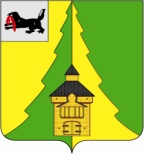 Российская Федерация	Иркутская область	Нижнеилимский муниципальный район	АДМИНИСТРАЦИЯ		ПОСТАНОВЛЕНИЕ    От  23.11.2016 г. № 997 г. Железногорск-Илимский«О внесении изменений в постановление 
администрации Нижнеилимского муниципальногорайона от 11.11.2013 г. № 1849 «Об утверждениимуниципальной программы администрации
Нижнеилимского муниципального района
«Реализация полномочий в области
социальной политики на 2014 -2017 годы» и утвердить в новой редакции»

В соответствии с Бюджетным Кодексом Российской Федерации, Федеральным законом от 06.10.2003 г. № 131-ФЗ «Об общих принципах организации местного самоуправления в Российской Федерации», постановлением администрации Нижнеилимского муниципального района от 23.10.2013 г. № 1728 «Об утверждении разработки, реализации и оценки эффективности реализации муниципальных программ администрации Нижнеилимского муниципального района», руководствуясь Уставом муниципального образования «Нижнеилимский район», администрация Нижнеилимского муниципального районаПОСТАНОВЛЯЕТ:1. Внести изменения в постановление администрации Нижнеилимского муниципального района от 11.11.2013 г. № 1849 «Об утверждении муниципальной программы администрации Нижнеилимского района «Реализация полномочий в области социальной политики на 2014-2017 годы»: 1.1. Наименование Постановления читать в следующей редакции:«Об утверждении муниципальной программы администрации Нижнеилимского муниципального района «Реализация полномочий в области социальной политики на 2014-2019 годы»;1.2. Пункт 1 Постановления читать в следующей редакции:«Утвердить муниципальную программу администрации Нижнеилимского муниципального района «Реализация полномочий в области социальной политики на 2014 – 2019 годы» в новой редакции, согласно приложению к настоящему Постановлению».2. Признать утратившими силу постановления администрации Нижнеилимского муниципального района: - № 2260 от 26.12.2014 г. «О внесении изменений и утверждении в новой редакции муниципальной программы администрации Нижнеилимского муниципального  района «Реализация полномочий в области социальной политики», утвержденной Постановлением администрации Нижнеилимского муниципального района от 11.11.2013 г. № 1849»;  - № 1188 от 30.10.2015 г. «О внесении изменений и утверждении в новой редакции муниципальной программы администрации Нижнеилимского муниципального  района «Реализация полномочий в области социальной политики», утвержденной Постановлением администрации Нижнеилимского муниципального района от 11.11.2013 г. № 1849»; - № 1270 от 23.11.2015 г. «О внесении изменений и утверждении в новой редакции муниципальной программы администрации Нижнеилимского муниципального  района «Реализация полномочий в области социальной политики», утвержденной Постановлением администрации Нижнеилимского муниципального района от 11.11.2013 г. № 1849»;-  № 1422 от 30.12.2015 г. «О внесении изменений и утверждении в новой редакции муниципальной программы администрации Нижнеилимского муниципального  района «Реализация полномочий в области социальной политики», утвержденной Постановлением администрации Нижнеилимского муниципального района от 11.11.2013 г. № 1849»;-  № 94 от 24.02.2016 г. «О внесении изменений и утверждении в новой редакции муниципальной программы администрации Нижнеилимского муниципального  района «Реализация полномочий в области социальной политики», утвержденной Постановлением администрации Нижнеилимского муниципального района от 11.11.2013 г. № 1849»;-  № 366 от 31.05.2016 г. «О внесении изменений и утверждении в новой редакции муниципальной программы администрации Нижнеилимского муниципального  района «Реализация полномочий в области социальной политики», утвержденной Постановлением администрации Нижнеилимского муниципального района от 11.11.2013 г. № 1849»;3. Настоящее Постановление опубликовать в периодическом издании «Вестник Думы и администрации Нижнеилимского муниципального района», разместить на официальном сайте администрации Нижнеилимского муниципального района. 4. Контроль за  исполнением настоящего Постановления возложить на заместителя мэра района по вопросам экономики и финансам Г.П. Козак.Мэр района                                                  М.С.РомановРассылка: в дело-2, ФУ, ОСЭР, отдел организационной работы и социальной политики, 
пресс-служба, юр.отдел, Козак Г.П., Пироговой Т.К.., ОКСДМ, ДО, ОГБУЗ «ЖРБ»,Невзорова Д.В. 
3-02-06Приложение 						к постановлению  администрации						Нижнеилимского муниципального района 						от 23.11.2016 г. № 997Муниципальная Программа
 «Реализация полномочий в области социальной политики
на 2014-2019 годы»Глава 1. Паспорт муниципальной программыГлава 2. Характеристика текущего состояния сферы реализации муниципальной программыЦелью разработки муниципальной программы администрации Нижнеилимского муниципального района «Реализация полномочий в области социальной политики» повлекло ряд причин, характеризующих текущее состояние в сферах социального обеспечения граждан Нижнеилимского района, обеспечение жилья молодым семьям и повышение уровня доходов муниципальных служащих Нижнеилимского района после выхода на пенсию.Современная демографическая ситуация в Иркутской области, как и в целом по Российской Федерации, характеризуется динамичным увеличением лиц пожилого возраста. Начиная с 1995 года, доля пожилых граждан в составе Российской Федерации превышает 20%. В Иркутской области этот показатель составляет 17%. На территории Нижнеилимского муниципального района проживает более 20 тысяч пенсионеров. Около 10% из них имеют доходы ниже прожиточного минимума и находятся в крайне тяжелой жизненной ситуации.Одним из способов решения на уровне муниципального образования проблем низкого качества жизни граждан, их социальной дезадаптации, является поддержание реальных доходов граждан за счет предоставления дополнительных мер социальной поддержки и социальной помощи (оказания адресной помощи, компенсационных выплат по оплате жилищно-коммунальных услуг, обеспечения условий для доступности всех видов услуг в муниципальных учреждениях Нижнеилимского района).В связи с тем, что проблемы пожилых людей имеют социальные причины и носят долговременный характер, то необходимо обеспечить предоставление дополнительных мер социальной поддержки и адресной социальной помощи данным категориям граждан, организацию мероприятий, позволяющих привлечь внимание общественности к проблемам людей старшего поколения.Также на сегодня существует проблема по приобретению собственного жилья молодым семьям, проживающих в Нижнеилимском районе.Государственная программа Иркутской области «Доступное жилье» на 2014-2020 годы, утвержденная постановлением Правительства Российской Федерации от24.10.2013 г. № 443-пп, предусматривает создание комплексной системы мер муниципальной и государственной поддержки молодых специалистов в организациях Иркутской области, повышение общественной активности молодежи, улучшения демографической ситуации и укрепления института семьи в Иркутской области.По данным социологического исследования по Иркутской области «О положении молодежи в Иркутской области»:48% молодых семей имеют комнату в квартире родителей;34% молодых семей снимают жилье или живут временно в общежитии;14% молодых семей имеют отдельную квартиру4% молодых семей имеют свой дом.Неудовлетворительные жилищные условия оказывают отрицательное влияние на репродуктивное поведение молодых семей. Вынужденное проживание с родителями одного из супругов, снижает уровень рождаемости (коэффициент рождаемости в настоящее время по Иркутской области составляет 1,26%) и увеличивает количество разводов среди молодых семей.Также, данная программа предусматривает в области «муниципальная пенсия» - стимулирование формирования пенсионных накоплений муниципальных служащих и замещавших муниципальные должности в Нижнеилимском районе.В Нижнеилимском муниципальном районе последовательно проводится работа по социальной защите инвалидов, направленная на улучшение их социального положения, повышения доходов и качества жизни. Муниципальная подпрограмма «Доступная среда для инвалидов и других маломобильных групп населения в Нижнеилимском районе» является составной частью социальной политики, которая призвана обеспечить реализацию   мер  по  обеспечению инвалидам доступа наравне с другими гражданами к физическому окружению, к информации и связи, включая информационно-коммуникационные технологии и системы, укрепление   материально -  технической  базы  учреждений, предоставляющих различные услуги.Реализация мероприятий, предусмотренных настоящей подпрограммой, позволит улучшить качество жизни  маломобильного населения и сохранить социальную стабильность в Нижнеилимском районе. Подпрограмма «Об отдельных вопросах здравоохранения в Нижнеилимском районе по созданию условий, в целях оказания медицинской помощи населению на территории Нижнеилимского муниципального района»  разработана в связи со сложившимися проблемами укомплектования учреждений здравоохранения медицинскими кадрами по Нижнеилимскому району, с целью привлечения молодых специалистов для работы в поселениях района, а также в целях сохранения и развития имеющегося кадрового потенциала и устранению дефицита медицинских кадров в районе. Реализация указанных направлений позволит улучшить социальное положение пожилых людей, проживающих в Нижнеилимском районе, обеспечив более широкий доступ граждан старшего поколения к учреждениям культуры, образовательным, консультативным и развлекательным программам, стимулировать и поддерживать активную жизненную позицию данной категории граждан путем участия их в общественных объединениях. Позволит улучшить жилищные условия молодых семей, укрепить институт семьи, создать условия по увеличению рождаемости. Создание благоприятных условий для работников здравоохранения, работающих в сельских поселениях района, позволит улучшить качество медицинских услуг в сфере здравоохранения района.Глава 3. Цель, задачи и перечень подпрограмм муниципальной программыЦелью муниципальной программы является улучшение качества жизни отдельных категорий граждан.Для достижения цели муниципальной программы определены следующие задачи:1.Оказание социальной поддержки муниципальных служащих, замещавших должности муниципальной службы в администрации Нижнеилимского муниципального района.2.Оказание адресной материальной помощи гражданам, находящихся в трудной жизненной ситуации.3. Оказание социальной поддержки общественным организациям.4.Проведение мероприятий, направленных на социальную адаптацию, реабилитацию отдельных категорий граждан, находящихся в трудной жизненной ситуации.5. Оказание муниципальной поддержки за счет средств местного бюджета с привлечением финансовых ресурсов путем консолидации бюджетных и внебюджетных источников финансирования в решении жилищной проблемы молодых семей, признанных в установленном порядке участниками подпрограммы.Решение каждой задачи муниципальной программы планируется обеспечить в рамках следующих подпрограмм, являющихся составной частью муниципальной программы:подпрограммы 1 «Муниципальная пенсия» (далее – подпрограмма 1);подпрограммы 2 «Социальное обеспечение» (далее – подпрограмма 2);подпрограммы 3 «Молодым семьям – доступное жилье» (далее –подпрограмма 3);подпрограммы 4 «Доступная среда для инвалидов и других маломобильных групп населения в Нижнеилимском районе» (далее – подпрограмма 4);подпрограммы 5 «Об отдельных вопросах здравоохранения в Нижнеилимском районе по созданию условий, в целях оказания медицинской помощи населению на территории Нижнеилимского муниципального района» (далее – подпрограмма 5).Глава 4. Объем и источники финансирования муниципальной программыОбщий объем финансирования муниципальной программы составляет 80680,1 тыс. рублей.Информация об объеме и источниках финансирования муниципальной программы приведена в таблице № 1.                                                                                                                                                                 Таблица № 1Глава 5. Ожидаемые результаты реализации
муниципальной программыРеализация муниципальной программы позволит:1. Сохранение объема финансирования, направленного на социальную поддержку муниципальных служащих замещавших должности муниципальной службы в администрации Нижнеилимского муниципального района.2.Улучшение качества жизни отдельных социально незащищенных категорий граждан.3. Обеспечение минимальных потребностей малоимущих граждан.4. Оказание помощи отдельным категориям граждан в решении проблем, связанных со снижением доходов.5. Обеспечение определенной материальной поддержки социально незащищенным слоям населения.6. Улучшение жилищных условий не менее 15 молодых семей.7. Привлечение в жилищную сферу дополнительные финансовые средства кредитных и других организаций, представляющих кредиты и займы, в том числе ипотечные, на приобретение или строительство жилья, а также собственные средства молодых семей.8. Укрепление семейных отношений, улучшение демографической ситуации.9. Повышение уровня и качества жизни, конкурентоспособности инвалидов на рынке труда, эффективности их реабилитации за счет повышения доступности объектов социальной инфраструктуры, занятости, социальной защиты, образования, здравоохранения, культуры и спорта, а также транспорта, информации и связи.10. Создание условий для повышения качества жизни медицинских работников и улучшения качественных медицинских услуг населению района.Показатели результативности муниципальной программы приведены в таблице 2.Показатели результативности муниципальной программы                                                                                                    Таблица 2Глава 6. Риски реализации муниципальной программыВажным условием успешной реализации муниципальной программы является управление рисками с целью минимизации их влияния на достижение целей муниципальной программы.Реализация муниципальной программы может быть подвержена влиянию следующих рисков:1) экономического риска, связанного с повышением уровня инфляции, снижением доходов населения, увеличением социально незащищенных слоев населения. В рамках муниципальной программы отсутствует возможность управления данным видом риска. Возможен лишь оперативный учет последствий их проявления.2) финансового риска, связанного с возникновением бюджетного дефицита на установленные сферы деятельности и, соответственно, недостаточным уровнем финансирования программных мероприятий.Способы ограничения финансового риска:а) ежегодное уточнение объема финансовых средств, исходя из возможностей бюджета администрации Нижнеилимского муниципального района;
        б) определение наиболее значимых мероприятий для первоначального финансирования;        в) риска, связанного с изменениями в законодательстве (как на федеральном, так и на региональном уровне). Влияние данного риска на результаты муниципальной программы может быть минимизировано путем осуществления мониторинга планируемых изменений законодательства;
       г) административного риска, связанного с неправомерными, либо несвоевременными действиями лиц, непосредственно или косвенно связанных с исполнением мероприятий муниципальной программы. Для минимизации данного риска будет осуществляться мониторинг реализации муниципальной программы.Меры по минимизации возможных рисков, связанных со спецификой цели и задач муниципальной программы, будут приниматься в ходе оперативного управления реализацией муниципальной программы.Мэр района                                                                                        М.С.РомановГлава 7. Подпрограмма 1 «Муниципальная пенсия»Раздел I. Характеристика текущего состояния сферы реализации подпрограммы 1.Федеральный закон от 2 марта 2007 г. № 25-ФЗ «О муниципальной службе в Российской Федерации» устанавливает основные принципы муниципальной службы. Под принципами муниципальной службы понимают закрепляемые в Конституции РФ и федеральных законах и обусловленные природой местного самоуправления основополагающие идеи и правила, которые предопределяют актуальное содержание муниципальной службы, перспективы ее правового регулирования.Одним из основных принципов является принцип правовой и социальной защищенности муниципальных служащих. Правовая и социальная защищенность муниципальных служащих в первую очередь предполагает нормативное установление правовых и социальных гарантий для муниципальных служащих, в том числе: муниципальному служащему гарантируется пенсионное обеспечение за выслугу лет.Выступая представителями публичной власти, реализовывая его функции в интересах общества, муниципальные служащие, наделены особым правовым статусом, и сами являются представителями этого же общества и, соответственно, нуждаются в защите в процессе выполнения служебных обязанностей, по завершении служебной деятельности и выходе на пенсию, при наступлении страховых случаев.Социальная защита муниципальных служащих является одним из условий антикоррупционной политики государства.Пунктом 5 части первой статьи 23 Федерального закона от 02.03.2007г. № 25-ФЗ «О муниципальной службе в Российской Федерации» муниципальному служащему гарантируется пенсионное обеспечение за выслугу лет и в связи с инвалидностью, а также пенсионное обеспечение членов семьи муниципального служащего в случае его смерти, наступившей в связи с исполнением им должностных обязанностей.Право на пенсионное обеспечение муниципальных служащих является одним из важных элементов их статуса, определяющих привлекательность муниципальной службы для поступающих на эту службу, а также для муниципальных служащих.Раздел II. Цель и задачи подпрограммы 1.Целью подпрограммы 1 является реализация прав лиц, замещавших муниципальные должности и должности муниципальной службы, на пенсионное обеспечение в соответствии с действующим законодательством.  Задачей данной подпрограммы является - оказание социальной поддержки муниципальным служащим, замещавшим должности муниципальной службы в администрации Нижнеилимского муниципального района, выполнение обязательств по выплате муниципальной пенсии.Раздел III. Система мероприятий подпрограммы 1.Реализация подпрограммы 1 осуществляется комплексом мероприятий, являющихся дополнением к гарантированному обеспечению муниципальной пенсии.Система мероприятий подпрограммы 1 приведена в приложении 1 к настоящей муниципальной программе.Раздел IV. Ожидаемые результаты реализации подпрограммы 1.В результате реализации мероприятий подпрограммы 1 ожидается:1. Сохранение объема финансирования, направленного на социальную поддержку муниципальных служащих замещавших должности муниципальной службы в администрации Нижнеилимского муниципального района.2. Оказание социальной поддержки муниципальным служащим, замещавшим должности муниципальной службы в администрации Нижнеилимского муниципального района, выполнение обязательств по выплате муниципальной пенсии.Количественные показатели результативности подпрограммы 1 приведены в таблице 3.       Таблица № 3                       Мэр района                                                                                                                        М.С.РомановГлава 8. Подпрограмма 2 «Социальное обеспечение»Раздел 1. Характеристика текущего состояния сферы реализации подпрограммы 2.	На территории Нижнеилимского муниципального  района проживает более 20 тысяч пенсионеров, 10% из них находятся в крайне тяжелой жизненной ситуации.      Администрация Нижнеилимского муниципального района делает всё возможное для улучшения качества жизни граждан, оказавшихся в трудной жизненной  ситуации.      На территории Нижнеилимского района действует  подпрограмма «Социальное обеспечение», которая разработана по двум направлениям: «Содержание имущества» и «Мероприятия в области  социальной политики».За 2015 год  12 человека получили адресную социальную помощь на сумму 148 000 рублей  - инвалиды –2чел.- многодетные семьи - 1чел.- малообеспеченные  (одиноко проживающие) граждане –9чел.- другие – 0чел.	Данная подпрограмма предусматривает социальную помощь общественным организациям, находящимся на территории Нижнеилимского района: Районное Общество инвалидов по зрению, Районное Общество многодетных семей, «Красный Крест», Районное Общество инвалидов, по оплате за коммунальные услуги, за техническое обслуживание, за услуги связи в тех помещениях, в которых располагаются данные организации.          В рамках подпрограммы предусматривается целый комплекс  мероприятий, таких как: «День пожилого человека»; «Декада инвалидов»;  «День защиты детей»;  «День семьи, любви и верности»; «День матери», предоставление новогодних подарков для детей из социально незащищенных семей; акция «Школьный портфель; чествование ветеранов ВОВ, долгожителей и другие мероприятия,  с целью привлечения внимания общественности к проблемам людей пожилого возраста и инвалидов, их вклад в развитие общества.         Необходимо изменить отношение к пожилым людям и инвалидам, чаще информировать общественность о проблемах демографического старения и физическом состоянии общества.       При реализации данных мероприятий предусматриваются, прежде всего, интересы малообеспеченных пожилых граждан, одиноких пенсионеров и инвалидов, также вопросы оказания им материальной, социально-бытовой и других видов  помощи.        Сумма средств на 2014 - 2019 г.г., планируемая для реализации названных мероприятий, составляет 5824,6 тыс. рублей, в том числе на оказание адресной материальной помощи  запланировано – около 972,0 тыс. рублей.Раздел II. Цель и задачи подпрограммы 2.Основной целью подпрограммы 2 является:1) улучшение материального положения малообеспеченных граждан, оказавшихся по независящим от них причинам в трудной жизненной ситуации;2) повышение степени их социальной защищенности;3) поддержка активного социального долголетия граждан пожилого возраста и инвалидов.Основными задачами для достижения целей являются: 1. Оказание адресной социальной помощи малообеспеченным пенсионерам, инвалидам, семьям с детьми, попавшим в трудную жизненную ситуацию;2. Повышение социальной активности граждан пожилого возраста и инвалидов, обеспечение их социально-психологической поддержки, путем проведения различных акций, праздничных мероприятий и поздравлений с юбилейными и памятными датами.3. Проведение общественно-значимых мероприятий, направленных на поддержание активной жизнедеятельностиРаздел III. Система мероприятий подпрограммы 2.Система мероприятий подпрограммы 2 представлена в приложении 2 к настоящей муниципальной программе.Раздел IV. Ожидаемые результаты реализации подпрограммы 2.В результате реализации мероприятий подпрограммы 2 ожидается:1) сохранение на уровне 100% доли граждан, находящихся в трудной жизненной ситуации, получивших адресную социальную помощь, от общего количества граждан, находящихся в трудной жизненной ситуации, обратившихся за получением адресной социальной помощи;2) повышение уровня жизни социально незащищенных слоев населения Нижнеилимского района;          3)  улучшение качества жизни отдельных социально незащищенных категорий граждан;         4) обеспечение минимальных потребностей малоимущих граждан.         5) оказание помощи отдельным категориям граждан в решении проблем, связанных со снижением доходов.        6) обеспечение определенной материальной поддержки социально незащищенным слоям населения.Показатели результативности подпрограммы 2 приведены в таблице 4.Показатели результативности подпрограммы 2                                                                                                    Таблица 4Мэр района                                                                  М.С.РомановГлава 9. Подпрограмма 3 «Молодым семьям – доступное жилье»Раздел I. Характеристика текущего состояния сферы реализации подпрограммы 3.Органами власти, учеными, общественными деятелями неоднократно подчеркивались важность учета демографического аспекта государственной политики в развитии экономики страны и необходимость оказания помощи молодым гражданам в решении их жилищных проблем.Неудовлетворительные жилищные условия оказывают особенно отрицательное влияние на репродуктивное поведение молодой семьи. Вынужденное проживание с родителями одного из супругов снижает уровень рождаемости и увеличивает количество разводов среди молодых семей. Установлено, что средний состав семей, занимающих отдельную квартиру или дом, численно выше, чем семей, которые снимают комнату или проживают в общежитии.При подготовке государственного доклада «О положении молодежи в Иркутской области» в ходе проведения социологических исследований были выявлены основные причины, по которым молодые семьи не желают рожать детей. В подавляющем большинстве случаев – это отсутствие перспектив улучшения жилищных условий и низкий уровень доходов.По социологическим данным государственного доклада «О положении молодежи в Иркутской области» среди молодежи области:48% - имеют комнату в квартире родителей;34% - снимают жилье или живут в общежитии;14% - имеют отдельную квартиру;4% - имеют свой дом.В связи с этим для улучшения демографической ситуации необходимо обеспечить создание условий для решения жилищных проблем молодых семей.Жилищные проблемы оказывают отрицательное влияние на молодежь. Молодые люди покидают сельскую местность, «малые» города.Многие молодые специалисты после окончания вузов в г. Иркутске, Братске, Ангарске, не хотят возвращаться к месту их прежнего проживания к родителям в Нижнеилимский район.Молодые люди не спешат создавать семью или официально оформлять свои отношения, что приводит к снижению авторитета семейных ценностей, к увеличению количества детей, рожденных вне брака.Из-за невозможности реализовать свои потребности в решении собственной жилищной проблемы, среди молодежи растет инфантилизм, социальная апатия, снижается общественная активность.В современных условиях ситуация в жилищном секторе определяется растущим спросом граждан, в том числе и молодежи, на доступное жилье и невозможностью его приобретения на приемлемых условиях.          В настоящее время на территории Нижнеилимского муниципального района остро стоит жилищная проблема. Особенно сложно приходится молодым семьям.         По состоянию на 01.01.2016г. население, постоянно проживающее на территории Нижнеилимского муниципального района, составляет 49 890 чел., из них 10 103 чел. (20,3 %) – молодые люди в возрасте 18-35 лет.                              (По состоянию на 01.01.2013 г. постоянное население - 52 445 чел., из них 11 653 чел. (22,2 %) в возрасте от 18 до 35 лет).      Вынужденное проживание с родителями (или в снимаемом жилье) делает семью менее прочной, снижает уровень рождаемости и способствует увеличению  количества разводов среди молодых семей. По данным отдела ЗАГС на 01.11.2016г. в Нижнеилимском районе гражданами в возрасте 18-35 лет в течение 2016 года зарегистрировано браков – 199, разводов – 128. (По состоянию на 19.09.2014 г. в Нижнеилимском районе в 2014 году гражданами в возрасте  18-35 лет  зарегистрировано браков – 200, разводов -  117).       Молодые семьи, как правило, имеют невысокий доход. Именно поэтому, молодые семьи не могут получить доступ на рынок жилья без бюджетной поддержки. Даже имея достаточный уровень дохода для получения ипотечного жилищного кредита, они не могут оплатить первоначальный взнос при получении кредита. Практически все кредитные организации установили достаточно высокий размер первоначального взноса,  процентная ставка за использование кредитных средств тоже высока.         Молодые семьи, в основном, являются приобретателями первого в своей жизни жилья, а значит, не имеют в собственности жилого помещения, которое можно было бы использовать в качестве обеспечения уплаты первоначального взноса при получении ипотечного жилищного кредита или займа. К тому же, как правило, они еще не имеют возможности накопить на эти цели необходимые средства. И всё же, такая категория населения, имеет хорошие перспективы роста заработной платы по мере повышения квалификации, и государственная помощь в предоставлении средств на уплату первоначального взноса при получении ипотечных жилищных кредитов или займов, будет являться для них хорошим стимулом дальнейшего профессионального роста, будет способствовать привлечению и закреплению молодых специалистов в организациях, в том числе бюджетных, и в поселениях Нижнеилимского района, решению кадровой проблеме на селе.       Жилищные проблемы оказывают негативное воздействие и на другие аспекты социального состояния молодежной среды – здоровье, образование, уровень преступности и др.        Поддержка молодых семей при решении жилищной проблемы станет основой стабильных условий жизни для этой наиболее активной части населения, повлияет на улучшение демографической ситуации в Нижнеилимском районе, области, стране. Возможность решения жилищной проблемы, в том числе, с привлечением средств ипотечного жилищного кредита или займа, создаст для молодежи стимул к повышению качества трудовой деятельности, уровня квалификации в целях роста заработной платы. Решение жилищной проблемы молодых граждан позволит сформировать экономически активный слой населения.         В современных условиях, когда большинство молодых семей не имеют возможности решить жилищную проблему самостоятельно, требуется продуманная и реалистичная политика в отношении оказания поддержки молодым семьям, нуждающимся в улучшении жилищных условий.        Большинство молодых семей не имеет возможности решить жилищную проблему самостоятельно, поэтому требуется продуманная и реалистичная политика в отношении оказания государственной поддержки молодым семьям в приобретении (строительстве) жилья именно на местном уровне. Решение данной проблемы позволит обеспечить улучшение жилищных условий и качества жизни молодых семей. Проблема носит комплексный характер и ее решение окажет влияние на рост социального благополучия и общее экономическое развитие; проблема не может быть решена в пределах одного финансового года, поэтому требует бюджетных расходов в течение нескольких лет; данная проблема носит межотраслевой и межведомственный характер и для ее решения требуется взаимодействие органов власти всех уровней, участие органов местного самоуправления и других заинтересованных организаций. Всё это обуславливает необходимость применения программных методов.          С 2014 по 2016 год - за время реализации первого этапа данной подпрограммы, 6 молодых семей (из них 4 полных семьи, 2 неполные семьи, состоящие из одного молодого родителя, одного и двух детей, 1 семья, не имеющая детей; всего 20 человек, в том числе 8 несовершеннолетних детей) улучшили жилищные условия – приобрели с помощью социальных выплат благоустроенные квартиры, общие площади которых полностью соответствуют условиям подпрограммы, на территории Нижнеилимского муниципального района.           Данные молодые семьи получили социальные выплаты (5 семей в размере 40% от расчетной/средней стоимости жилья, 1 семья в размере 35% от расчетной/средней стоимости жилья) на общую сумму 3 183 571,2 рублей.           В том числе из федерального бюджета на сумму 889 196,92 рублей, из областного бюджета на сумму 932 646,0 рублей (всего из федерального и областного бюджетов в размере 1 821 842,92 рубля), из бюджета муниципального образования «Нижнеилимский район» на сумму 1 361 728,0 рублей.           Объем дополнительных внебюджетных средств, привлеченных для реализации подпрограммы (приобретения жилья) составляет 4 963 727,2 рублей, из них 4 510 701,2 рубль – это собственные средства семей, 453 026,0 рублей – это средства материнского (семейного) капитала.          Кроме этого, четырем семьям – участникам подпрограмм прошлых лет (2010, 2011, 2013 гг), были выделены дополнительные социальные выплаты за счет средств областного бюджета по рождению (усыновлению) ребенка:  в 2015 году (3 семьи, 4 ребенка) и в 2016 году (1 семья, 1 ребенок) на общую сумму 369 452,3 руб.          Таким образом, подпрограмма «Молодым семьям – доступное жилье» на территории Нижнеилимского муниципального района реализуется достаточно качественно и эффективно, необходима для молодых семей, проживающих в нашем районе, способствует закреплению молодых семей для дальнейшего проживания, работы, рождению детей в Нижнеилимском районе. Реализацию данной подпрограммы необходимо продолжить.  	Раздел II. Цель и задачи, целевые показатели подпрограммы 3	Целью подпрограммы  является муниципальная поддержка за счет средств местного бюджета с привлечением финансовых ресурсов путем консолидации бюджетных и внебюджетных источников финансирования в решении жилищной проблемы молодых семей, признанных в установленном порядке участниками подпрограммы.        Основная задача подпрограммы – предоставление молодым семьям – участникам подпрограммы социальных выплат для улучшения жилищных условий.          Целевым показателем подпрограммы является количество молодых семей, улучшивших жилищные условия в результате реализации мероприятий подпрограммы – 15 семей.Раздел III. Система мероприятий подпрограммы 3.1. Основное мероприятие подпрограммы – улучшение жилищных условий молодых семей. Система мероприятий подпрограммы 3 представлена в приложении 3 к настоящей муниципальной программе.Основное мероприятие подпрограммы предусматривает проведение комплекса мер, направленных на выполнение задачи подпрограммы.Реализация основного мероприятия подпрограммы осуществляется по следующим направлениям:методологическое обеспечение реализации подпрограммы;правовое обеспечение реализации подпрограммы;финансовое обеспечение реализации программы;организационное обеспечение реализации подпрограммы.Реализацию основного мероприятия подпрограммы обеспечивает администрация Нижнеилимского муниципального района (далее – администрация).В рамках реализации подпрограммы администрация осуществляет следующий комплекс мер:признание молодых семей участниками подпрограммы;формирование и утверждение списка молодых семей – участников подпрограммы;формирование и утверждение списка молодых семей – участников подпрограммы, изъявивших желание получить социальную выплату на приобретение жилого помещения или создание объекта индивидуального жилищного строительства в планируемом году;определение ежегодно размера бюджетных ассигнований, выделяемых из местного бюджета на реализацию мероприятий подпрограммы;представление заявки на выделение средств федерального бюджета для софинансирования мероприятий подпрограммы;организация информационной и разъяснительной работы среди населения по освещению целей и задач подпрограммы;выдачу молодым семьям в установленном порядке свидетельств о праве на получение социальной выплаты на приобретение жилого помещения или создание объекта индивидуального жилищного строительства исходя из размера бюджетных ассигнований, предусмотренных на эти цели в местном бюджете, в том числе субсидий из областного бюджета;предоставление молодым семьям социальных выплат на приобретение жилого помещения или создание объекта индивидуального жилищного строительства.Реализация подпрограммы не сопряжена с риском возникновениянегативных последствий.Основными принципами реализации подпрограммы являются:- добровольность участия в подпрограмме молодых семей;- признание молодой семьи нуждающейся в жилом помещении в соответствии с законодательством Российской Федерации;- возможность для молодых семей реализовать свое право на получение поддержки за счет средств, предоставляемых в рамках подпрограммы из федерального бюджета, областного бюджета и местного бюджета на улучшение жилищных условий только один раз.Условиями прекращения реализации подпрограммы являются досрочное достижение цели и задач подпрограммы, а также изменение механизмов реализации государственной жилищной политики.Механизм реализации подпрограммы предполагает оказание финансовой поддержки молодым семьям – участникам подпрограммы при улучшении жилищных условий путем предоставления им социальных выплат.2. Участником подпрограммы может быть молодая семья, в том числе молодая семья, имеющая одного ребенка и более, где один из супругов не является гражданином Российской Федерации, а также неполная молодая семья, состоящая из одного молодого родителя, являющегося гражданином Российской Федерации, и одного ребенка и более, соответствующие следующим условиям:а) возраст каждого из супругов либо одного родителя в неполной семье на день принятия решения о включении молодой семьи в список претендентов на получение социальной выплаты на приобретение жилого помещения или создание объекта индивидуального жилищного строительства в планируемом году не превышает 35 лет;б) молодая семья признана нуждающейся в жилом помещении в соответствии с настоящим разделом;в) наличие у семьи доходов, позволяющих получить кредит, либо иных денежных средств, достаточных для оплаты расчетной (средней) стоимости жилья в части, превышающей размер предоставляемой социальной выплаты на приобретение жилого помещения или создание объекта индивидуального жилищного строительства.Для целей подпрограммы под нуждающимися в жилых помещениях, понимаются молодые семьи, поставленные на учет в качестве нуждающихся в улучшении жилищных условий до 1 марта 2005 года, а также молодые семьи, признанные органами местного самоуправления муниципальных образований Нижнеилимского муниципального района по месту их постоянного жительства нуждающимися в жилых помещениях после 1 марта 2005 года по тем же основаниям, которые установлены статьей 51 Жилищного кодекса Российской Федерации для признания граждан нуждающимися в жилых помещениях, предоставляемых по договорам социального найма, вне зависимости от того, поставлены ли они на учет в качестве нуждающихся в жилых помещениях.При определении для молодой семьи уровня обеспеченности общей площадью жилого помещения учитывается суммарный размер общей площади всех пригодных для проживания жилых помещений, занимаемых членами молодой семьи по договорам социального найма, и (или) жилых помещений и (или) части жилого помещения (жилых помещений), принадлежащих членам молодой семьи на праве собственности.Условием участия в подпрограмме и предоставления социальной выплаты является согласие совершеннолетних членов молодой семьи на обработку органами местного самоуправления муниципальных образований, исполнительными органами государственной власти Иркутской области, федеральными органами исполнительной власти персональных данных о членах молодой семьи.Согласие оформляется в соответствии со статьей 9 Федерального закона от 27 июля 2006 г. № 152-ФЗ «О персональных данных».Администрация Нижнеилимского муниципального района до 1 сентября года, предшествующего планируемому, формирует списки молодых семей – участников подпрограммы, изъявивших желание получить социальную выплату в планируемом году, порядок формирования и форма которых определяется министерством по молодежной политике Иркутской области. В первую очередь в указанные списки включаются молодые семьи – участники подпрограммы, поставленные на учет в качестве нуждающихся в улучшении жилищных условий до 1 марта 2005 года, а также молодые семьи, имеющие трех и более детей.В случае если на момент формирования органом исполнительной власти субъекта Российской Федерации списков молодых семей – претендентов на получение социальных выплат в соответствующем году возраст одного из членов молодой семьи превышает 35 лет, такая семья подлежит исключению из списка молодых семей – участников подпрограммы в порядке, установленном органом исполнительной власти субъекта Российской Федерации.Министерство по молодежной политике Иркутской области формирует и утверждает сводный список молодых семей для участия в Подпрограмме «Молодым семьям – доступное жилье» на 2014-2020 годы государственной программы Иркутской области «Доступное жилье» на 2014-2020 годы» на основании списков молодых семей, представленных органами местного самоуправления муниципальных образований Иркутской области; утверждает списки молодых семей – претендентов на получение социальных выплат на приобретение жилого помещения или создание объекта индивидуального жилищного строительства. Порядок внесения изменений в указанные списки утверждается министерством по молодежной политике Иркутской области. 3. Подпрограммой предусматриваются следующие формы государственной и муниципальной поддержки участвующих в подпрограмме молодых семей: а) предоставление социальной выплаты на приобретение жилого помещения или создание объекта индивидуального жилищного строительства в рамках реализации Подпрограммы «Обеспечение жильем молодых семей» федеральной целевой программы «Жилище» на 2015-2020 годы (далее – социальная выплата на приобретение жилья);б) предоставление социальной выплаты на приобретение жилого помещения или создание объекта индивидуального жилищного строительства за счет средств областного и местного бюджетов (далее – социальная выплата на приобретение жилья за счет средств областного и местного бюджетов);в) предоставление дополнительной социальной выплаты за счет средств областного бюджета на цели погашения части жилищного кредита (займа) либо для компенсации затраченных собственных средств на приобретение жилого помещения или создание объекта индивидуального жилищного строительства при рождении (усыновлении) ребенка (далее – дополнительная социальная выплата).4. Социальная выплата на приобретение жилья и социальная выплата на приобретение жилья за счет средств областного и местных бюджетов используется молодой семьей для приобретения у любых физических и (или) юридических лиц жилого помещения как на первичном, так и на вторичном рынках жилья или для создания объекта индивидуального жилищного строительства, отвечающих требованиям, установленным статьями 15 и 16 Жилищного кодекса Российской Федерации, благоустроенных применительно к условиям населенного пункта, в котором приобретается (строится) жилое помещение для постоянного проживания. Государственная и муниципальная поддержка молодых семей в улучшении их жилищных условий в рамках подпрограммы оказывается молодым семьям, состоящим на регистрационном учете по месту постоянного проживания на территории Нижнеилимского муниципального района (кроме поселений, на территории которых приняты свои программы по обеспечению жильем молодых семей).Общая площадь приобретаемого жилого помещения (создаваемого объекта индивидуального жилищного строительства) в расчете на каждого члена молодой семьи, учтенного при расчете социальной выплаты на приобретение жилья или социальной выплаты на приобретение жилья за счет средств областного и местных бюджетов, не может быть меньше учетной нормы общей площади жилого помещения, установленной органом местного самоуправления в целях принятия граждан на учет в качестве нуждающихся в жилых помещениях в месте приобретения жилого помещения или создания объекта индивидуального жилищного строительства.В случае использования социальной выплаты на приобретение жилья для погашения основной суммы долга и уплаты процентов по жилищным кредитам, в том числе ипотечным, или жилищным займам на приобретение жилого помещения или строительство индивидуального жилого дома, за исключением иных процентов, штрафов, комиссий и пеней за просрочку исполнения обязательств по этим кредитам или займам, общая площадь приобретаемого жилого помещения (строящегося индивидуального жилого дома) в расчете на каждого члена молодой семьи на дату государственной регистрации права собственности на такое жилое помещение (индивидуальный жилой дом) не может быть меньше учетной нормы общей площади жилого помещения, установленной администрацией Нижнеилимского муниципального района в целях принятия граждан на учет в качестве нуждающихся в жилых помещениях в месте приобретения жилого помещения или строительства индивидуального жилого дома. Размер общей площади жилого помещения, с учетом которого определяется размер социальной выплаты на приобретение жилья и социальной выплаты на приобретение жилья за счет средств областного и местных бюджетов, составляет: для семьи, состоящей из двух человек (молодые супруги или один  молодой родитель и ребенок) – 42 кв. метра;для семьи, состоящей из трех или более человек, включающей помимо молодых супругов, одного или более детей (либо семьи, состоящей из одного молодого родителя и двух или более детей) – по 18 кв. метров на одного  человека.5. Особенности оказания отдельных форм государственной и муниципальной  поддержки заключаются в следующем:а) предоставление социальной выплаты на приобретение жилья.Предоставление социальной выплаты на приобретение жилья осуществляется в рамках реализации Подпрограммы «Обеспечение жильем молодых семей» федеральной целевой программы «Жилище» на 2015-2020 годы, утвержденной постановлением Правительства Российской Федерации от 17 декабря 2010 года № 1050 (далее – федеральная подпрограмма).Условием предоставления социальной выплаты на приобретение жилья является наличие у молодой семьи помимо права на получение средств социальной выплаты дополнительных средств, в том числе собственных средств или средств, предоставляемых любыми организациями и (или) физическими лицами по кредитному договору (договору займа) и приобретение (строительство) жилья, ипотечному жилищному договору, необходимых для оплаты создания объекта индивидуального жилищного строительства или приобретения жилого помещения. В качестве дополнительных средств молодой семье также могут быть использованы средства (часть средств) материнского (семейного) капитала. Приобретаемое жилое помещение (создаваемый объект индивидуального жилищного строительства) при использовании социальной выплаты на приобретение жилья должно находиться на территории Иркутской области. Право молодой семьи – участника подпрограммы на получение социальной выплаты удостоверяется именным документом – свидетельством о праве на получение социальной выплаты на приобретение жилого помещения или создание объекта индивидуального жилищного строительства (далее – свидетельство), которое не является ценной бумагой.Свидетельство о праве на получение социальной выплаты на приобретение жилого помещения или строительство жилого дома (далее – свидетельство) выдает администрация Нижнеилимского муниципального района, принявшая решение об участии молодой семьи в подпрограмме, которое сдается его владельцем в течение 1 месяца со дня выдачи в банк, отбираемый Правительством Иркутской области для обслуживания средств, предусмотренных на предоставление социальных выплат, в котором на имя члена молодой семьи открывается банковский счет, предназначенный для зачисления социальной выплаты. Молодая семья – владелец свидетельства заключает договор банковского счета с банком по месту приобретения жилья. Срок действия свидетельства о праве на получение социальной выплаты составляет не более 7 месяцев с даты выдачи, указанной в этом свидетельстве.Социальные выплаты на приобретение жилья используются:- для оплаты цены договора купли-продажи жилого помещения (за исключением средств, когда оплата цены договора купли-продажи предусматривается в составе цены договора с уполномоченной организацией на приобретение жилого помещения экономического класса на первичном рынке жилья);- для оплаты цены договора строительного подряда на создание объекта индивидуального жилищного строительства;- для осуществления последнего платежа в счет уплаты паевого взноса в полном размере, после уплаты которого жилое помещение переходит в собственность молодой семьи (в случае если молодая семья или один из супругов в молодой семье является членом жилищного, жилищно-строительного, жилищного накопительного кооператива);- для уплаты первоначального взноса при получении жилищного кредита, в том числе ипотечного, или жилищного займа на приобретение жилого помещения или строительство индивидуального жилого дома;- для оплаты цены договора с уполномоченной организацией на приобретение в интересах молодой семьи жилого помещения экономического класса на первичном рынке жилья, в том числе на оплату цены договора купли-продажи жилого помещения (в случаях, когда это предусмотрено договором с уполномоченной организацией) и (или) оплату услуг указанной организации;-  для погашения основной суммы долга и уплаты процентов по жилищным кредитам, в том числе ипотечным, или жилищным займам на приобретение жилого помещения или строительство индивидуального жилого дома (далее – погашение долга по кредитам), за исключением иных процентов, штрафов, комиссий и пеней за просрочку исполнения обязательств по этим кредитам или займам. Приобретаемое жилое помещение (созданный объект индивидуального жилищного строительства) оформляется в общую собственность всех членов молодой семьи, указанных в свидетельстве.В случае использования средств социальной выплаты для уплаты первоначального взноса при получении жилищного кредита, в том числе ипотечного, или жилищного займа на приобретение жилого помещения или создание объекта индивидуального жилищного строительства или для погашения долга по кредитам, за исключением иных процентов, штрафов, комиссий и пеней за просрочку исполнения обязательств по этим кредитам или займам, допускается оформление приобретенного жилого помещения или созданного объекта индивидуального жилищного строительства в собственность одного из супругов или обоих супругов. При этом лицо (лица), на чье имя оформлено право собственности на жилое помещение или объект индивидуального жилищного строительства, представляет в администрацию Нижнеилимского муниципального района нотариально заверенное обязательство переоформить приобретенное с помощью социальной выплаты на приобретение жилья жилое помещение или созданный с помощью социальной выплаты на приобретение жилья объект индивидуального жилищного строительства в общую собственность всех членов семьи, указанных в свидетельстве, в течение 6 месяцев после снятия обременения с жилого помещения или объекта индивидуального жилищного строительства.Средства федерального и областного бюджетов, предусмотренные на реализацию подпрограммы, в установленном порядке перечисляются в виде субсидий из областного бюджета в местный бюджет в пределах утвержденных лимитов бюджетных обязательств на основании соглашения об участии в реализации мероприятий подпрограммы в соответствующем году, заключенного между министерством по молодежной политике Иркутской области и  администрацией Нижнеилимского муниципального района, отобранного по результатам проводимого в установленном порядке конкурсного отбора. Порядок проведения конкурсного отбора муниципальных образований Иркутской области для участия в подпрограмме устанавливается Правительством Иркутской области.  Размер социальной выплаты на приобретение жилья составляет:- 35 процентов расчетной (средней) стоимости жилья, определяемой в соответствии с требованиями подпрограммы, - для молодых семей, не имеющих детей;- 40 процентов расчетной (средней) стоимости жилья, определяемой в соответствии с требованиями подпрограммы, - для молодых семей, имеющих одного и более детей, а также для неполных молодых семей, состоящих из одного молодого родителя и одного и более детей.В случае использования социальной выплаты на уплату последнего платежа в счет уплаты паевого взноса ее размер ограничивается суммой остатка задолженности по выплате остатка пая.В случае использования социальной выплаты для погашения долга по кредитам ее размер ограничивается суммой остатка основного долга и остатка задолженности по выплате процентов за пользование ипотечным жилищным кредитом или займом, за исключением иных процентов, штрафов, комиссий и пеней за просрочку исполнения обязательств по этим кредитам или займам.В соответствии с федеральной подпрограммой значение уровня софинансирования расходного обязательства Иркутской области на предоставление молодым семьям социальных выплат на приобретение жилья за счет субсидии из федерального бюджета рассчитывается по формуле:У = 0,3 / КБО,             где:У – уровень софинансирования расходного обязательства Иркутской области;0,3 – средний уровень софинансирования расходных обязательств субъектов Российской Федерации;КБО – показатель уровня бюджетной обеспеченности Иркутской области на соответствующий финансовый год с учетом распределения дотаций на выравнивание бюджетной обеспеченности субъектов Российской Федерации.При этом уровень софинансирования за счет средств федерального бюджета не может составлять меньше 5 процентов и больше 95 процентов от общего объема расходных обязательств Иркутской области.Доля средств, направляемых на софинансирование социальной выплаты на приобретение жилья из федерального бюджета, составляет соответственно:ДФБ = 35 х У – для молодых семей, не имеющих детей;ДФБ = 40 х У – для молодых семей, имеющих одного и более детей, а также для неполных молодых семей,где:ДФБ – доля средств, направляемых из федерального бюджета на софинансирование социальной выплаты на приобретение жилья. Доля средств, направляемых на софинансирование социальной выплаты на приобретение жилья из местного бюджета, составляет 10 процентов для молодых семей, в том числе неполных молодых семей, состоящих из одного молодого родителя и одного и более детей.Доля средств, направляемых на софинансирование социальной выплаты на приобретение жилья из областного бюджета, составляет соответственно:ДОБ = (35% - ДФБ – ДМБ) – для молодых семей, не имеющих детей;ДОБ = (40% - ДФБ – ДМБ) – для молодых семей, имеющих одного и более детей, а также для неполных молодых семей,где:ДОБ – доля средств, направляемых из областного бюджета на софинансирование социальной выплаты на приобретение жилья;ДМБ – доля средств, направляемых из местного бюджета на софинансирование социальной выплаты на приобретение жилья.При расчете доли средств федерального бюджета и областного бюджета, направляемых на софинансирование социальной выплаты на приобретение жилья, полученное значение указанного показателя округляется до целого числа.Расчет размера социальной выплаты производится исходя из размера общей площади жилого помещения, установленного настоящим разделом  для семей разной численности, количества членов молодой семьи – участника подпрограммы и норматива стоимости 1 квадратного метра общей площади жилья по Нижнеилимскому муниципальному району. Норматив стоимости 1 квадратного метра общей площади жилья по Нижнеилимскому муниципальному району для расчета размера социальной выплаты устанавливается администрацией Нижнеилимского муниципального района, но не выше средней рыночной стоимости 1 квадратного метра общей площади жилья по Иркутской области, определяемой на соответствующий период федеральным органом государственной власти, осуществляющим выработку и реализацию государственной политики в сфере жилищно-коммунального хозяйства и нормативное правовое регулирование в этой сфере.Расчет размера социальной выплаты для молодой семьи, в которой один из супругов не является гражданином Российской Федерации, производится в соответствии с настоящим разделом исходя из размера общей площади жилого помещения, установленного для семей разной численности с учетом членов семьи, являющихся гражданами Российской Федерации.  Расчетная (средняя) стоимость жилья, используемая при расчете размера социальной выплаты, определяется по формуле:СтЖ = Н x РЖ,где:Н – норматив стоимости 1 квадратного метра общей площади жилья по Нижнеилимскому муниципальному району, определяемый в соответствии с требованиями подпрограммы;РЖ – размер общей площади жилого помещения, определяемый 
в соответствии с требованиями подпрограммы. В случае высвобождения в муниципальном образовании «Нижнеилимский район», определенном по результатам проводимого в установленном порядке конкурсного отбора, по каким-либо основаниям средств, поступивших из федерального бюджета и (или) областного бюджета и предназначенных для предоставления социальной выплаты на приобретение жилья молодым семьям – претендентам на ее получение в текущем году, на сумму меньше, чем требуемый по расчету размер указанной социальной выплаты, выделение недостающих средств для предоставления социальной выплаты производится за счет средств местного бюджета с согласия администрации Нижнеилимского муниципального района. Администрация Нижнеилимского муниципального района направляет в министерство по молодежной политике Иркутской области письменное согласие о выделении недостающих средств для предоставления социальной выплаты на приобретение жилья за подписью мэра Нижнеилимского муниципального района и начальника финансового управления администрации Нижнеилимского муниципального района.Предоставление социальных выплат на приобретение жилья осуществляется при условии доведения в установленном порядке соответствующих лимитов софинансирования за счет средств федерального бюджета, предусмотренных на реализацию федеральной подпрограммы.Вопросы предоставления социальных выплат на приобретение жилья, не урегулированные подпрограммой, разрешаются в соответствии с нормами федеральной подпрограммы и областной подпрограммы.б) предоставление социальной выплаты на приобретение жилья за счет средств областного и местного бюджетов.В случае недостаточности или отсутствия средств федерального бюджета социальная выплата на приобретение жилого помещения или создание объекта индивидуального жилищного строительства предоставляется молодым семьям – участникам подпрограммы за счет средств областного и местного бюджетов.Размер социальной выплаты на приобретение жилья за счет средств областного и местного бюджетов составляет:35 процентов расчетной (средней) стоимости жилья, определяемой в соответствии с требованиями подпрограммы, установленными для предоставления социальной выплаты на приобретение жилья (20 процентов – софинансирование за счет средств областного бюджета, 15 процентов – за счет средств местного бюджета), - для молодых семей, не имеющих детей; 40 процентов расчетной (средней) стоимости жилья, определяемой в соответствии с требованиями подпрограммы, установленными для предоставления социальной выплаты на приобретение жилья (20 процентов – софинансирование за счет средств областного бюджета, 20 процентов – за счет средств местного бюджета), - для молодых семей, имеющих одного и более детей, а также для неполных молодых семей, состоящих из одного молодого родителя и одного и более детей. Приобретаемое жилое помещение (создаваемый объект индивидуального жилищного строительства) при использовании социальной выплаты на приобретение жилья за счет средств областного и местных бюджетов должно находиться на территории Нижнеилимского муниципального района Иркутской области.Социальные выплаты на приобретение жилья за счет средств областного и местного бюджетов используются:для оплаты цены договора купли-продажи жилого помещения (за исключением средств, когда оплата цены договора купли-продажи предусматривается в составе цены договора с уполномоченной организацией на приобретение жилого помещения экономического класса на первичном рынке жилья);для оплаты цены договора строительного подряда на создание объекта индивидуального жилищного строительства;для уплаты первоначального взноса при получении жилищного кредита, в том числе ипотечного, или жилищного займа на приобретение жилого помещения или создание объекта индивидуального жилищного строительства;для осуществления последнего платежа в счет уплаты паевого взноса в полном размере, после уплаты которого жилое помещение переходит в собственность молодой семьи (в случае если молодая семья или один из супругов в молодой семье является членом жилищного, жилищно-строительного, жилищного накопительного кооператива);для оплаты договора с уполномоченной организацией на приобретение в интересах молодой семьи жилого помещения экономического класса на первичном рынке жилья, в том числе на оплату цены договора купли-продажи жилого помещения (в случаях, когда это предусмотрено договором) и (или) оплату услуг указанной организации;на погашение основной суммы долга и уплату процентов по ипотечным жилищным кредитам или займам на приобретение жилья, за исключением иных процентов, штрафов, комиссий, пеней за просрочку исполнения обязательств по этим кредитам или займам (далее – погашение основной суммы долга).Право использовать социальную выплату на приобретение жилья за счет средств областного и местного бюджетов на погашение основной суммы долга предоставляется молодым семьям – участникам подпрограммы:- зарегистрировавшим договор купли-продажи жилого помещения и право собственности на жилое помещение, приобретенное с использованием средств ипотечного жилищного кредита (займа), до 1 июля 2011 года;- признанным участниками областной государственной социальной программы «Молодым семьям – доступное жилье» на 2005-2019 годы, утвержденной постановлением Законодательного Собрания Иркутской области от 16 марта 2005 года №7/26-ЗС (далее – Программы), в соответствии с требованиями Программы до 1 июля 2011 года. Для получения свидетельства, в целях погашения основной суммы долга, молодая семья – претендент на получение социальной выплаты на приобретение жилья за счет средств областного и местного бюджетов направляет в администрацию Нижнеилимского муниципального следующие документы:- заявление о выдаче свидетельства (в произвольной форме);- копии документов, удостоверяющих личность каждого члена семьи;- договор купли-продажи жилого помещения и свидетельство 
о государственной регистрации права собственности на жилое помещение, приобретенное с использованием средств ипотечного жилищного кредита (займа), прошедшие в установленном порядке государственную регистрацию до 1 июля 2011 года;- кредитный договор (договор займа) на приобретение жилого помещения, заключенный до 1 июля 2011 года, и справку кредитора (заимодавца) о сумме остатка основного долга и сумме задолженности по выплате процентов за пользование ипотечным жилищным кредитом (займом);- документ, подтверждающий признание молодой семьи участником Программы до 1 июля 2011 года.Основаниями для перечисления социальной выплаты на приобретение жилья за счет средств областного и местного бюджетов в счет погашения основной суммы долга являются:договор банковского счета;договор купли-продажи жилого помещения, прошедший в установленном порядке государственную регистрацию до 1 июля 2011 года;соответствующий кредитный договор (договор займа), заключенныйдо 1 июля 2011 года;справка кредитора (заимодавца) о сумме остатка основного долга исумме задолженности по выплате процентов за пользование ипотечным жилищным кредитом или займом на приобретение жилья;свидетельство о государственной регистрации права собственности на жилое помещение, приобретенное с использованием средств ипотечного жилищного кредита (займа), зарегистрированное в установленном порядке до 1 июля 2011 года.При этом размер социальной выплаты на приобретение жилья за счет средств областного и местного бюджетов, предоставляемой на погашение основной суммы долга, ограничивается суммой остатка основного долга и остатка задолженности по выплате процентов за пользование ипотечным жилищным кредитом (займом).При наличии потребности в неиспользованном в текущем финансовом году остатке средств областного бюджета, предоставленных местному бюджету в виде субсидий на реализацию мероприятий подпрограммы, этот остаток в соответствии с решением министерства по  молодежной политике Иркутской области может быть использован администрацией Нижнеилимского муниципального района в очередном финансовом году на те же цели в порядке, установленном бюджетным законодательством Российской Федерации.В случае высвобождения в муниципальном образовании «Нижнеилимский район», определенном по результатам проводимого в установленном порядке конкурсного отбора, по каким-либо основаниям средств, поступивших из областного бюджета и предназначенных для предоставления социальной выплаты на приобретение жилья за счет средств областного и местного бюджетов молодым семьям – претендентам на ее получение в текущем году, на сумму меньше, чем требуемый по расчету размер указанной социальной выплаты, выделение недостающих средств для предоставления социальной выплаты производится за счет средств местного бюджета с согласия администрации Нижнеилимского муниципального района. Администрация Нижнеилимского муниципального района направляет в министерство по молодежной политике Иркутской области письменное согласие о выделении недостающих средств для предоставления социальной выплаты на приобретение жилья за счет средств областного и местного бюджетов за подписью мэра Нижнеилимского муниципального района и начальника Финансового управления администрации Нижнеилимского муниципального района.Вопросы предоставления социальной выплаты на приобретение жилья за счет средств областного и местного бюджетов, не урегулированные настоящим подпунктом, разрешаются в соответствии с требованиями подпрограммы, установленными для предоставления социальной выплаты на приобретение жилья; в) предоставление дополнительной социальной выплаты.При рождении (усыновлении) одного ребенка молодой семье – участнику подпрограммы предоставляется дополнительная социальная выплата за счет средств областного бюджета в размере 5 процентов расчетной (средней) стоимости жилья, используемой при расчете размера социальной выплаты на приобретение жилья или социальной выплаты на приобретение жилья за счет средств областного и местного бюджетов, указанного в свидетельстве.Дополнительная социальная выплата предоставляется на цели погашения части основной суммы долга и уплаты процентов по жилищным кредитам, в том числе ипотечным, или жилищным займам, полученным на приобретение жилого помещения или создание объекта индивидуального жилищного строительства в рамках подпрограммы, за исключением иных процентов, штрафов, комиссий и пеней за просрочку исполнения обязательств по этим кредитам или займам, либо для компенсации затраченных молодой семьей собственных средств на приобретение жилого помещения или создание объекта индивидуального жилищного строительства в рамках подпрограммы.Молодой семье – участнику подпрограммы при рождении (усыновлении) одного ребенка предоставляется дополнительная социальная выплата при соблюдении следующих условий:ребенок, дающий право на дополнительную социальную выплату, не включен в состав молодой семьи при принятии министерством по молодежной политике Иркутской области решения о включении данной молодой семьи в список претендентов на получение социальной выплаты на приобретение жилого помещения или создание объекта индивидуального жилищного строительства в соответствующем году;ребенок, дающий право на дополнительную социальную выплату, рожден (усыновлен) в период с даты утверждения министерством по молодежной политике Иркутской области сводного списка молодых семей – участников подпрограммы, изъявивших желание получить социальную выплату на приобретение жилого помещения или создание объекта индивидуального жилищного строительства в планируемом году, до даты предоставления молодой семье – участнице подпрограммы социальной выплаты на приобретение жилого помещения или создание объекта индивидуального жилищного строительства в соответствующем году;молодой семье предоставлена социальная выплата на приобретение жилого помещения или создание объекта индивидуального жилищного строительства в соответствии с подпрограммой. В случае рождения двух или более детей одновременно дополнительная социальная выплата назначается на каждого ребенка. При этом каждый ребенок учитывается отдельно.Размер дополнительной социальной выплаты с учетом размера предоставленной молодой семье социальной выплаты на приобретение жилья или социальной выплаты на приобретение жилья за счет средств областного и местного бюджетов в рамках реализации мероприятий подпрограммы не может превышать стоимости приобретенного (построенного) жилья в рамках подпрограммы.Молодой семье, включенной администрацией Нижнеилимского муниципального района в список молодых семей – претендентов на получение дополнительной социальной выплаты при рождении (усыновлении) ребенка в 2016 году, и которой в рамках реализации программы или подпрограммы предоставлена социальная выплата на приобретение жилья или социальная выплата на приобретение жилья за счет средств областного и местного бюджетов, при условии, что на момент рождения (усыновления) ребенка возраст обоих супругов, а в неполной семье – молодого родителя не превышает 35 лет, предоставляется дополнительная социальная выплата за счет средств областного бюджета, с учетом объема лимитов бюджетных обязательств, доведенных до министерства по молодежной политике Иркутской области на соответствующий финансовый год, в размере не менее 10 процентов расчетной (средней) стоимости жилья, используемой при расчете размера социальной выплаты, указанного в свидетельстве, на цели погашения части кредита (займа) либо для компенсации затраченных собственных средств на приобретение жилья или строительство индивидуального жилого дома. При этом размер дополнительной социальной выплаты с учетом общего размера ранее предоставленных молодой семье социальных выплат в рамках реализации мероприятий программы и (или) подпрограммы не может превышать стоимости приобретенного (построенного) жилья в рамках программы и подпрограммы.Предоставление дополнительной социальной выплаты производится один раз при рождении (усыновлении) одного ребенка в порядке, утвержденном министерством по молодежной политике Иркутской области.Администрация Нижнеилимского муниципального района обязана соблюдать установленные в Подпрограмме требования к участникам подпрограммы, к определению размера социальных выплат.Молодые семьи – участники подпрограммы, соответствующие условиям для участия в подпрограмме, считаются участниками Подпрограмм и подлежат включению в списки молодых семей – участников Подпрограмм (в том же хронологическом порядке, в котором молодой семье были поданы документы в администрацию Нижнеилимского муниципального района для участия в программе).6. Возможными формами участия организаций в реализации подпрограммы, за исключением организаций, предоставляющих кредиты (займы) на приобретение или строительство жилья, в том числе ипотечные жилищные кредиты, могут являться такие, как участие в софинансировании предоставления социальных выплат, предоставление материально-технических ресурсов на строительство жилья для молодых семей – участников подпрограммы, а также иные формы поддержки. Конкретные формы участия этих организаций в реализации подпрограммы определяются в соглашении, заключаемом между организациями и министерством по  молодежной политике Иркутской области и (или) администрацией Нижнеилимского муниципального района.7. В случае, если подпрограмма не участвует в конкурсном отборе или не признана победителем конкурсного отбора, а также в случае невозможности получения молодой семьей государственной поддержки по областной подпрограмме и федеральной подпрограмме, возможно оказание молодым семьям, признанным нуждающимися в улучшении жилищных условий в соответствии с требованиями подпрограммы, следующих форм муниципальной поддержки из средств местного бюджета:а) Предоставление единовременных социальных выплат на возмещение части стоимости жилья молодым семьям, получающим кредит, в том числе ипотечный, на приобретение жилья или строительство индивидуального жилого дома, в сумме 15% от расчётной стоимости жилья, определяемой аналогично подпункта «б» пункта 5, раздела  III подпрограммы.Размер общей площади жилого помещения, с учетом которой определяется размер социальной выплаты, составляет:-   для семьи, состоящей из двух человек (молодые супруги или один молодой родитель и ребенок) – не более 42 кв. метров;-   для семьи, состоящей из трех или более человек, включающей помимо молодых супругов, одного или более детей (либо семьи, состоящей из одного молодого родителя и двух или более детей) – не более 18 кв. метров на одного человека.б) Участники подпрограммы, не получившие единовременную социальную выплату по достижении 35 лет, имеют право на получение единовременной социальной выплаты до достижения возраста 37 лет, в размере и на условиях, предусмотренных подпунктом «а» пункта 7 раздела III подпрограммы.	Решение об оказании адресной муниципальной поддержки за счет средств местного бюджета принимает комиссия по рассмотрению вопросов, связанных с реализацией подпрограммы. Раздел IV. Ожидаемые результаты реализации подпрограммы 3.	В результате реализации мероприятий подпрограммы 3 ожидается:	1. Улучшение жилищных условий не менее 15 молодых семей.	2. Привлечение в жилищную сферу дополнительные финансовые средства кредитных и других организаций, представляющих кредиты и займы, в том числе ипотечные, на приобретение или строительство жилья, а также собственные средства молодых семей.	3. Укрепление семейных отношений, улучшение демографической ситуации.	Реализация подпрограммы позволит обеспечить условия для поддержки в решении жилищной проблемы молодых семей, признанных в установленном порядке нуждающимися в улучшении жилищных условий.Показатели результативности подпрограммы 3 приведены в таблице 5.                                                                                          Таблица № 5 Раздел V. Риски реализации подпрограммы 3.Реализация подпрограммы может быть подвержена влиянию следующих рисков:финансового риска, связанного с отсутствием финансирования либо недофинансирования программных мероприятий; а также в случае не признания подпрограммы победителем ежегодного конкурсного отбора по обеспечению жильем молодых семей, что приведет к отсутствию финансирования из областного бюджета.риска, связанного с изменениями законодательства (как на федеральном, так и на региональном уровне), что может привести к административным или иным ограничениям. Влияние данного риска на результаты подпрограммы можно уменьшить путем мониторинга планируемых изменений в законодательстве.административного риска, связанного с неправомерными, либо несвоевременными действиями лиц, непосредственно или косвенно связанных с исполнением мероприятий подпрограммы. Для минимизации данного риска будет осуществляться мониторинг реализации подпрограммы.Мэр района                                                            М.С.РомановГлава 10. Подпрограмма 4 «Доступная среда для инвалидов и других маломобильных групп населения в Нижнеилимском районе»Раздел I. Характеристика текущего состояния сферы реализации подпрограммы 4.Программа определяет основные направления улучшения условий жизни лиц с ограниченными возможностями на основе повышения доступности и качества услуг, гарантированных государством.Необходимость первоочередного обеспечения доступности в целях решения проблем социальной защиты и реабилитации инвалидов отражена в положениях Конвенции о правах инвалидов ООН, к которой 24 сентября 2008 года присоединилась Российская Федерация. Конвенция дает широкую трактовку понятия доступности: «...важна доступность физического, социального, экономического и культурного окружения, здравоохранения и образования, а также информации и связи, поскольку она позволяет инвалидам в полной мере пользоваться всеми правами человека и основными свободами».По статистическим данным Управления Пенсионного фонда по Нижнеилимскому району по состоянию  на 01.09.2014 год по Нижнеилимскому району   числится - 5504 инвалидов,  из них детей-инвалидов до 18 лет – 264 чел., инвалидов войны – 132 чел.   и по состоянию   01.10.2016  года по Нижнеилимскому району   числится - 5296 инвалидов,  из них детей-инвалидов до 18 лет – 271 чел., инвалидов войны – 13 чел.Важнейшей социальной задачей является создание равных возможностей для инвалидов во всех сферах жизни общества: транспорт, связь, образование, культурная жизнь и т.д.Основными проблемами в области социальной защиты инвалидов остаются:1) отсутствие доступа к объектам социальной и транспортной инфраструктуры и информационным технологиям.Основные социальные объекты района: библиотеки, центр занятости населения, школы района, школа искусств, банки, Дома культуры, магазины, почтовые отделения поселений, - не все, перечисленные объекты, оборудованы пандусами. Общественный транспорт также недоступен для инвалидов-колясочников.2) недостаточное материально-техническое оснащение учреждений социального обслуживания.В Нижнеилимском муниципальном районе последовательно проводится работа по социальной защите инвалидов, направленная на улучшение их социального положения, повышения доходов и качества жизни. Доступное образование для инвалидов:132 детей-инвалидов Нижнеилимского района обучаются по специальной программе, из них:- количество детей, обучающихся по программе СКОУ VII вида в общеобразовательных классах – 47 чел.;- количество детей, обучающихся по программе СКОУ VIII вида в общеобразовательных классах – 85 чел.;- количество детей – инвалидов с умеренной умственной отсталостью, включенных в образовательный процесс – 43 чел.;- количество детей-инвалидов с умеренной умственной отсталостью обучающиеся на дому – 49 чел.;- с использованием дистанционных технологий – 12 чел;Дистанционное обучение рекомендовано организовать с детьми-инвалидами, имеющими инвалидность по соматическим заболеваниям и находящимися на домашнем обучении. Детей такой категории в нашем районе – 12 и их обучение организовано поэтапно. Дистанционное обучение детей – инвалидов на территории Нижнеилимского района осуществляют 7 педагогических работников, прошедших курсы повышения квалификации в рамках реализации мероприятия «Развитие дистанционного образования детей-инвалидов» приоритетного национального проекта «Образование».В настоящее время в районе работает Нижнеилимская районная общественная организация помощи детям с ограниченными возможностями и особенностями развития «Лучик надежды», для которой администрация района выделила помещение для создания условий работы с такими детьми и дальнейшей их адаптации в обществе.В 2015 году МКУК «Нижнеилимская ЦМБ  им. А.Н.Радищева» приобрела настольные игры - 40шт для детей и взрослых слабослышащих и слабовидящих, также построен пандус для въезда инвалидов-колясочников в здание. Детской школой искусств для инвалидов приобретены:- 10 мольбертов на общую сумму – 40 т.р.,- набор столярных инструментов – 4 т.р.Установлен пандус для инвалидов-колясочников в краеведческом музее – на общую сумму - 50 т.р.Дети-инвалиды имеют возможность развивать свои таланты, занимаясь в кружках и студиях художественного, музыкального, изобразительного творчества. Для данной категории детей ежегодно проводится фестиваль детского творчества «Байкальская звезда», в котором принимает участие более 50 детей-инвалидов.Согласно данным Фонда социального страхования РФ ГУ Иркутского регионального отделения Фонда социального страхования РФ  Филиала № 13 г.Усть-Кута,  обеспечение инвалидов в 2015 году,
было охвачено техническими средствами реабилитации – 713 чел., санаторно-курортным лечением охвачено – 271чел. Для обеспечения беспрепятственного доступа инвалидов в учреждениях  культуры    планируется   установка  пандусов и поручней. В МБУДО «ДШИ»  на 2015-2016 г. запланировано оборудование входной зоны пандусами и поручнями. Для проведения и организации мероприятий с детьми с ограниченными возможностями: В МКУК «Нижнеилимская ЦМБ имени А.Н. Радищева» на 2015 г. запланировано приобретение развивающих игр, материалов для творчества для детей с ограниченными возможностями.В МКУК «Музей» запланировано приобретение мультимедийного проектора и экрана, ноутбука, витрины-столика для организации выставки.Разработка  муниципальной подпрограммы   «Доступная среда для инвалидов в Нижнеилимском районе», является составной частью социальной политики, которая призвана обеспечить реализацию   мер  по  обеспечению инвалидам доступа наравне с другими гражданами к физическому окружению, к информации и связи, включая информационно-коммуникационные технологии и системы, укрепление материально -  технической  базы учреждений, предоставляющих различные услуги.Люди с инвалидностью относятся к наиболее социально незащищенной категории населения. Их доход, в основной своей массе, ниже среднего, а потребности в медицинском и социальном обслуживании намного выше. Они испытывают трудности при получении образования и в дальнейшем трудоустройстве, большинство из них не имеют семьи и малоактивны в общественной жизни. Поэтому проблемы инвалидов являются важной составляющей современной государственной социальной политики.Принятие Подпрограммы с привлечением различных источников финансирования, спонсорской и другой поддержки, участие органов местного самоуправления в реализации проектов в сфере социальной политики еще больше повысят эффективность оказания дополнительной помощи гражданам с ограниченными возможностями. Реализация мероприятий, предусмотренных настоящей подпрограммой, позволит улучшить качество жизни маломобильного населения и сохранить социальную стабильность в Нижнеилимском районе.  Раздел II. Цель и задачи подпрограммы 4Основная цель подпрограммы «Доступная среда для инвалидов и других маломобильных групп населения в Нижнеилимском районе» - создание для инвалидов, проживающих на территории Нижнеилимского района, доступной среды жизнедеятельности.Основные задачи подпрограммы:1. Создание для инвалидов и маломобильных групп населения   доступной среды жизнедеятельности,  организация  беспрепятственного доступа к объектам социальной, инженерной, транспортной, производственной инфраструктуры;2. Создание средствами архитектуры и градостроительства условий, обеспечивающих доступность среды жизнедеятельности для инвалидов на стадии ее проектирования, строительства и реконструкции;3. Создание инвалидам условий для полноценного отдыха,  активного занятия спортом и посещения учреждений культуры;4. Благоустройство территорий, пешеходных и транспортных коммуникаций и других объектов общественного назначения;5. Обеспечение беспрепятственного доступа маломобильных граждан к информации.6. Формирование позитивного общественного мнения в отношении проблем обеспечения доступности среды жизнедеятельности для инвалидов.Раздел III. Система мероприятий подпрограммы 4.Система мероприятий подпрограммы 4 представлена в приложении 4 к настоящей муниципальной программе.Раздел IV. Ожидаемые результаты реализации подпрограммы 4 Реализация мероприятий, предусмотренных подпрограммой «Доступная среда для инвалидов и других маломобильных групп населения в Нижнеилимском районе» позволит:повысить уровень и качество жизни, уровень конкурентоспособности инвалидов на рынке труда, эффективность их реабилитации за счет повышения доступности объектов социальной инфраструктуры, занятости, социальной защиты, образования, здравоохранения, культуры и спорта, а также транспорта, информации и связи;повысить социальную активность, преодолеть самоизоляцию инвалидов и добиться на этой основе преодоления негативного отношения к инвалидам, роста уровня  социальной сплоченности и социальной стабильности в обществе;К числу непосредственных результатов реализации Подпрограммы относятся:- увеличение количества зданий и сооружений социальной и транспортной инфраструктур, дооборудованных с учетом потребностей инвалидов и иных маломобильных групп населения;- увеличение числа инвалидов, получающих доступ к информации на базе учебных заведений, учреждений культуры (клубы, библиотеки), учреждений социальной защиты;- увеличение числа инвалидов, получающих доступ к спортивным сооружениям (объектам)  и мероприятиям;-рост уровней участия инвалидов в культурных и спортивных мероприятиях.Ожидаемые результаты реализации муниципальной подпрограммы 4 приведены в таблице 6.                                                                                                 Таблица 6                              Мэр района                                                                                                 М.С.РомановГлава 11. Подпрограмма 5 «Об отдельных вопросах здравоохранения в Нижнеилимском районе по созданию условий, в целях оказания медицинской помощи населению на территории Нижнеилимского муниципального района» на 2014-2019 годыРаздел I. Характеристика текущего состояния сферы реализации подпрограммы 5.Данная программа "Об отдельных вопросах здравоохранения в Нижнеилимском районе по созданию условий, в целях оказания медицинской помощи населению на территории Нижнеилимского муниципального района на 2014 - 2019 годы» (далее – Подпрограмма) определяет комплекс целей и задач по созданию благоприятных условий для оказания медицинской помощи населению Нижнеилимского муниципального района. Подпрограмма  разработана в соответствии с основными федеральными и региональными правовыми документами, отражающими проблемы и задачи функционирования и развития системы здравоохранения в целом.Подпрограмма направлена на удовлетворение спроса населения на доступную и своевременную медико-санитарную помощь и повышение ее эффективности и качества. Отсутствие врачебных кадров узкой специализации отрицательно сказывается на лечебно-диагностическом процессе и вызывает социальную напряженность среди населения района.Нарушаются сроки и объемы оказания медицинской помощи пациентам, что влечет за собой нарушение медико-экономических стандартов оказания медицинской помощи.Снижается доступность оказания медицинской помощи жителям района, что влечет за собой несвоевременную диагностику заболеваний и как следствие этого рост инвалидности и смертности населения.Проведение реформ в здравоохранении требует принятия действенных мер к формированию кадровой политики, позволяющей не только сохранить кадровый потенциал, но и качественно его изменить, адаптировать к новым условиям, подготовить к выполнению задач, предусмотренных реформами.Качество медицинской помощи определяется не только адекватностью организационных форм, состоянием материально-технической базы здравоохранения, но и наличием квалифицированных специалистов.	Медицинские кадры, являясь главной, наиболее ценной и значимой частью ресурсов здравоохранения, в конечном итоге обеспечивают результативность и эффективность деятельности не только всей системы здравоохранения в целом, но и отдельных ее структурных подразделений.	Под общей потребностью во врачах и сестринском персонале понимается абсолютное количество должностей, обеспечивающее все виды медицинской помощиВ ОГБУЗ «Железногорская РБ» по данным статистической   отчетности по состоянию на  01.09.2014г. трудилось  630 человек, а по состоянию  на 01.01.2016 г.   трудится   549   человек   со   специальным медицинским и фармацевтическим образованием. В числе работающих – 116 врачей, 427 среднего медицинского персонала, 4 провизора и 2 фармацевта.По состоянию на 01.10.2016 г. укомплектованность врачебными кадрами составляет - 62,0%, средним медицинским персоналом - 68,0%. Обеспеченность врачами на 10 тыс. населения по Нижнеилимскому району – 23,0% , по норме – 35% (по области  составила – 43,7%), средним мед.персоналом – 85,0 %, по норме – 123% (по области – 95,4%).Другая негативная тенденция в кадровой ситуации – это неблагополучная динамика возрастного состава медицинских работников. Лиц пенсионного возраста работает в медицинской организации на 01.01.16 г.: врачей – 60 человек (51,7% от общего количества врачей), среднего персонала – 210 человек (49,2% от общего количества среднего персонала).Особенно остро ощущается дефицит врачей, обеспечивающих первичную медико-санитарную помощь: врач педиатр, врач терапевт, врач рентгенолог, врач анестезиолог – реаниматолог, врач хирург, врач невролог, врач скорой медицинской помощи, врач клинической лабораторной диагностики, врач ультразвуковой диагностики, врач патологоанатом, врач отоларинголог, врач офтальмолог.Основными критериями профессиональной деятельности медицинского работника - является его компетентность, которая включает профессиональную квалификацию, широкий кругозор и правомерность в осуществлении принимаемых решений. Квалификация врача, среднего медицинского работника определяется аттестацией на квалификационные категории. На начало 2016 года в ОГБУЗ «Железногорская РБ» процент врачей, имеющих квалификационные категории, составил – 44,8 %, средних мед. работников – 43,1%.Уменьшению дефицита медицинского персонала послужит повышение гарантий социальной защиты, улучшение условий труда, систематическое повышение профессиональных знаний.Данная подпрограмма направлена на повышение качества медицинской помощи, переход к оказанию медицинской помощи в соответствии со стандартами медицинской помощи.Подпрограмма обеспечивает развитие системы здравоохранения через создание условий, обеспечивающих привлечение специалистов с высшим медицинским образованием.В основу Подпрограммы заложены приоритетные направления здравоохранения:- развитие кадрового потенциала;- доступность медицинской помощи;- качество оказываемых услуг.Раздел II. Цель и задачи, целевые показатели подпрограммы 5.Основная цель Подпрограммы состоит в создании благоприятных условий для привлечения медицинских работников для работы в лечебно-профилактических учреждениях Нижнеилимского муниципального района.	Задачи Подпрограммы:Укомплектование врачебными кадрами ОГБУЗ «Железногорская районная больница»; 	Повышение доступности и качества оказания медицинской помощи жителям Нижнеилимского  района. Срок действия Подпрограммы – 2014 -2019 годы. Целевым показателем подпрограммы является количество привлеченных медицинских работников для работы в поселениях и предоставления ими качественных медицинских услуг населению Нижнеилимского района.Раздел III. Система мероприятий подпрограммы 5.Система мероприятий подпрограммы 5 представлены в приложении № 5 к настоящей муниципальной программе.Раздел IV. Ожидаемые результаты реализации подпрограммы 5.Оценка эффективности и социально-экономических последствий от реализации Подпрограммы основывается на достижении результатов по предлагаемым программным мероприятиям.	Главный результат реализации Подпрограммы - повышение доступности и качества оказания медицинской помощи жителям Нижнеилимского района.Можно прогнозировать достижение положительных результатов реализации Подпрограммы в социально-экономической сфере района: повышение качества медицинской помощи приведет к положительной динамике показателей здоровья населения района, станет предпосылкой для демографического роста на территории за счет увеличения рождаемости, снижение смертности и увеличения продолжительности жизни. Оценка эффективности реализации Подпрограммы будет осуществляться в соответствии с динамикой достигнутых и плановых количественных показателей. Реализация мероприятий программы должна обеспечить:Повышение доступности оказания медицинской помощи жителям Нижнеилимского района на 2,5%.Улучшение качества медицинской помощи на 1,5%.Оказание медицинской помощи в соответствии с едиными федеральными стандартами.Количественные показатели результативности подпрограммы 5 приведены в таблице № 7.                                                                                                                                                                          Таблица № 7Раздел VI. Риски реализации подпрограммы 5.Реализация подпрограммы 5 может быть подвержена влиянию следующих рисков:1.финансового риска, связанного с отсутствием финансирования либо недофинансирования программных мероприятий.2. имущественного риска, связанного с отсутствие свободных служебных помещений, предназначенных для проживания медицинских работников.3. административного риска, связанного с неправомерными, несвоевременными действиями лиц, непосредственного или косвенно связанных с исполнением программы.Для минимального риска будет осуществляться мониторинг реализации подпрограммы.Мэр района                                                            М.С.Романов                                                                                                                                           Приложение 1
                                                                                                                                          к муниципальной программе
                                                                                                                                         «Реализация полномочий в области 
                                                                                                                                        социальной политики на 2014-2019 гг.»Система мероприятий подпрограммы 1 «Муниципальная пенсия»муниципальной программы «Реализация полномочий в области социальной политики на 2014 -2019 гг.»тыс. рублей                                     Мэр района                                                                                     М.С.Романов                                                                                                                                                      Приложение 2
                                                                                                                                                      к муниципальной программе 
                                                                                                                                                     «Реализация полномочий в 
                                                                                                                                                     области  социальной политики 
                                                                                                                                                     на 2014 -2019 гг.»Система мероприятий подпрограммы 2 «Социальное обеспечение»муниципальной программы «Реализация полномочий в области социальной политики на 2014 -2019 гг.» 
                                                                                                                      (тыс. руб.)          Мэр района                                                                                                                      М.С.Романов                                                                                                                                                         Приложение 3
                                                                                                                                                         к муниципальной программе
                                                                                                                                                         «Реализация полномочий в 
                                                                                                                                                         области социальной  
                                                                                                                                                         политики на 2014-2019 гг.»Система мероприятий подпрограммы 3 «Молодым семьям – достойное жилье»муниципальной программы «Реализация полномочий в области социальной политики на 2014 -2019 гг.»тыс. рублейМэр района                                                                                                               М.С.Романов                                                                                                                                                    Приложение № 4
                                                                                                                                                    к муниципальной программе
                                                                                                                                                   «Реализация полномочий в 
                                                                                                                                                  области социальной политики
                                                                                                                                                   на 2014 -2019 гг.»
                                                                                                                                                    
Система мероприятий подпрограммы 4 «Доступная среда для инвалидов и других маломобильных групп
населения в Нижнеилимском районе»муниципальной программы «Реализация полномочий в области социальной политики на 2014 -2019 годы»тыс. рублей                       Мэр района                                                                                                   М.С.РомановПриложение № 5
                                                                                                                                                    к муниципальной программе
                                                                                                                                                   «Реализация полномочий в 
                                                                                                                                                    области социальной политики
                                                                                                                                                    на 2014 -2019 гг.»                                                                                                                                                 
Система мероприятий подпрограммы 5 «Об отдельных вопросах здравоохранения в Нижнеилимском районе по созданию условий, в целях оказания медицинской помощи населению на территории Нижнеилимского муниципального района» на 2017-2019 годымуниципальной программы «Реализация полномочий в области социальной политики на 2014 -2019 годы»тыс. рублей                                             Мэр района                                                                                       М.С.Романов№ п/пНаименование характеристик муниципальной программыСодержание характеристик муниципальной программы1231.Правовое основание разработки муниципальной программы1. Конституция Российской Федерации от 12.12.1993 г.2. Бюджетный Кодекс Российской Федерации.3. Федеральный Закон от 06.10.2003 г. № 131-ФЗ «Об общих принципах организации местного самоуправления в Российской Федерации».4. Жилищный Кодекс Российской Федерации от 29.12.2004 г. № 188-ФЗ.5. Гражданский Кодекс Российской Федерации: от 30.11.1994 г. № 51-ФЗ; от 26.01.1996 г. № 14-ФЗ; от 26.11.2001 г. № 146-ФЗ; от 18.12.2006 г. № 230-ФЗ.6. Федеральный закон от 24 ноября . N 181-ФЗ  "О социальной защите  инвалидов в Российской Федерации";7. Федеральный закон от 17.12.2001г. № 173-ФЗ «О трудовых  пенсиях  в Российской Федерации».8. Федеральный закон от 15.12.2001г. № 166-ФЗ «О государственном пенсионном обеспечении в Российской Федерации».9. Закон Российской Федерации от 19.04.1991г. № 1032-1 «О занятости населения в Российской Федерации».10. Федеральный закон от 02.03.2007 г. № 25-ФЗ «О муниципальной службе в Российской Федерации».11. Федеральный закон от 02.05.2006г. № 59-ФЗ «О порядке рассмотрения обращений граждан Российской Федерации».12. Федеральный закон от 27.07.2010г. № 210-ФЗ «О предоставлении государственных и муниципальных услуг».13.Федеральный закон от 21.11.2011 г. № 323 – ФЗ «Об основах охраны здоровья граждан в Российской Федерации» п.7 ст.17.14. Федеральный закон от 24.11.1995 № 181-ФЗ "О социальной защите инвалидов в Российской Федерации".15. Федеральный закон о государственной регистрации прав на недвижимое имущество и сделок с  ним от 21.07.1997 г. № 122-ФЗ.16. Постановление Правительства Российской Федерации от 7 декабря . N 1449 "О мерах по обеспечению беспрепятственного доступа инвалидов к информации и объектам социальной инфраструктуры".17. Постановление Правительства Иркутской области от 24.10.2013г. № 437-пп "Социальная поддержка населения на 2014-2018гг."18. Постановление Правительства Российской Федерации от 7 декабря . N 1449 "О мерах по обеспечению беспрепятственного доступа инвалидов к информации и объектам социальной инфраструктуры".19. Указ Президента Российской Федерации от 07.05.2012 г. № 598 «О совершенствовании государственной политики в сфере здравоохранения».20.Подпрограмма «Обеспечение жильем молодых семей» федеральной целевой программы «Жилище» на 2011-2015 годы, утвержденной постановлением Правительства Российской Федерации от 17.12.2010 г. № 1050.21. Подпрограмма «Молодым семьям – доступное жилье» на 2014-2020 годы государственной программы Иркутской области «Доступное жилье» на 2014-2020 годы, утвержденной постановлением Правительства Иркутской области от 24 октября 2013 года № 443-пп.22. Закон Иркутской области от 05.03.2010 г. № 4-оз ст.7.1. «Об отдельных вопросах здравоохранения».23. Закон Иркутской области от 15.10.2007г. № 88-ОЗ «Об отдельных вопросах муниципальной службы в Иркутской области».24. Устав муниципального образования «Нижнеилимский район».25. Решение Думы Нижнеилимского муниципального района от 31.01.2008г. № 300 «Об утверждении положения о назначении и выплате пенсии за выслугу лет за счет средств бюджета «Нижнеилимского муниципального района» гражданам, замещавшим должности муниципальной службы в органах местного самоуправления муниципального образования «Нижнеилимский район», Избирательной комиссии Нижнеилимского муниципального района».26. Постановление администрации Нижнеилимского муниципального района от 16.02.2012 г. «Об административных регламентах исполнения муниципальных услуг органов администрации Нижнеилимского муниципального района». 27. Постановление администрации Нижнеилимского муниципального района от 17.01.2013 г. № 45 «О внесении изменений и дополнений в Положение о назначении и выплате адресной материальной помощи, утвержденный постановлением администрации Нижнеилимского муниципального района № 1040 от 30.09.2011 г. и утвержденный в новой редакции».28. Распоряжение мэра района от 15.02.2008г. №155 «Об утверждении «Порядка назначения и выплаты пенсии за выслугу лет, за счет средств бюджета Нижнеилимского муниципального района гражданам, замещавшим должности муниципальной службы в администрации Нижнеилимского муниципального района».2.Ответственный исполнитель муниципальной программыадминистрация Нижнеилимского муниципального района3.Соисполнители муниципальной программыАдминистрация Нижнеилимского муниципального района отдел   по культуре, спорту и делам молодёжи, Муниципальное учреждение Департамент образования администрации Нижнеилимского муниципального района, Областное государственное бюджетное учреждение здравоохранения «Железногорская районная больница»4.Участники муниципальной программыОтдел организационной работы и социальной политики;  отдел  по культуре, спорту и делам молодёжи» администрации Нижнеилимского муниципального района; консультант по кадрам, начальник отдела бухгалтерского учета и отчетности, Муниципальное казенное учреждение «Центр технического сопровождения и бухгалтерского учета», учреждения культуры района5. Цель муниципальной программы1. Реализация прав лиц, замещавших муниципальные должности муниципальной службы, на пенсионное обеспечение в соответствии с действующим законодательством.2. Поддержание уровня жизни малоимущих семей и одиноко проживающих граждан, и как следствие – снижение социальной напряженности в районе.3. Оказание адресной социальной помощи и поддержки отдельным наиболее социально незащищенным слоям населения; малоимущим гражданам; лицам, попавшим в трудную жизненную ситуацию.4.Оказание муниципальной поддержки за счет средств местного бюджета с привлечением финансовых ресурсов путем консолидации бюджетных и внебюджетных источников финансирования в решении жилищной проблемы молодых семей, признанных в установленном порядке участниками подпрограммы.5. Создание для инвалидов и маломобильных групп населения   доступной среды жизнедеятельности,  организация  беспрепятственного доступа к объектам социальной, инженерной, производственной инфраструктуры.6. Создание инвалидам условий для полноценного отдыха, активного занятия спортом и посещения учреждений культуры.  7. Создание благоприятных условий медицинским работникам здравоохранения для работы в сельских поселениях                                6. Задачи программы1.Оказание социальной поддержки муниципальных служащих, замещавших должности муниципальной службы в администрации Нижнеилимского муниципального района.2.Оказание адресной материальной помощи гражданам, находящихся в трудной жизненной ситуации.3. Оказание социальной поддержки общественным организациям.4. Проведение мероприятий, направленных на социальную адаптацию, реабилитацию отдельных категорий граждан, находящихся в трудной жизненной ситуации.5. Предоставление молодым семьям – участникам подпрограммы социальных выплат для улучшения жилищных условий.6. Оснащение действующих объектов социальной инфраструктуры, обеспечивающих беспрепятственный доступ к ним инвалидов с учетом их потребностей.7. Формирование позитивного общественного мнения в отношении проблем обеспечения доступности среды жизнедеятельности для инвалидов.8. Повышение количества детей-инвалидов, включенных в систему обязательного начального и среднего образования.9. Создание инвалидам условий для полноценного отдыха, активного занятия спортом и посещения учреждений культуры.10. Создание условий для укомплектованности медицинскими кадрами учреждений здравоохранения.11. Создание условий для повышения качества жизни медицинских работников. 12. Создание условий для планомерного роста профессионального уровня знаний и умений медицинских работников.     7.Подпрограммы муниципальной программы1. «Муниципальная пенсия»2. «Социальное обеспечение»3. «Молодым семьям – доступное жилье»4. «Доступная среда для инвалидов и других маломобильных групп населения в Нижнеилимском районе»5. «Об отдельных вопросах здравоохранения в Нижнеилимском районе по созданию условий, в целях оказания медицинской помощи населению на территории Нижнеилимского муниципального района» 8.Сроки реализации муниципальной программы2014 - 2019 гг.9. Объем и источники финансирования муниципальной подпрограммыФинансирование муниципальной программы осуществляется за счет средств бюджета Нижнеилимского муниципального района.Общий объем финансирования муниципальной программы составляет 80680,1 тыс. рублей, в т.ч. по годам:а) 2014 год – 6662,8 тыс. рублей;б) 2015 год – 13011,5 тыс. рублей;в) 2016 год – 13567,8 тыс. рублей.
г) 2017 год – 15899,0 тыс. рублей.д) 2018год – 15615,0 тыс. рублей. - е) 2019год – 15924,0 тыс. рублей.По подпрограмме 1 «Муниципальная пенсия» -  составляет 38127,9 тыс. рублей, в том числе по годам:а) 2014 год – 5361,6 тыс. рублей;б) 2015 год – 5885,3 тыс. рублей;
в) 2016 год – 5901,0 тыс. рублей;
г) 2017 год – 6679,0 тыс. рублей.д) 2018год – 7000,0 тыс.рублей.  е) 2019год – 7301,0 тыс. рублей. По подпрограмме 2 «Социальное обеспечение» - 37217,5 тыс. рублей, в том числе по годам:а) 2014 год – 874,4 тыс. рублей;
б) 2015 год – 6461,1 тыс. рублей;
в) 2016 год – 7029,0 тыс. рублей;г) 2017 год – 7583,0 тыс. рублей.
д) 2018год – 7631,0 тыс. рублей.  е) 2019год – 7639,0 тыс. рублей. По подпрограмме 3 «Молодым семьям – доступное жилье» -  3458,7 тыс. рублей, в том числе по годам:а) 2014 год – 426,8 тыс. рублей;
б) 2015 год – 522,1 тыс. рублей;
в) 2016 год – 502,8 тыс. рублей;г) 2017 год – 669,0 тыс. рублей.
д) 2018год – 669,0 тыс. рублей.  е) 2019год – 669,0 тыс. рублей. По подпрограмме 4  «Доступная среда для инвалидов и других маломобильных групп населения в Нижнеилимском районе» составляет  1486,0 тыс. руб., в том числе по годам:а)  2014 год  –    0,0 тыс. рублей;б) 2015 год – 133,0 тыс. рублей;в) 2016 год – 115,0 тыс. рублей; г) 2017 год –  848,0 тыс. рублей.д) 2018год – 195,0 тыс. рублей.  е) 2019год – 195,0 тыс. рублей. По подпрограмме 5 «Об отдельных вопросах здравоохранения в Нижнеилимском районе по созданию условий, в целях оказания медицинской помощи населению на территории Нижнеилимского муниципального района» составляет 390,0 тыс. руб., в том числе по годам:а) 2014 год –   0,0 тыс. рублей;б) 2015 год – 10,0 тыс. рублей;в) 2016 год –  20,0 тыс. рублей;г) 2017 год –  120,0 тыс. рублейд) 2018год – 120,0 тыс. рублей.  е) 2019год – 120,0 тыс. рублей. 10Ожидаемые результаты реализации муниципальной программы1. Сохранение объема финансирования, направленного на социальную поддержку муниципальных служащих замещавших должности муниципальной службы в администрации Нижнеилимского муниципального района.2.Улучшение качества жизни отдельных социально незащищенных категорий граждан.3. Обеспечение минимальных потребностей малоимущих граждан.4. Оказание помощи отдельным категориям граждан в решении проблем, связанных со снижением доходов.5. Обеспечение определенной материальной поддержки социально незащищенным слоям населения.6. Улучшение жилищных условий не менее 15 молодых семей.7. Привлечение в жилищную сферу дополнительные финансовые средства кредитных и других организаций, предоставляющих кредиты и займы, в том числе ипотечные, на приобретение или строительство жилья, а также собственные средства молодых семей.8. Укрепление семейных отношений, улучшение демографической ситуации.9. Создание условий, обеспечивающих инвалидам равные со всеми гражданами возможности в пользовании объектами социальной инфраструктуры;10. Улучшение качества жизни инвалидов и повышение общего уровня комфорта городской среды для всех граждан; 11. Материально-техническое оснащение объектов социальной инфраструктуры средствами доступа к ним инвалидов;12. Повышение уровня и качества жизни, уровня конкурентоспособности инвалидов на рынке  труда, эффективности их реабилитации за счет повышения доступности объектов социальной инфраструктуры;13. Повышение социальной активности, преодоление самоизоляции инвалидов и негативного отношения к инвалидам, роста уровня социальной сплоченности и социальной стабильности в обществе.14. Сохранение и развитие кадрового потенциала системы здравоохранения в районе.15. Преодоление негативной тенденции оттока медицинских кадров в трудоспособном возрастеИсточник финансированияОбъем финансирования, тыс. руб.Объем финансирования, тыс. руб.Объем финансирования, тыс. руб.Объем финансирования, тыс. руб.Объем финансирования, тыс. руб.Объем финансирования, тыс. руб.Объем финансирования, тыс. руб.Объем финансирования, тыс. руб.Источник финансированияза весь период реализации муниципальной программыв том числе по годамв том числе по годамв том числе по годамв том числе по годамИсточник финансированияза весь период реализации муниципальной программы2014год2014год2015год2016год2017год     2018год2019год1233456Муниципальная программа администрации Нижнеилимского муниципального района «Реализация полномочий в области социальной политики»Муниципальная программа администрации Нижнеилимского муниципального района «Реализация полномочий в области социальной политики»Муниципальная программа администрации Нижнеилимского муниципального района «Реализация полномочий в области социальной политики»Муниципальная программа администрации Нижнеилимского муниципального района «Реализация полномочий в области социальной политики»Муниципальная программа администрации Нижнеилимского муниципального района «Реализация полномочий в области социальной политики»Муниципальная программа администрации Нижнеилимского муниципального района «Реализация полномочий в области социальной политики»Муниципальная программа администрации Нижнеилимского муниципального района «Реализация полномочий в области социальной политики»Муниципальная программа администрации Нижнеилимского муниципального района «Реализация полномочий в области социальной политики»Муниципальная программа администрации Нижнеилимского муниципального района «Реализация полномочий в области социальной политики»Всего, в том числе:Бюджет МО «Нижнеилимский район» 80680,180680,16662,813011,513567,815899,015615,015924,0Подпрограмма 1 «Муниципальная пенсия»Подпрограмма 1 «Муниципальная пенсия»Подпрограмма 1 «Муниципальная пенсия»Подпрограмма 1 «Муниципальная пенсия»Подпрограмма 1 «Муниципальная пенсия»Подпрограмма 1 «Муниципальная пенсия»Подпрограмма 1 «Муниципальная пенсия»Подпрограмма 1 «Муниципальная пенсия»Подпрограмма 1 «Муниципальная пенсия»Всего, в том числе:Бюджет МО «Нижнеилимский район»38127,938127,95361,65885,35901,06679,07000,07301,0Подпрограмма 2 «Социальное обеспечение»Подпрограмма 2 «Социальное обеспечение»Подпрограмма 2 «Социальное обеспечение»Подпрограмма 2 «Социальное обеспечение»Подпрограмма 2 «Социальное обеспечение»Подпрограмма 2 «Социальное обеспечение»Подпрограмма 2 «Социальное обеспечение»Подпрограмма 2 «Социальное обеспечение»Подпрограмма 2 «Социальное обеспечение»Всего, в том числе:Бюджет МО «Нижнеилимский район» 37217,537217,5874,46461,17029,07583,07631,07639,0Подпрограмма 3 «Молодым семьям – доступное жилье»Подпрограмма 3 «Молодым семьям – доступное жилье»Подпрограмма 3 «Молодым семьям – доступное жилье»Подпрограмма 3 «Молодым семьям – доступное жилье»Подпрограмма 3 «Молодым семьям – доступное жилье»Подпрограмма 3 «Молодым семьям – доступное жилье»Подпрограмма 3 «Молодым семьям – доступное жилье»Подпрограмма 3 «Молодым семьям – доступное жилье»Подпрограмма 3 «Молодым семьям – доступное жилье»Всего, в том числе:Бюджет МО «Нижнеилимский район»3458,73458,7426,8522,1502,8669,0669,0669,0Подпрограмма 4 «Доступная среда для инвалидов и других маломобильных групп населения в Нижнеилимском районе»Подпрограмма 4 «Доступная среда для инвалидов и других маломобильных групп населения в Нижнеилимском районе»Подпрограмма 4 «Доступная среда для инвалидов и других маломобильных групп населения в Нижнеилимском районе»Подпрограмма 4 «Доступная среда для инвалидов и других маломобильных групп населения в Нижнеилимском районе»Подпрограмма 4 «Доступная среда для инвалидов и других маломобильных групп населения в Нижнеилимском районе»Подпрограмма 4 «Доступная среда для инвалидов и других маломобильных групп населения в Нижнеилимском районе»Подпрограмма 4 «Доступная среда для инвалидов и других маломобильных групп населения в Нижнеилимском районе»Подпрограмма 4 «Доступная среда для инвалидов и других маломобильных групп населения в Нижнеилимском районе»Подпрограмма 4 «Доступная среда для инвалидов и других маломобильных групп населения в Нижнеилимском районе»Всего, в том числе:Бюджет МО «Нижнеилимский район»1486,01486,00,0133,0115,0848,0195,0195,0Подпрограмма 5 «Об отдельных вопросах здравоохранения в Нижнеилимском районе по созданию условий, в целях оказания медицинской помощи населению на территории Нижнеилимского муниципального района»Подпрограмма 5 «Об отдельных вопросах здравоохранения в Нижнеилимском районе по созданию условий, в целях оказания медицинской помощи населению на территории Нижнеилимского муниципального района»Подпрограмма 5 «Об отдельных вопросах здравоохранения в Нижнеилимском районе по созданию условий, в целях оказания медицинской помощи населению на территории Нижнеилимского муниципального района»Подпрограмма 5 «Об отдельных вопросах здравоохранения в Нижнеилимском районе по созданию условий, в целях оказания медицинской помощи населению на территории Нижнеилимского муниципального района»Подпрограмма 5 «Об отдельных вопросах здравоохранения в Нижнеилимском районе по созданию условий, в целях оказания медицинской помощи населению на территории Нижнеилимского муниципального района»Подпрограмма 5 «Об отдельных вопросах здравоохранения в Нижнеилимском районе по созданию условий, в целях оказания медицинской помощи населению на территории Нижнеилимского муниципального района»Подпрограмма 5 «Об отдельных вопросах здравоохранения в Нижнеилимском районе по созданию условий, в целях оказания медицинской помощи населению на территории Нижнеилимского муниципального района»Подпрограмма 5 «Об отдельных вопросах здравоохранения в Нижнеилимском районе по созданию условий, в целях оказания медицинской помощи населению на территории Нижнеилимского муниципального района»Подпрограмма 5 «Об отдельных вопросах здравоохранения в Нижнеилимском районе по созданию условий, в целях оказания медицинской помощи населению на территории Нижнеилимского муниципального района»Всего, в том числе:Бюджет МО «Нижнеилимский район»390,0390,0010,020,0120,0120,0120,0№ п/пНаименование показателя результативностиЕд. изм.Базовое значение показателя результативности за 2014 годБазовое значение показателя результативности за 2014 годБазовое значение показателя результативности за 2014 годЗначение показателя результативности по годам реализации муниципальной программыЗначение показателя результативности по годам реализации муниципальной программыЗначение показателя результативности по годам реализации муниципальной программыЗначение показателя результативности по годам реализации муниципальной программыЗначение показателя результативности по годам реализации муниципальной программыЗначение показателя результативности по годам реализации муниципальной программыЗначение показателя результативности по годам реализации муниципальной программыЗначение показателя результативности по годам реализации муниципальной программыЗначение показателя результативности по годам реализации муниципальной программыЗначение показателя результативности по годам реализации муниципальной программыЗначение показателя результативности по годам реализации муниципальной программыЗначение показателя результативности по годам реализации муниципальной программы№ п/пНаименование показателя результативностиЕд. изм.Базовое значение показателя результативности за 2014 годБазовое значение показателя результативности за 2014 годБазовое значение показателя результативности за 2014 год2015год2015год2015год2016год2016год2016год2016год2017год2018год2019год2019год2019год123444555666678999Подпрограмма 1Подпрограмма 1Подпрограмма 1Подпрограмма 1Подпрограмма 1Подпрограмма 1Подпрограмма 1Подпрограмма 1Подпрограмма 1Подпрограмма 1Подпрограмма 1Подпрограмма 1Подпрограмма 1Подпрограмма 1Подпрограмма 1Подпрограмма 1Подпрограмма 1Подпрограмма 11.Показатель результативности 1.-количество граждан, которым назначена муниципальная пенсиячел.4444445050505454545460657070702.Показатель результативности 2.- средний размер муниципальной пенсии на человекаруб.10154,510154,510154,59808,839808,839808,839106,49106,49106,49106,49276,38974,38691,68691,68691,63.Показатель результативности 3.-удельный вес численности граждан, обратившихся за назначением муниципальной пенсии%100100100100100100100100100100100100100100100Подпрограмма 2Подпрограмма 2Подпрограмма 2Подпрограмма 2Подпрограмма 2Подпрограмма 2Подпрограмма 2Подпрограмма 2Подпрограмма 2Подпрограмма 2Подпрограмма 2Подпрограмма 2Подпрограмма 2Подпрограмма 2Подпрограмма 2Подпрограмма 2Подпрограмма 2Подпрограмма 21.Показатель результативности 1.-количество граждан, обратившихся за оказанием адресной социальной помощичел.3434344040404040404040353535352.Показатель результативности 2.- средний объем социальной помощи на одного получателяруб.5 2505 2505 2505 2505 0005 0004 6674 6674 6674 6674 667    40004000400040003.Показатель результативности 3.-удельный вес численности граждан, попавших в трудную жизненную ситуацию, которым оказана материальная помощь в общей численности граждан, обратившихся с письменными заявлениями по вопросу оказания материальной помощи%404040408686404040404040404040Подпрограмма 3Подпрограмма 3Подпрограмма 3Подпрограмма 3Подпрограмма 3Подпрограмма 3Подпрограмма 3Подпрограмма 3Подпрограмма 3Подпрограмма 3Подпрограмма 3Подпрограмма 3Подпрограмма 3Подпрограмма 3Подпрограмма 3Подпрограмма 3Подпрограмма 3Подпрограмма 31.Показатель результативности 1.- количество молодых семей, улучшивших жилищные условия в результате реализации мероприятий подпрограммыСемья,
едСемья,
ед11112333333          3          3          3 Подпрограмма 4 Подпрограмма 4 Подпрограмма 4 Подпрограмма 4 Подпрограмма 4 Подпрограмма 4 Подпрограмма 4 Подпрограмма 4 Подпрограмма 4 Подпрограмма 4 Подпрограмма 4 Подпрограмма 4 Подпрограмма 4 Подпрограмма 4 Подпрограмма 41.Показатель результативности 1.-количество инвалидов, посещающих культурно-массовые мероприятия (школа искусств, музей, библиотека)чел.чел.28282828354545606060----2.Показатель результативности 2.- количество мероприятий, круглых столов, конференций, проведенных для инвалидов со спец.оборудованием (мультимедийный проектор, периодическая, научная, учебно-методическая, справочно-информационная и художественная литература для инвалидов, в том числе издаваемая на магнитофон-ных кассетах с рельефно-точечным шрифтом Брайля)шт.шт.10101010203030404040----Подпрограмма 5Подпрограмма 5Подпрограмма 5Подпрограмма 5Подпрограмма 5Подпрограмма 5Подпрограмма 5Подпрограмма 5Подпрограмма 5Подпрограмма 5Подпрограмма 5Подпрограмма 5Подпрограмма 5Подпрограмма 5Подпрограмма 5Подпрограмма 5Подпрограмма 5Подпрограмма 51Показатель результативности 1.- обеспеченность врачами на 10 тыс.населения по Нижнеилимскому району%%%---24,8%25%28%28%28%28%30%30%--2.Показатель результативности 2.- кол-во участников, принявших участие в районном конкурсе «Лучший по профессии» среди медицинских сестер и врачейчел.чел.чел.На 01.09.2014 Трудит-ся 630 чел. с медицинским и фармацевтическим образованиемНа 01.09.2014 Трудит-ся 630 чел. с медицинским и фармацевтическим образованиемНа 01.09.2014 Трудит-ся 630 чел. с медицинским и фармацевтическим образованием-10202020203030--№ п/пНаименование показателя результативностиЕд. изм.Базовое значение показателя результативности за 2014 годЗначение показателя результативности по годам реализации муниципальной программыЗначение показателя результативности по годам реализации муниципальной программыЗначение показателя результативности по годам реализации муниципальной программыЗначение показателя результативности по годам реализации муниципальной программыЗначение показателя результативности по годам реализации муниципальной программы№ п/пНаименование показателя результативностиЕд. изм.Базовое значение показателя результативности за 2014 год2015год2016год2017год2018год2019год1234567891.Показатель результативности 1.- Количество граждан, которым  назначена муниципальная пенсиячел4450546065702.Показатель результативности 2.- Средний размер муниципальной пенсии на человекаруб.10154,59808,839106,49276,38974,38691,63.Показатель результативности 3.- Удельный вес численности граждан, обратившихся за назначением муниципальной пенсии%100100100100100100№ п/пНаименование показателя результативностиЕд. изм.Базовое значение показателя результативности за 2014 годЗначение показателя результативности по годам реализации муниципальной программыЗначение показателя результативности по годам реализации муниципальной программыЗначение показателя результативности по годам реализации муниципальной программыЗначение показателя результативности по годам реализации муниципальной программыЗначение показателя результативности по годам реализации муниципальной программы№ п/пНаименование показателя результативностиЕд. изм.Базовое значение показателя результативности за 2014 год2015201620172018201912345671.Показатель результативности 1.- количество граждан, обратившихся за оказанием адресной социальной помощичел3030303030302.Показатель результативности 2.- Средний объем социальной помощи на одного получателяруб.5 2505 0004 6674 667400040003.Показатель результативности 3.- Удельный вес численности граждан, попавших в трудную жизненную ситуацию,которым  оказана материальная помощь в общей численности граждан, обратившихся с письменными заявлениями по вопросу оказания материальной помощи%408640404040№п/пНаименование показателярезультативностиЕд.изм.Базовое значениеза 2014 годПланируемое значение по годамПланируемое значение по годамПланируемое значение по годамПланируемое значение по годамПланируемое значение по годам№п/пНаименование показателярезультативностиЕд.изм.Базовое значениеза 2014 год2015год2016год2017год2018год2019год1234567891.Задача 1.: Предоставление молодым семьям – участникам подпрограммы социальных выплат на улучшение жилищных условий.         Чел.1233331.1.Количество молодых семей, улучшивших жилищные условия в результате реализации мероприятий подпрограммысемья, ед.123333№ п/пНаименование показателя результативностиЕд. изм.Базовое значение показателя результативности за 2014 годЗначение показателя результативности по годам реализации муниципальной подпрограммыЗначение показателя результативности по годам реализации муниципальной подпрограммыЗначение показателя результативности по годам реализации муниципальной подпрограммыЗначение показателя результативности по годам реализации муниципальной подпрограммыЗначение показателя результативности по годам реализации муниципальной подпрограммы№ п/пНаименование показателя результативностиЕд. изм.Базовое значение показателя результативности за 2014 год2015год2016год2017год2018год2019год123456789Подпрограмма 4 Подпрограмма 4 Подпрограмма 4 Подпрограмма 4 Подпрограмма 4 Подпрограмма 4 Подпрограмма 4 1.Показатель результативности 1.-количество инвалидов, посещающих культурно-массовые мероприятия (школа искусств, музей, библиотека)чел.3545606565652.Показатель результативности 2.- количество мероприятий, круглых столов, конференций, проведенных для инвалидов со спец.оборудованием (мультимедийный проектор, периодическая, научная, учебно-методическая, справочно-информационная и художественная литература для инвалидов, в том числе издаваемая на магнитофонных кассетах с рельефно-точечным шрифтом Брайля)Ед.203040505050№ п/пНаименование показателя результативностиЕд. изм.Ед. изм.Ед. изм.Значение показателя результативности по годам реализации муниципальной программыЗначение показателя результативности по годам реализации муниципальной программыЗначение показателя результативности по годам реализации муниципальной программыЗначение показателя результативности по годам реализации муниципальной программыЗначение показателя результативности по годам реализации муниципальной программыЗначение показателя результативности по годам реализации муниципальной программы№ п/пНаименование показателя результативностиЕд. изм.Ед. изм.Ед. изм.2014год2015год2016год2017год2018год2019год123334567891.Показатель результативности 1.- Обеспеченность врачами на 10 тыс. населения по Нижнеилимскому району%%--25%25%26%27%28%2.Показатель результативности 2.- кол-во участников, принявших участие в районном конкурсе «Лучший по профессии» среди медицинских сестер и врачейчел.чел.--10101520253.Показатель результативности 3.-кол-во специалистов, прибывших в поселения района и не имеющих жилья для среднего медицинского персонала и врачейчел.чел.----3334.Показатель результативности 4.- кол-во специалистов, прибывших для работы с оплатой подъемных среднего медицинского персонала и врачейчел.-----555№п/пНаименование основного  мероприятия, мероприятияНаименование основного  мероприятия, мероприятияОтветственный исполнитель или соисполнитель (участники)Источник финансированияОбъем финансирования всегов том числе по годамв том числе по годамв том числе по годамв том числе по годамв том числе по годамв том числе по годам№п/пНаименование основного  мероприятия, мероприятияНаименование основного  мероприятия, мероприятияОтветственный исполнитель или соисполнитель (участники)Источник финансированияОбъем финансирования всего2014 год2015год2016год2017 год2018 год2019 год12234567891.Цель: Реализация прав лиц, замещавших муниципальные должности и муниципальные должности муниципальной службы, на пенсионное обеспечение в соответствии с действующим законодательствомЦель: Реализация прав лиц, замещавших муниципальные должности и муниципальные должности муниципальной службы, на пенсионное обеспечение в соответствии с действующим законодательствомЦель: Реализация прав лиц, замещавших муниципальные должности и муниципальные должности муниципальной службы, на пенсионное обеспечение в соответствии с действующим законодательствомЦель: Реализация прав лиц, замещавших муниципальные должности и муниципальные должности муниципальной службы, на пенсионное обеспечение в соответствии с действующим законодательствомЦель: Реализация прав лиц, замещавших муниципальные должности и муниципальные должности муниципальной службы, на пенсионное обеспечение в соответствии с действующим законодательствомЦель: Реализация прав лиц, замещавших муниципальные должности и муниципальные должности муниципальной службы, на пенсионное обеспечение в соответствии с действующим законодательствомЦель: Реализация прав лиц, замещавших муниципальные должности и муниципальные должности муниципальной службы, на пенсионное обеспечение в соответствии с действующим законодательствомЦель: Реализация прав лиц, замещавших муниципальные должности и муниципальные должности муниципальной службы, на пенсионное обеспечение в соответствии с действующим законодательствомЦель: Реализация прав лиц, замещавших муниципальные должности и муниципальные должности муниципальной службы, на пенсионное обеспечение в соответствии с действующим законодательством1. 1Задача 1: Оказание социальной поддержки муниципальных служащих замещавших должности муниципальной службы в администрации Нижнеилимского муниципального районаЗадача 1: Оказание социальной поддержки муниципальных служащих замещавших должности муниципальной службы в администрации Нижнеилимского муниципального районаЗадача 1: Оказание социальной поддержки муниципальных служащих замещавших должности муниципальной службы в администрации Нижнеилимского муниципального районаЗадача 1: Оказание социальной поддержки муниципальных служащих замещавших должности муниципальной службы в администрации Нижнеилимского муниципального районаЗадача 1: Оказание социальной поддержки муниципальных служащих замещавших должности муниципальной службы в администрации Нижнеилимского муниципального районаЗадача 1: Оказание социальной поддержки муниципальных служащих замещавших должности муниципальной службы в администрации Нижнеилимского муниципального районаЗадача 1: Оказание социальной поддержки муниципальных служащих замещавших должности муниципальной службы в администрации Нижнеилимского муниципального районаЗадача 1: Оказание социальной поддержки муниципальных служащих замещавших должности муниципальной службы в администрации Нижнеилимского муниципального районаЗадача 1: Оказание социальной поддержки муниципальных служащих замещавших должности муниципальной службы в администрации Нижнеилимского муниципального района1.1.1Основное мероприятие: Выполнение функций органами местного самоуправления в области социальной политикиОсновное мероприятие: Выполнение функций органами местного самоуправления в области социальной политикиОсновное мероприятие: Выполнение функций органами местного самоуправления в области социальной политикиОсновное мероприятие: Выполнение функций органами местного самоуправления в области социальной политикиОсновное мероприятие: Выполнение функций органами местного самоуправления в области социальной политикиОсновное мероприятие: Выполнение функций органами местного самоуправления в области социальной политикиОсновное мероприятие: Выполнение функций органами местного самоуправления в области социальной политикиОсновное мероприятие: Выполнение функций органами местного самоуправления в области социальной политикиОсновное мероприятие: Выполнение функций органами местного самоуправления в области социальной политики1.1.1.1Назначение муниципальной пенсииНазначение муниципальной пенсииКонсультант по кадрамне требуетсяне требуетсяне требуетсяне требуетсяне требуетсяне требуетсяне требуется1.1.1.2Выплата муниципальной пенсииВыплата муниципальной пенсииНачальник отдела бухгалтерского учета и отчетности администрации Нижнеилимского района, МКУ «Центр»Бюджет МО «Нижнеилимский район»38127,95361,65885,35901,06 679,07000,07301,01.21.2Итого по подпрограмме 1:Итого по подпрограмме 1:Итого по подпрограмме 1:38127,95361,65885,35901,06 679,07000,07301,0в том числе по источникам финансирования:в том числе по источникам финансирования:в том числе по источникам финансирования:в том числе по источникам финансирования:в том числе по источникам финансирования:в том числе по источникам финансирования:в том числе по источникам финансирования:в том числе по источникам финансирования:в том числе по источникам финансирования:в том числе по источникам финансирования:местный бюджет местный бюджет местный бюджет 38127,95361,65885,35901,06 679,07000,07301,0в том числе по ответственным исполнителям и соисполнителям:в том числе по ответственным исполнителям и соисполнителям:в том числе по ответственным исполнителям и соисполнителям:в том числе по ответственным исполнителям и соисполнителям:в том числе по ответственным исполнителям и соисполнителям:в том числе по ответственным исполнителям и соисполнителям:в том числе по ответственным исполнителям и соисполнителям:в том числе по ответственным исполнителям и соисполнителям:в том числе по ответственным исполнителям и соисполнителям:в том числе по ответственным исполнителям и соисполнителям:администрация  Нижнеилимского муниципального районаадминистрация  Нижнеилимского муниципального районаадминистрация  Нижнеилимского муниципального района38127,95361,65885,35901,06 679,07000,07301,0№п/пНаименование основного  мероприятия, мероприятияОтветственный исполнитель или соисполнитель (участники)Источник финансированияОбъем финансирования всего            в том числе по годам            в том числе по годам            в том числе по годам            в том числе по годам            в том числе по годам            в том числе по годам            в том числе по годам            в том числе по годам            в том числе по годам            в том числе по годам            в том числе по годам            в том числе по годам            в том числе по годам            в том числе по годам            в том числе по годам            в том числе по годам№п/пНаименование основного  мероприятия, мероприятияОтветственный исполнитель или соисполнитель (участники)Источник финансированияОбъем финансирования всего            в том числе по годам            в том числе по годам            в том числе по годам            в том числе по годам            в том числе по годам            в том числе по годам            в том числе по годам            в том числе по годам            в том числе по годам            в том числе по годам            в том числе по годам            в том числе по годам            в том числе по годам            в том числе по годам            в том числе по годам            в том числе по годам№п/пНаименование основного  мероприятия, мероприятияОтветственный исполнитель или соисполнитель (участники)Источник финансированияОбъем финансирования всего2014год2014год2014год2014год2015год2015год2015год2015год2016год2016год2016год2016год2017год2017год2017год2017год2018год2018год2018год2019год12345666677778888    9     9     9     9 101010111.Цель: Улучшение материального положения малообеспеченных граждан, оказавшихся по независящим от них причинам в трудной жизненной ситуации, повышение степени их социальной защищенности, поддержка активного социального долголетия граждан пожилого возраста и инвалидовЦель: Улучшение материального положения малообеспеченных граждан, оказавшихся по независящим от них причинам в трудной жизненной ситуации, повышение степени их социальной защищенности, поддержка активного социального долголетия граждан пожилого возраста и инвалидовЦель: Улучшение материального положения малообеспеченных граждан, оказавшихся по независящим от них причинам в трудной жизненной ситуации, повышение степени их социальной защищенности, поддержка активного социального долголетия граждан пожилого возраста и инвалидовЦель: Улучшение материального положения малообеспеченных граждан, оказавшихся по независящим от них причинам в трудной жизненной ситуации, повышение степени их социальной защищенности, поддержка активного социального долголетия граждан пожилого возраста и инвалидовЦель: Улучшение материального положения малообеспеченных граждан, оказавшихся по независящим от них причинам в трудной жизненной ситуации, повышение степени их социальной защищенности, поддержка активного социального долголетия граждан пожилого возраста и инвалидовЦель: Улучшение материального положения малообеспеченных граждан, оказавшихся по независящим от них причинам в трудной жизненной ситуации, повышение степени их социальной защищенности, поддержка активного социального долголетия граждан пожилого возраста и инвалидовЦель: Улучшение материального положения малообеспеченных граждан, оказавшихся по независящим от них причинам в трудной жизненной ситуации, повышение степени их социальной защищенности, поддержка активного социального долголетия граждан пожилого возраста и инвалидовЦель: Улучшение материального положения малообеспеченных граждан, оказавшихся по независящим от них причинам в трудной жизненной ситуации, повышение степени их социальной защищенности, поддержка активного социального долголетия граждан пожилого возраста и инвалидовЦель: Улучшение материального положения малообеспеченных граждан, оказавшихся по независящим от них причинам в трудной жизненной ситуации, повышение степени их социальной защищенности, поддержка активного социального долголетия граждан пожилого возраста и инвалидовЦель: Улучшение материального положения малообеспеченных граждан, оказавшихся по независящим от них причинам в трудной жизненной ситуации, повышение степени их социальной защищенности, поддержка активного социального долголетия граждан пожилого возраста и инвалидовЦель: Улучшение материального положения малообеспеченных граждан, оказавшихся по независящим от них причинам в трудной жизненной ситуации, повышение степени их социальной защищенности, поддержка активного социального долголетия граждан пожилого возраста и инвалидовЦель: Улучшение материального положения малообеспеченных граждан, оказавшихся по независящим от них причинам в трудной жизненной ситуации, повышение степени их социальной защищенности, поддержка активного социального долголетия граждан пожилого возраста и инвалидовЦель: Улучшение материального положения малообеспеченных граждан, оказавшихся по независящим от них причинам в трудной жизненной ситуации, повышение степени их социальной защищенности, поддержка активного социального долголетия граждан пожилого возраста и инвалидовЦель: Улучшение материального положения малообеспеченных граждан, оказавшихся по независящим от них причинам в трудной жизненной ситуации, повышение степени их социальной защищенности, поддержка активного социального долголетия граждан пожилого возраста и инвалидовЦель: Улучшение материального положения малообеспеченных граждан, оказавшихся по независящим от них причинам в трудной жизненной ситуации, повышение степени их социальной защищенности, поддержка активного социального долголетия граждан пожилого возраста и инвалидовЦель: Улучшение материального положения малообеспеченных граждан, оказавшихся по независящим от них причинам в трудной жизненной ситуации, повышение степени их социальной защищенности, поддержка активного социального долголетия граждан пожилого возраста и инвалидовЦель: Улучшение материального положения малообеспеченных граждан, оказавшихся по независящим от них причинам в трудной жизненной ситуации, повышение степени их социальной защищенности, поддержка активного социального долголетия граждан пожилого возраста и инвалидовЦель: Улучшение материального положения малообеспеченных граждан, оказавшихся по независящим от них причинам в трудной жизненной ситуации, повышение степени их социальной защищенности, поддержка активного социального долголетия граждан пожилого возраста и инвалидовЦель: Улучшение материального положения малообеспеченных граждан, оказавшихся по независящим от них причинам в трудной жизненной ситуации, повышение степени их социальной защищенности, поддержка активного социального долголетия граждан пожилого возраста и инвалидовЦель: Улучшение материального положения малообеспеченных граждан, оказавшихся по независящим от них причинам в трудной жизненной ситуации, повышение степени их социальной защищенности, поддержка активного социального долголетия граждан пожилого возраста и инвалидовЦель: Улучшение материального положения малообеспеченных граждан, оказавшихся по независящим от них причинам в трудной жизненной ситуации, повышение степени их социальной защищенности, поддержка активного социального долголетия граждан пожилого возраста и инвалидовЦель: Улучшение материального положения малообеспеченных граждан, оказавшихся по независящим от них причинам в трудной жизненной ситуации, повышение степени их социальной защищенности, поддержка активного социального долголетия граждан пожилого возраста и инвалидовЦель: Улучшение материального положения малообеспеченных граждан, оказавшихся по независящим от них причинам в трудной жизненной ситуации, повышение степени их социальной защищенности, поддержка активного социального долголетия граждан пожилого возраста и инвалидовЦель: Улучшение материального положения малообеспеченных граждан, оказавшихся по независящим от них причинам в трудной жизненной ситуации, повышение степени их социальной защищенности, поддержка активного социального долголетия граждан пожилого возраста и инвалидов1.1Задача 1: Оказание социальной поддержки общественным организациямЗадача 1: Оказание социальной поддержки общественным организациямЗадача 1: Оказание социальной поддержки общественным организациямЗадача 1: Оказание социальной поддержки общественным организациямЗадача 1: Оказание социальной поддержки общественным организациямЗадача 1: Оказание социальной поддержки общественным организациямЗадача 1: Оказание социальной поддержки общественным организациямЗадача 1: Оказание социальной поддержки общественным организациямЗадача 1: Оказание социальной поддержки общественным организациямЗадача 1: Оказание социальной поддержки общественным организациямЗадача 1: Оказание социальной поддержки общественным организациямЗадача 1: Оказание социальной поддержки общественным организациямЗадача 1: Оказание социальной поддержки общественным организациямЗадача 1: Оказание социальной поддержки общественным организациямЗадача 1: Оказание социальной поддержки общественным организациямЗадача 1: Оказание социальной поддержки общественным организациямЗадача 1: Оказание социальной поддержки общественным организациямЗадача 1: Оказание социальной поддержки общественным организациямЗадача 1: Оказание социальной поддержки общественным организациямЗадача 1: Оказание социальной поддержки общественным организациямЗадача 1: Оказание социальной поддержки общественным организациямЗадача 1: Оказание социальной поддержки общественным организациямЗадача 1: Оказание социальной поддержки общественным организациямЗадача 1: Оказание социальной поддержки общественным организациям1.1.1Основное мероприятие 1: Выполнение функций органами местного самоуправления в области социальной политикиОсновное мероприятие 1: Выполнение функций органами местного самоуправления в области социальной политикиОсновное мероприятие 1: Выполнение функций органами местного самоуправления в области социальной политикиОсновное мероприятие 1: Выполнение функций органами местного самоуправления в области социальной политикиОсновное мероприятие 1: Выполнение функций органами местного самоуправления в области социальной политикиОсновное мероприятие 1: Выполнение функций органами местного самоуправления в области социальной политикиОсновное мероприятие 1: Выполнение функций органами местного самоуправления в области социальной политикиОсновное мероприятие 1: Выполнение функций органами местного самоуправления в области социальной политикиОсновное мероприятие 1: Выполнение функций органами местного самоуправления в области социальной политикиОсновное мероприятие 1: Выполнение функций органами местного самоуправления в области социальной политикиОсновное мероприятие 1: Выполнение функций органами местного самоуправления в области социальной политикиОсновное мероприятие 1: Выполнение функций органами местного самоуправления в области социальной политикиОсновное мероприятие 1: Выполнение функций органами местного самоуправления в области социальной политикиОсновное мероприятие 1: Выполнение функций органами местного самоуправления в области социальной политикиОсновное мероприятие 1: Выполнение функций органами местного самоуправления в области социальной политикиОсновное мероприятие 1: Выполнение функций органами местного самоуправления в области социальной политикиОсновное мероприятие 1: Выполнение функций органами местного самоуправления в области социальной политикиОсновное мероприятие 1: Выполнение функций органами местного самоуправления в области социальной политикиОсновное мероприятие 1: Выполнение функций органами местного самоуправления в области социальной политикиОсновное мероприятие 1: Выполнение функций органами местного самоуправления в области социальной политикиОсновное мероприятие 1: Выполнение функций органами местного самоуправления в области социальной политикиОсновное мероприятие 1: Выполнение функций органами местного самоуправления в области социальной политикиОсновное мероприятие 1: Выполнение функций органами местного самоуправления в области социальной политикиОсновное мероприятие 1: Выполнение функций органами местного самоуправления в области социальной политики1.1.1.1Мероприятие 1: Содержание имуществаМероприятие 1: Содержание имуществаМероприятие 1: Содержание имуществаМероприятие 1: Содержание имуществаМероприятие 1: Содержание имуществаМероприятие 1: Содержание имуществаМероприятие 1: Содержание имуществаМероприятие 1: Содержание имуществаМероприятие 1: Содержание имуществаМероприятие 1: Содержание имуществаМероприятие 1: Содержание имуществаМероприятие 1: Содержание имуществаМероприятие 1: Содержание имуществаМероприятие 1: Содержание имуществаМероприятие 1: Содержание имуществаМероприятие 1: Содержание имуществаМероприятие 1: Содержание имуществаМероприятие 1: Содержание имуществаМероприятие 1: Содержание имуществаМероприятие 1: Содержание имуществаМероприятие 1: Содержание имуществаМероприятие 1: Содержание имуществаМероприятие 1: Содержание имуществаМероприятие 1: Содержание имущества--Коммунальные услугиЭксплуатационные работыадминистрация  Нижнеилимского муниципального районаБюджет МО «Нижнеилимский район»452,9138,718,911,018,911,018,911,018,911,040,725,440,725,440,725,440,725,478,317,378,317,378,317,378,317,3100,027,0100,027,0100,027,0100,027,0105,028,0105,028,0105,028,0110,030,0Итого по мероприятию 1:Итого по мероприятию 1:Итого по мероприятию 1:591,629,929,929,929,966,166,166,166,195,695,695,695,6  127,0  127,0  127,0  127,0  133,0  133,0  133,0  140,0Итого по задаче 1:Итого по задаче 1:Итого по задаче 1:591,629,929,929,929,966,166,166,166,195,695,695,695,6127,0127,0127,0127,0133,0133,0133,0140,01.2Задача 2: Повышение социальной активности граждан пожилого возраста и инвалидов, обеспечение их социально-психологической поддержки, путем проведения различных акций, праздничных мероприятий и поздравлений с юбилейными и памятными датами, проведение общественно значимых мероприятий, направленных на поддержание активной жизнедеятельностиЗадача 2: Повышение социальной активности граждан пожилого возраста и инвалидов, обеспечение их социально-психологической поддержки, путем проведения различных акций, праздничных мероприятий и поздравлений с юбилейными и памятными датами, проведение общественно значимых мероприятий, направленных на поддержание активной жизнедеятельностиЗадача 2: Повышение социальной активности граждан пожилого возраста и инвалидов, обеспечение их социально-психологической поддержки, путем проведения различных акций, праздничных мероприятий и поздравлений с юбилейными и памятными датами, проведение общественно значимых мероприятий, направленных на поддержание активной жизнедеятельностиЗадача 2: Повышение социальной активности граждан пожилого возраста и инвалидов, обеспечение их социально-психологической поддержки, путем проведения различных акций, праздничных мероприятий и поздравлений с юбилейными и памятными датами, проведение общественно значимых мероприятий, направленных на поддержание активной жизнедеятельностиЗадача 2: Повышение социальной активности граждан пожилого возраста и инвалидов, обеспечение их социально-психологической поддержки, путем проведения различных акций, праздничных мероприятий и поздравлений с юбилейными и памятными датами, проведение общественно значимых мероприятий, направленных на поддержание активной жизнедеятельностиЗадача 2: Повышение социальной активности граждан пожилого возраста и инвалидов, обеспечение их социально-психологической поддержки, путем проведения различных акций, праздничных мероприятий и поздравлений с юбилейными и памятными датами, проведение общественно значимых мероприятий, направленных на поддержание активной жизнедеятельностиЗадача 2: Повышение социальной активности граждан пожилого возраста и инвалидов, обеспечение их социально-психологической поддержки, путем проведения различных акций, праздничных мероприятий и поздравлений с юбилейными и памятными датами, проведение общественно значимых мероприятий, направленных на поддержание активной жизнедеятельностиЗадача 2: Повышение социальной активности граждан пожилого возраста и инвалидов, обеспечение их социально-психологической поддержки, путем проведения различных акций, праздничных мероприятий и поздравлений с юбилейными и памятными датами, проведение общественно значимых мероприятий, направленных на поддержание активной жизнедеятельностиЗадача 2: Повышение социальной активности граждан пожилого возраста и инвалидов, обеспечение их социально-психологической поддержки, путем проведения различных акций, праздничных мероприятий и поздравлений с юбилейными и памятными датами, проведение общественно значимых мероприятий, направленных на поддержание активной жизнедеятельностиЗадача 2: Повышение социальной активности граждан пожилого возраста и инвалидов, обеспечение их социально-психологической поддержки, путем проведения различных акций, праздничных мероприятий и поздравлений с юбилейными и памятными датами, проведение общественно значимых мероприятий, направленных на поддержание активной жизнедеятельностиЗадача 2: Повышение социальной активности граждан пожилого возраста и инвалидов, обеспечение их социально-психологической поддержки, путем проведения различных акций, праздничных мероприятий и поздравлений с юбилейными и памятными датами, проведение общественно значимых мероприятий, направленных на поддержание активной жизнедеятельностиЗадача 2: Повышение социальной активности граждан пожилого возраста и инвалидов, обеспечение их социально-психологической поддержки, путем проведения различных акций, праздничных мероприятий и поздравлений с юбилейными и памятными датами, проведение общественно значимых мероприятий, направленных на поддержание активной жизнедеятельностиЗадача 2: Повышение социальной активности граждан пожилого возраста и инвалидов, обеспечение их социально-психологической поддержки, путем проведения различных акций, праздничных мероприятий и поздравлений с юбилейными и памятными датами, проведение общественно значимых мероприятий, направленных на поддержание активной жизнедеятельностиЗадача 2: Повышение социальной активности граждан пожилого возраста и инвалидов, обеспечение их социально-психологической поддержки, путем проведения различных акций, праздничных мероприятий и поздравлений с юбилейными и памятными датами, проведение общественно значимых мероприятий, направленных на поддержание активной жизнедеятельностиЗадача 2: Повышение социальной активности граждан пожилого возраста и инвалидов, обеспечение их социально-психологической поддержки, путем проведения различных акций, праздничных мероприятий и поздравлений с юбилейными и памятными датами, проведение общественно значимых мероприятий, направленных на поддержание активной жизнедеятельностиЗадача 2: Повышение социальной активности граждан пожилого возраста и инвалидов, обеспечение их социально-психологической поддержки, путем проведения различных акций, праздничных мероприятий и поздравлений с юбилейными и памятными датами, проведение общественно значимых мероприятий, направленных на поддержание активной жизнедеятельностиЗадача 2: Повышение социальной активности граждан пожилого возраста и инвалидов, обеспечение их социально-психологической поддержки, путем проведения различных акций, праздничных мероприятий и поздравлений с юбилейными и памятными датами, проведение общественно значимых мероприятий, направленных на поддержание активной жизнедеятельностиЗадача 2: Повышение социальной активности граждан пожилого возраста и инвалидов, обеспечение их социально-психологической поддержки, путем проведения различных акций, праздничных мероприятий и поздравлений с юбилейными и памятными датами, проведение общественно значимых мероприятий, направленных на поддержание активной жизнедеятельностиЗадача 2: Повышение социальной активности граждан пожилого возраста и инвалидов, обеспечение их социально-психологической поддержки, путем проведения различных акций, праздничных мероприятий и поздравлений с юбилейными и памятными датами, проведение общественно значимых мероприятий, направленных на поддержание активной жизнедеятельностиЗадача 2: Повышение социальной активности граждан пожилого возраста и инвалидов, обеспечение их социально-психологической поддержки, путем проведения различных акций, праздничных мероприятий и поздравлений с юбилейными и памятными датами, проведение общественно значимых мероприятий, направленных на поддержание активной жизнедеятельностиЗадача 2: Повышение социальной активности граждан пожилого возраста и инвалидов, обеспечение их социально-психологической поддержки, путем проведения различных акций, праздничных мероприятий и поздравлений с юбилейными и памятными датами, проведение общественно значимых мероприятий, направленных на поддержание активной жизнедеятельностиЗадача 2: Повышение социальной активности граждан пожилого возраста и инвалидов, обеспечение их социально-психологической поддержки, путем проведения различных акций, праздничных мероприятий и поздравлений с юбилейными и памятными датами, проведение общественно значимых мероприятий, направленных на поддержание активной жизнедеятельностиЗадача 2: Повышение социальной активности граждан пожилого возраста и инвалидов, обеспечение их социально-психологической поддержки, путем проведения различных акций, праздничных мероприятий и поздравлений с юбилейными и памятными датами, проведение общественно значимых мероприятий, направленных на поддержание активной жизнедеятельностиЗадача 2: Повышение социальной активности граждан пожилого возраста и инвалидов, обеспечение их социально-психологической поддержки, путем проведения различных акций, праздничных мероприятий и поздравлений с юбилейными и памятными датами, проведение общественно значимых мероприятий, направленных на поддержание активной жизнедеятельности1.2.1Основное мероприятие 1: Выполнение функций органами местного самоуправления в области социальной политикиОсновное мероприятие 1: Выполнение функций органами местного самоуправления в области социальной политикиОсновное мероприятие 1: Выполнение функций органами местного самоуправления в области социальной политикиОсновное мероприятие 1: Выполнение функций органами местного самоуправления в области социальной политикиОсновное мероприятие 1: Выполнение функций органами местного самоуправления в области социальной политикиОсновное мероприятие 1: Выполнение функций органами местного самоуправления в области социальной политикиОсновное мероприятие 1: Выполнение функций органами местного самоуправления в области социальной политикиОсновное мероприятие 1: Выполнение функций органами местного самоуправления в области социальной политикиОсновное мероприятие 1: Выполнение функций органами местного самоуправления в области социальной политикиОсновное мероприятие 1: Выполнение функций органами местного самоуправления в области социальной политикиОсновное мероприятие 1: Выполнение функций органами местного самоуправления в области социальной политикиОсновное мероприятие 1: Выполнение функций органами местного самоуправления в области социальной политикиОсновное мероприятие 1: Выполнение функций органами местного самоуправления в области социальной политикиОсновное мероприятие 1: Выполнение функций органами местного самоуправления в области социальной политикиОсновное мероприятие 1: Выполнение функций органами местного самоуправления в области социальной политикиОсновное мероприятие 1: Выполнение функций органами местного самоуправления в области социальной политикиОсновное мероприятие 1: Выполнение функций органами местного самоуправления в области социальной политикиОсновное мероприятие 1: Выполнение функций органами местного самоуправления в области социальной политикиОсновное мероприятие 1: Выполнение функций органами местного самоуправления в области социальной политикиОсновное мероприятие 1: Выполнение функций органами местного самоуправления в области социальной политикиОсновное мероприятие 1: Выполнение функций органами местного самоуправления в области социальной политикиОсновное мероприятие 1: Выполнение функций органами местного самоуправления в области социальной политикиОсновное мероприятие 1: Выполнение функций органами местного самоуправления в области социальной политикиОсновное мероприятие 1: Выполнение функций органами местного самоуправления в области социальной политики1.2.1.2Мероприятие 1: Мероприятия в области социальной политикиМероприятие 1: Мероприятия в области социальной политикиМероприятие 1: Мероприятия в области социальной политикиМероприятие 1: Мероприятия в области социальной политикиМероприятие 1: Мероприятия в области социальной политикиМероприятие 1: Мероприятия в области социальной политикиМероприятие 1: Мероприятия в области социальной политикиМероприятие 1: Мероприятия в области социальной политикиМероприятие 1: Мероприятия в области социальной политикиМероприятие 1: Мероприятия в области социальной политикиМероприятие 1: Мероприятия в области социальной политикиМероприятие 1: Мероприятия в области социальной политикиМероприятие 1: Мероприятия в области социальной политикиМероприятие 1: Мероприятия в области социальной политикиМероприятие 1: Мероприятия в области социальной политикиМероприятие 1: Мероприятия в области социальной политикиМероприятие 1: Мероприятия в области социальной политикиМероприятие 1: Мероприятия в области социальной политикиМероприятие 1: Мероприятия в области социальной политикиМероприятие 1: Мероприятия в области социальной политикиМероприятие 1: Мероприятия в области социальной политикиМероприятие 1: Мероприятия в области социальной политикиМероприятие 1: Мероприятия в области социальной политикиМероприятие 1: Мероприятия в области социальной политики----Транспортные расходыПрочие  услугиПрочие расходыУвеличение стоимости материальных запасовадминистрация  Нижнеилимского муниципального районаБюджет МО «Нижнеилимский район»61,6524,23378,297,93,767,2541,49,63,767,2541,49,63,767,2541,49,63,767,2541,49,612,998,5473,913,312,998,5473,913,312,998,5473,913,312,998,5473,913,3082,5521,913,0082,5521,913,0082,5521,913,0082,5521,913,015,092,0587,020,015,092,0587,020,015,092,0587,020,015,092,0587,020,015,092,0627,021,015,092,0627,021,015,092,0627,021,015,092,0627,021,0Итого по мероприятию 1:Итого по мероприятию 1:Итого по мероприятию 1:4061,9621,9621,9621,9621,9598,6598,6598,6598,6617,4617,4617,4617,4714,0714,0714,0714,0755,0755,0755,0755,0Итого по задаче 2:Итого по задаче 2:Итого по задаче 2:4061,9621,9621,9621,9621,9598,6598,6598,6598,6617,4617,4617,4617,4714,0714,0714,0714,0755,0755,0755,0755,01.3Задача 3: Оказание адресной социальной помощи малообеспеченным пенсионерам, инвалидам, семьям с детьми, попавшим в трудную жизненную ситуациюЗадача 3: Оказание адресной социальной помощи малообеспеченным пенсионерам, инвалидам, семьям с детьми, попавшим в трудную жизненную ситуациюЗадача 3: Оказание адресной социальной помощи малообеспеченным пенсионерам, инвалидам, семьям с детьми, попавшим в трудную жизненную ситуациюЗадача 3: Оказание адресной социальной помощи малообеспеченным пенсионерам, инвалидам, семьям с детьми, попавшим в трудную жизненную ситуациюЗадача 3: Оказание адресной социальной помощи малообеспеченным пенсионерам, инвалидам, семьям с детьми, попавшим в трудную жизненную ситуациюЗадача 3: Оказание адресной социальной помощи малообеспеченным пенсионерам, инвалидам, семьям с детьми, попавшим в трудную жизненную ситуациюЗадача 3: Оказание адресной социальной помощи малообеспеченным пенсионерам, инвалидам, семьям с детьми, попавшим в трудную жизненную ситуациюЗадача 3: Оказание адресной социальной помощи малообеспеченным пенсионерам, инвалидам, семьям с детьми, попавшим в трудную жизненную ситуациюЗадача 3: Оказание адресной социальной помощи малообеспеченным пенсионерам, инвалидам, семьям с детьми, попавшим в трудную жизненную ситуациюЗадача 3: Оказание адресной социальной помощи малообеспеченным пенсионерам, инвалидам, семьям с детьми, попавшим в трудную жизненную ситуациюЗадача 3: Оказание адресной социальной помощи малообеспеченным пенсионерам, инвалидам, семьям с детьми, попавшим в трудную жизненную ситуациюЗадача 3: Оказание адресной социальной помощи малообеспеченным пенсионерам, инвалидам, семьям с детьми, попавшим в трудную жизненную ситуациюЗадача 3: Оказание адресной социальной помощи малообеспеченным пенсионерам, инвалидам, семьям с детьми, попавшим в трудную жизненную ситуациюЗадача 3: Оказание адресной социальной помощи малообеспеченным пенсионерам, инвалидам, семьям с детьми, попавшим в трудную жизненную ситуациюЗадача 3: Оказание адресной социальной помощи малообеспеченным пенсионерам, инвалидам, семьям с детьми, попавшим в трудную жизненную ситуациюЗадача 3: Оказание адресной социальной помощи малообеспеченным пенсионерам, инвалидам, семьям с детьми, попавшим в трудную жизненную ситуациюЗадача 3: Оказание адресной социальной помощи малообеспеченным пенсионерам, инвалидам, семьям с детьми, попавшим в трудную жизненную ситуациюЗадача 3: Оказание адресной социальной помощи малообеспеченным пенсионерам, инвалидам, семьям с детьми, попавшим в трудную жизненную ситуациюЗадача 3: Оказание адресной социальной помощи малообеспеченным пенсионерам, инвалидам, семьям с детьми, попавшим в трудную жизненную ситуациюЗадача 3: Оказание адресной социальной помощи малообеспеченным пенсионерам, инвалидам, семьям с детьми, попавшим в трудную жизненную ситуациюЗадача 3: Оказание адресной социальной помощи малообеспеченным пенсионерам, инвалидам, семьям с детьми, попавшим в трудную жизненную ситуациюЗадача 3: Оказание адресной социальной помощи малообеспеченным пенсионерам, инвалидам, семьям с детьми, попавшим в трудную жизненную ситуациюЗадача 3: Оказание адресной социальной помощи малообеспеченным пенсионерам, инвалидам, семьям с детьми, попавшим в трудную жизненную ситуациюЗадача 3: Оказание адресной социальной помощи малообеспеченным пенсионерам, инвалидам, семьям с детьми, попавшим в трудную жизненную ситуацию1.3.1Основное мероприятие 1: Выполнение функций органами местного самоуправления в области социальной политикиОсновное мероприятие 1: Выполнение функций органами местного самоуправления в области социальной политикиОсновное мероприятие 1: Выполнение функций органами местного самоуправления в области социальной политикиОсновное мероприятие 1: Выполнение функций органами местного самоуправления в области социальной политикиОсновное мероприятие 1: Выполнение функций органами местного самоуправления в области социальной политикиОсновное мероприятие 1: Выполнение функций органами местного самоуправления в области социальной политикиОсновное мероприятие 1: Выполнение функций органами местного самоуправления в области социальной политикиОсновное мероприятие 1: Выполнение функций органами местного самоуправления в области социальной политикиОсновное мероприятие 1: Выполнение функций органами местного самоуправления в области социальной политикиОсновное мероприятие 1: Выполнение функций органами местного самоуправления в области социальной политикиОсновное мероприятие 1: Выполнение функций органами местного самоуправления в области социальной политикиОсновное мероприятие 1: Выполнение функций органами местного самоуправления в области социальной политикиОсновное мероприятие 1: Выполнение функций органами местного самоуправления в области социальной политикиОсновное мероприятие 1: Выполнение функций органами местного самоуправления в области социальной политикиОсновное мероприятие 1: Выполнение функций органами местного самоуправления в области социальной политикиОсновное мероприятие 1: Выполнение функций органами местного самоуправления в области социальной политикиОсновное мероприятие 1: Выполнение функций органами местного самоуправления в области социальной политикиОсновное мероприятие 1: Выполнение функций органами местного самоуправления в области социальной политикиОсновное мероприятие 1: Выполнение функций органами местного самоуправления в области социальной политикиОсновное мероприятие 1: Выполнение функций органами местного самоуправления в области социальной политикиОсновное мероприятие 1: Выполнение функций органами местного самоуправления в области социальной политикиОсновное мероприятие 1: Выполнение функций органами местного самоуправления в области социальной политикиОсновное мероприятие 1: Выполнение функций органами местного самоуправления в области социальной политикиОсновное мероприятие 1: Выполнение функций органами местного самоуправления в области социальной политики1.3.1.1Мероприятие 1: Расходы, связанные с выполнением функций, обеспечением деятельности (оказанием услуг)Мероприятие 1: Расходы, связанные с выполнением функций, обеспечением деятельности (оказанием услуг)Мероприятие 1: Расходы, связанные с выполнением функций, обеспечением деятельности (оказанием услуг)Мероприятие 1: Расходы, связанные с выполнением функций, обеспечением деятельности (оказанием услуг)Мероприятие 1: Расходы, связанные с выполнением функций, обеспечением деятельности (оказанием услуг)Мероприятие 1: Расходы, связанные с выполнением функций, обеспечением деятельности (оказанием услуг)Мероприятие 1: Расходы, связанные с выполнением функций, обеспечением деятельности (оказанием услуг)Мероприятие 1: Расходы, связанные с выполнением функций, обеспечением деятельности (оказанием услуг)Мероприятие 1: Расходы, связанные с выполнением функций, обеспечением деятельности (оказанием услуг)Мероприятие 1: Расходы, связанные с выполнением функций, обеспечением деятельности (оказанием услуг)Мероприятие 1: Расходы, связанные с выполнением функций, обеспечением деятельности (оказанием услуг)Мероприятие 1: Расходы, связанные с выполнением функций, обеспечением деятельности (оказанием услуг)Мероприятие 1: Расходы, связанные с выполнением функций, обеспечением деятельности (оказанием услуг)Мероприятие 1: Расходы, связанные с выполнением функций, обеспечением деятельности (оказанием услуг)Мероприятие 1: Расходы, связанные с выполнением функций, обеспечением деятельности (оказанием услуг)Мероприятие 1: Расходы, связанные с выполнением функций, обеспечением деятельности (оказанием услуг)Мероприятие 1: Расходы, связанные с выполнением функций, обеспечением деятельности (оказанием услуг)Мероприятие 1: Расходы, связанные с выполнением функций, обеспечением деятельности (оказанием услуг)Мероприятие 1: Расходы, связанные с выполнением функций, обеспечением деятельности (оказанием услуг)Мероприятие 1: Расходы, связанные с выполнением функций, обеспечением деятельности (оказанием услуг)Мероприятие 1: Расходы, связанные с выполнением функций, обеспечением деятельности (оказанием услуг)Мероприятие 1: Расходы, связанные с выполнением функций, обеспечением деятельности (оказанием услуг)Мероприятие 1: Расходы, связанные с выполнением функций, обеспечением деятельности (оказанием услуг)Мероприятие 1: Расходы, связанные с выполнением функций, обеспечением деятельности (оказанием услуг)-Услуги связиадминистрация  Нижнеилимского муниципального районаБюджет МО «Нижнеилимский район»99,199,112,612,612,612,68,58,58,58,518,018,018,018,019,019,019,019,020,020,021,0Итого по мероприятию 1:Итого по мероприятию 1:Итого по мероприятию 1:99,199,112,612,612,612,68,58,58,58,518,018,018,018,019,019,019,019,020,020,021,01.3.1.2Мероприятие 2 Социальная поддержка отдельных категорий гражданМероприятие 2 Социальная поддержка отдельных категорий гражданМероприятие 2 Социальная поддержка отдельных категорий гражданМероприятие 2 Социальная поддержка отдельных категорий гражданМероприятие 2 Социальная поддержка отдельных категорий гражданМероприятие 2 Социальная поддержка отдельных категорий гражданМероприятие 2 Социальная поддержка отдельных категорий гражданМероприятие 2 Социальная поддержка отдельных категорий гражданМероприятие 2 Социальная поддержка отдельных категорий гражданМероприятие 2 Социальная поддержка отдельных категорий гражданМероприятие 2 Социальная поддержка отдельных категорий гражданМероприятие 2 Социальная поддержка отдельных категорий гражданМероприятие 2 Социальная поддержка отдельных категорий гражданМероприятие 2 Социальная поддержка отдельных категорий гражданМероприятие 2 Социальная поддержка отдельных категорий гражданМероприятие 2 Социальная поддержка отдельных категорий гражданМероприятие 2 Социальная поддержка отдельных категорий гражданМероприятие 2 Социальная поддержка отдельных категорий гражданМероприятие 2 Социальная поддержка отдельных категорий гражданМероприятие 2 Социальная поддержка отдельных категорий гражданМероприятие 2 Социальная поддержка отдельных категорий гражданМероприятие 2 Социальная поддержка отдельных категорий гражданМероприятие 2 Социальная поддержка отдельных категорий гражданМероприятие 2 Социальная поддержка отдельных категорий граждан-Пособие по социальной помощи населениюадминистрация  Нижнеилимского муниципального районаБюджет МО «Нижнеилимский район»972,0972,0110,0110,0110,0110,084,084,084,084,0148,0148,0148,0148,0210,0210,0210,0210,0210,0210,0210,0-Обеспечение бесплатным питанием учащихся образовательных учреждений районаМуниципальное учреждение «Департамент образования администрации Нижнеилимского муниципального района»Бюджет МО «Нижнеилимский район»31392,931392,900005703,95703,95703,95703,96150,06150,06150,06150,06513,06513,06513,06513,06513,06513,06513,0Итого по мероприятию 2:Итого по мероприятию 2:Итого по мероприятию 2:32364,932364,9110,0110,0110,0110,05787,95787,95787,95787,96298,06298,06298,06298,06723,06723,06723,06723,06723,06723,06723,0Итого по задаче 3:Итого по задаче 3:Итого по задаче 3:32464,032464,0122,6122,6122,6122,65796,45796,45796,45796,46316,06316,06316,06316,06742,06742,06742,06742,06743,06743,06744,01.4Задача 4: Оказание  социальной поддержки граждан Украины, переселяющихся на территорию Нижнеилимского районаЗадача 4: Оказание  социальной поддержки граждан Украины, переселяющихся на территорию Нижнеилимского районаЗадача 4: Оказание  социальной поддержки граждан Украины, переселяющихся на территорию Нижнеилимского районаЗадача 4: Оказание  социальной поддержки граждан Украины, переселяющихся на территорию Нижнеилимского районаЗадача 4: Оказание  социальной поддержки граждан Украины, переселяющихся на территорию Нижнеилимского районаЗадача 4: Оказание  социальной поддержки граждан Украины, переселяющихся на территорию Нижнеилимского районаЗадача 4: Оказание  социальной поддержки граждан Украины, переселяющихся на территорию Нижнеилимского районаЗадача 4: Оказание  социальной поддержки граждан Украины, переселяющихся на территорию Нижнеилимского районаЗадача 4: Оказание  социальной поддержки граждан Украины, переселяющихся на территорию Нижнеилимского районаЗадача 4: Оказание  социальной поддержки граждан Украины, переселяющихся на территорию Нижнеилимского районаЗадача 4: Оказание  социальной поддержки граждан Украины, переселяющихся на территорию Нижнеилимского районаЗадача 4: Оказание  социальной поддержки граждан Украины, переселяющихся на территорию Нижнеилимского районаЗадача 4: Оказание  социальной поддержки граждан Украины, переселяющихся на территорию Нижнеилимского районаЗадача 4: Оказание  социальной поддержки граждан Украины, переселяющихся на территорию Нижнеилимского районаЗадача 4: Оказание  социальной поддержки граждан Украины, переселяющихся на территорию Нижнеилимского районаЗадача 4: Оказание  социальной поддержки граждан Украины, переселяющихся на территорию Нижнеилимского районаЗадача 4: Оказание  социальной поддержки граждан Украины, переселяющихся на территорию Нижнеилимского районаЗадача 4: Оказание  социальной поддержки граждан Украины, переселяющихся на территорию Нижнеилимского районаЗадача 4: Оказание  социальной поддержки граждан Украины, переселяющихся на территорию Нижнеилимского районаЗадача 4: Оказание  социальной поддержки граждан Украины, переселяющихся на территорию Нижнеилимского районаЗадача 4: Оказание  социальной поддержки граждан Украины, переселяющихся на территорию Нижнеилимского районаЗадача 4: Оказание  социальной поддержки граждан Украины, переселяющихся на территорию Нижнеилимского районаЗадача 4: Оказание  социальной поддержки граждан Украины, переселяющихся на территорию Нижнеилимского районаЗадача 4: Оказание  социальной поддержки граждан Украины, переселяющихся на территорию Нижнеилимского района1.4.1Основное мероприятие 1: Выполнение функций органами местного самоуправления в области социальной политикиОсновное мероприятие 1: Выполнение функций органами местного самоуправления в области социальной политикиОсновное мероприятие 1: Выполнение функций органами местного самоуправления в области социальной политикиОсновное мероприятие 1: Выполнение функций органами местного самоуправления в области социальной политикиОсновное мероприятие 1: Выполнение функций органами местного самоуправления в области социальной политикиОсновное мероприятие 1: Выполнение функций органами местного самоуправления в области социальной политикиОсновное мероприятие 1: Выполнение функций органами местного самоуправления в области социальной политикиОсновное мероприятие 1: Выполнение функций органами местного самоуправления в области социальной политикиОсновное мероприятие 1: Выполнение функций органами местного самоуправления в области социальной политикиОсновное мероприятие 1: Выполнение функций органами местного самоуправления в области социальной политикиОсновное мероприятие 1: Выполнение функций органами местного самоуправления в области социальной политикиОсновное мероприятие 1: Выполнение функций органами местного самоуправления в области социальной политикиОсновное мероприятие 1: Выполнение функций органами местного самоуправления в области социальной политикиОсновное мероприятие 1: Выполнение функций органами местного самоуправления в области социальной политикиОсновное мероприятие 1: Выполнение функций органами местного самоуправления в области социальной политикиОсновное мероприятие 1: Выполнение функций органами местного самоуправления в области социальной политикиОсновное мероприятие 1: Выполнение функций органами местного самоуправления в области социальной политикиОсновное мероприятие 1: Выполнение функций органами местного самоуправления в области социальной политикиОсновное мероприятие 1: Выполнение функций органами местного самоуправления в области социальной политикиОсновное мероприятие 1: Выполнение функций органами местного самоуправления в области социальной политикиОсновное мероприятие 1: Выполнение функций органами местного самоуправления в области социальной политикиОсновное мероприятие 1: Выполнение функций органами местного самоуправления в области социальной политикиОсновное мероприятие 1: Выполнение функций органами местного самоуправления в области социальной политикиОсновное мероприятие 1: Выполнение функций органами местного самоуправления в области социальной политики1.4.1.1Мероприятие 1: Социальная поддержка отдельных категорий гражданМероприятие 1: Социальная поддержка отдельных категорий гражданМероприятие 1: Социальная поддержка отдельных категорий гражданМероприятие 1: Социальная поддержка отдельных категорий гражданМероприятие 1: Социальная поддержка отдельных категорий гражданМероприятие 1: Социальная поддержка отдельных категорий гражданМероприятие 1: Социальная поддержка отдельных категорий гражданМероприятие 1: Социальная поддержка отдельных категорий гражданМероприятие 1: Социальная поддержка отдельных категорий гражданМероприятие 1: Социальная поддержка отдельных категорий гражданМероприятие 1: Социальная поддержка отдельных категорий гражданМероприятие 1: Социальная поддержка отдельных категорий гражданМероприятие 1: Социальная поддержка отдельных категорий гражданМероприятие 1: Социальная поддержка отдельных категорий гражданМероприятие 1: Социальная поддержка отдельных категорий гражданМероприятие 1: Социальная поддержка отдельных категорий гражданМероприятие 1: Социальная поддержка отдельных категорий гражданМероприятие 1: Социальная поддержка отдельных категорий гражданМероприятие 1: Социальная поддержка отдельных категорий гражданМероприятие 1: Социальная поддержка отдельных категорий гражданМероприятие 1: Социальная поддержка отдельных категорий гражданМероприятие 1: Социальная поддержка отдельных категорий гражданМероприятие 1: Социальная поддержка отдельных категорий гражданМероприятие 1: Социальная поддержка отдельных категорий граждан-Пособие по социальной помощи населениюадминистрация  Нижнеилимского муниципального районаБюджет МО «Нижнеилимский район»100,0100,0100,0100,0100,0100,0100,00,00,00,00,00,00,00,00,00,00,00,00,00,00,0Итого по мероприятию 1:Итого по мероприятию 1:Итого по мероприятию 1:100,0100,0100,0100,0100,0100,0100,00,00,00,00,00,00,00,00,00,00,00,00,00,00,0Итого по задаче 4:Итого по задаче 4:Итого по задаче 4:100,0100,0100,0100,0100,0100,0100,00,00,00,00,00,00,00,00,00,00,00,00,00,00,0Итого по подпрограмме 2:Итого по подпрограмме 2:Итого по подпрограмме 2:37217,537217,537217,5874,4874,4874,4874,46461,16461,16461,16461,17029,07029,07029,07029,07583,07583,07583,07583,07631,07639,0в том числе по источникам финансирования:в том числе по источникам финансирования:в том числе по источникам финансирования:местный бюджетместный бюджетместный бюджет5824,65824,65824,6874,4874,4874,4874,4757,2757,2757,2757,2879,0879,0879,0879,01070,01070,01070,01070,01118,01126,0в том числе по ответственным исполнителям и соисполнителям:в том числе по ответственным исполнителям и соисполнителям:в том числе по ответственным исполнителям и соисполнителям:в том числе по ответственным исполнителям и соисполнителям:в том числе по ответственным исполнителям и соисполнителям:в том числе по ответственным исполнителям и соисполнителям:в том числе по ответственным исполнителям и соисполнителям:в том числе по ответственным исполнителям и соисполнителям:в том числе по ответственным исполнителям и соисполнителям:в том числе по ответственным исполнителям и соисполнителям:в том числе по ответственным исполнителям и соисполнителям:в том числе по ответственным исполнителям и соисполнителям:в том числе по ответственным исполнителям и соисполнителям:в том числе по ответственным исполнителям и соисполнителям:в том числе по ответственным исполнителям и соисполнителям:в том числе по ответственным исполнителям и соисполнителям:в том числе по ответственным исполнителям и соисполнителям:в том числе по ответственным исполнителям и соисполнителям:в том числе по ответственным исполнителям и соисполнителям:в том числе по ответственным исполнителям и соисполнителям:в том числе по ответственным исполнителям и соисполнителям:в том числе по ответственным исполнителям и соисполнителям:администрация  Нижнеилимского муниципального районаадминистрация  Нижнеилимского муниципального районаадминистрация  Нижнеилимского муниципального района5824,65824,65824,65824,6874,4874,4874,4874,4757,2757,2757,2757,2879,0879,0879,0879,01070,01070,01070,01118,01126,0№п/пНаименование основного мероприятияНаименование основного мероприятияОтветственный исполнитель или соисполнитель (участники)ФинансированиеФинансированиеФинансированиеФинансированиеФинансированиеФинансированиеФинансированиеФинансированиеФинансированиеФинансирование№п/пНаименование основного мероприятияНаименование основного мероприятияОтветственный исполнитель или соисполнитель (участники)Источник финансированияОбъем финансирования всегоВ том числе по годамВ том числе по годамВ том числе по годамВ том числе по годамВ том числе по годамВ том числе по годамВ том числе по годамВ том числе по годам№п/пНаименование основного мероприятияНаименование основного мероприятияОтветственный исполнитель или соисполнитель (участники)Источник финансированияОбъем финансирования всего2014год2015год2016год2017 год2017 год2018 год2019 год2019 год122345678991011111.Цель: Муниципальная поддержка за счет средств местного бюджета с привлечением финансовых ресурсов путем консолидации бюджетных и внебюджетных источников финансирования в решении жилищной проблемы молодых семей, признанных в установленном порядке участниками подпрограммыЦель: Муниципальная поддержка за счет средств местного бюджета с привлечением финансовых ресурсов путем консолидации бюджетных и внебюджетных источников финансирования в решении жилищной проблемы молодых семей, признанных в установленном порядке участниками подпрограммыЦель: Муниципальная поддержка за счет средств местного бюджета с привлечением финансовых ресурсов путем консолидации бюджетных и внебюджетных источников финансирования в решении жилищной проблемы молодых семей, признанных в установленном порядке участниками подпрограммыЦель: Муниципальная поддержка за счет средств местного бюджета с привлечением финансовых ресурсов путем консолидации бюджетных и внебюджетных источников финансирования в решении жилищной проблемы молодых семей, признанных в установленном порядке участниками подпрограммыЦель: Муниципальная поддержка за счет средств местного бюджета с привлечением финансовых ресурсов путем консолидации бюджетных и внебюджетных источников финансирования в решении жилищной проблемы молодых семей, признанных в установленном порядке участниками подпрограммыЦель: Муниципальная поддержка за счет средств местного бюджета с привлечением финансовых ресурсов путем консолидации бюджетных и внебюджетных источников финансирования в решении жилищной проблемы молодых семей, признанных в установленном порядке участниками подпрограммыЦель: Муниципальная поддержка за счет средств местного бюджета с привлечением финансовых ресурсов путем консолидации бюджетных и внебюджетных источников финансирования в решении жилищной проблемы молодых семей, признанных в установленном порядке участниками подпрограммыЦель: Муниципальная поддержка за счет средств местного бюджета с привлечением финансовых ресурсов путем консолидации бюджетных и внебюджетных источников финансирования в решении жилищной проблемы молодых семей, признанных в установленном порядке участниками подпрограммыЦель: Муниципальная поддержка за счет средств местного бюджета с привлечением финансовых ресурсов путем консолидации бюджетных и внебюджетных источников финансирования в решении жилищной проблемы молодых семей, признанных в установленном порядке участниками подпрограммыЦель: Муниципальная поддержка за счет средств местного бюджета с привлечением финансовых ресурсов путем консолидации бюджетных и внебюджетных источников финансирования в решении жилищной проблемы молодых семей, признанных в установленном порядке участниками подпрограммыЦель: Муниципальная поддержка за счет средств местного бюджета с привлечением финансовых ресурсов путем консолидации бюджетных и внебюджетных источников финансирования в решении жилищной проблемы молодых семей, признанных в установленном порядке участниками подпрограммыЦель: Муниципальная поддержка за счет средств местного бюджета с привлечением финансовых ресурсов путем консолидации бюджетных и внебюджетных источников финансирования в решении жилищной проблемы молодых семей, признанных в установленном порядке участниками подпрограммыЦель: Муниципальная поддержка за счет средств местного бюджета с привлечением финансовых ресурсов путем консолидации бюджетных и внебюджетных источников финансирования в решении жилищной проблемы молодых семей, признанных в установленном порядке участниками подпрограммы1.1Задача 1: Предоставление молодым семьям – участникам подпрограммы социальных выплат на улучшение жилищных условийЗадача 1: Предоставление молодым семьям – участникам подпрограммы социальных выплат на улучшение жилищных условийЗадача 1: Предоставление молодым семьям – участникам подпрограммы социальных выплат на улучшение жилищных условийЗадача 1: Предоставление молодым семьям – участникам подпрограммы социальных выплат на улучшение жилищных условийЗадача 1: Предоставление молодым семьям – участникам подпрограммы социальных выплат на улучшение жилищных условийЗадача 1: Предоставление молодым семьям – участникам подпрограммы социальных выплат на улучшение жилищных условийЗадача 1: Предоставление молодым семьям – участникам подпрограммы социальных выплат на улучшение жилищных условийЗадача 1: Предоставление молодым семьям – участникам подпрограммы социальных выплат на улучшение жилищных условийЗадача 1: Предоставление молодым семьям – участникам подпрограммы социальных выплат на улучшение жилищных условийЗадача 1: Предоставление молодым семьям – участникам подпрограммы социальных выплат на улучшение жилищных условийЗадача 1: Предоставление молодым семьям – участникам подпрограммы социальных выплат на улучшение жилищных условийЗадача 1: Предоставление молодым семьям – участникам подпрограммы социальных выплат на улучшение жилищных условийЗадача 1: Предоставление молодым семьям – участникам подпрограммы социальных выплат на улучшение жилищных условий1.3.1Основное мероприятие 1: Выполнение функций органами местного самоуправления в области социальной политикиОсновное мероприятие 1: Выполнение функций органами местного самоуправления в области социальной политикиОсновное мероприятие 1: Выполнение функций органами местного самоуправления в области социальной политикиОсновное мероприятие 1: Выполнение функций органами местного самоуправления в области социальной политикиОсновное мероприятие 1: Выполнение функций органами местного самоуправления в области социальной политикиОсновное мероприятие 1: Выполнение функций органами местного самоуправления в области социальной политикиОсновное мероприятие 1: Выполнение функций органами местного самоуправления в области социальной политикиОсновное мероприятие 1: Выполнение функций органами местного самоуправления в области социальной политикиОсновное мероприятие 1: Выполнение функций органами местного самоуправления в области социальной политикиОсновное мероприятие 1: Выполнение функций органами местного самоуправления в области социальной политикиОсновное мероприятие 1: Выполнение функций органами местного самоуправления в области социальной политикиОсновное мероприятие 1: Выполнение функций органами местного самоуправления в области социальной политикиОсновное мероприятие 1: Выполнение функций органами местного самоуправления в области социальной политики1.3.1.1Мероприятие 1: Социальная поддержка отдельных категорий гражданМероприятие 1: Социальная поддержка отдельных категорий гражданМероприятие 1: Социальная поддержка отдельных категорий гражданМероприятие 1: Социальная поддержка отдельных категорий гражданМероприятие 1: Социальная поддержка отдельных категорий гражданМероприятие 1: Социальная поддержка отдельных категорий гражданМероприятие 1: Социальная поддержка отдельных категорий гражданМероприятие 1: Социальная поддержка отдельных категорий гражданМероприятие 1: Социальная поддержка отдельных категорий гражданМероприятие 1: Социальная поддержка отдельных категорий гражданМероприятие 1: Социальная поддержка отдельных категорий гражданМероприятие 1: Социальная поддержка отдельных категорий гражданМероприятие 1: Социальная поддержка отдельных категорий граждан-Пособие по социальной помощи населениюОКСДМадминистрации  Нижнеилимского муниципального районаОКСДМадминистрации  Нижнеилимского муниципального районаБюджет МО «Нижнеилимский район»3458,7426,8522,1502,8502,8669,0669,0669,0669,0Итого по мероприятию 1:Итого по мероприятию 1:Итого по мероприятию 1:Итого по мероприятию 1:3458,7426,8522,1502,8502,8669,0669,0669,0669,0Итого по задаче 1:Итого по задаче 1:Итого по задаче 1:Итого по задаче 1:3458,7426,8522,1502,8502,8669,0669,0669,0669,0Итого по подпрограмме 3:Итого по подпрограмме 3:Итого по подпрограмме 3:Итого по подпрограмме 3:3458,7426,8522,1502,8502,8669,0669,0669,0669,0в том числе по источникам финансирования:в том числе по источникам финансирования:в том числе по источникам финансирования:в том числе по источникам финансирования:местный бюджетместный бюджетместный бюджетместный бюджет3458,7426,8522,1502,8502,8669,0669,0669,0669,0в том числе по ответственным исполнителям и соисполнителям:в том числе по ответственным исполнителям и соисполнителям:в том числе по ответственным исполнителям и соисполнителям:в том числе по ответственным исполнителям и соисполнителям:в том числе по ответственным исполнителям и соисполнителям:в том числе по ответственным исполнителям и соисполнителям:в том числе по ответственным исполнителям и соисполнителям:в том числе по ответственным исполнителям и соисполнителям:в том числе по ответственным исполнителям и соисполнителям:в том числе по ответственным исполнителям и соисполнителям:в том числе по ответственным исполнителям и соисполнителям:в том числе по ответственным исполнителям и соисполнителям:в том числе по ответственным исполнителям и соисполнителям:Отдел по культуре, спорту и делам молодежи в администрации  Нижнеилимского муниципального района.Отдел по культуре, спорту и делам молодежи в администрации  Нижнеилимского муниципального района.Отдел по культуре, спорту и делам молодежи в администрации  Нижнеилимского муниципального района.Отдел по культуре, спорту и делам молодежи в администрации  Нижнеилимского муниципального района.3458,7426,8522,1502,8502,8669,0669,0669,0669,0№п/пНаименование основного  мероприятия, мероприятияНаименование основного  мероприятия, мероприятияОтветственный исполнитель или соисполнитель (участники)Источник финансированияИсточник финансированияОбъем финансирования всегов том числе по годамв том числе по годамв том числе по годамв том числе по годамв том числе по годамв том числе по годам№п/пНаименование основного  мероприятия, мероприятияНаименование основного  мероприятия, мероприятияОтветственный исполнитель или соисполнитель (участники)Источник финансированияИсточник финансированияОбъем финансирования всего2014 год2015 год2016 год2017 год2018год2019 год1223445678910111.Цель: создание для инвалидов и маломобильных групп населения доступной среды жизнедеятельности,  организация  беспрепятственного доступа к объектам социальной, инженерной, производственной инфраструктуры, условий для полноценного отдыха,  активного занятия спортом и посещения учреждений культуры                                       Цель: создание для инвалидов и маломобильных групп населения доступной среды жизнедеятельности,  организация  беспрепятственного доступа к объектам социальной, инженерной, производственной инфраструктуры, условий для полноценного отдыха,  активного занятия спортом и посещения учреждений культуры                                       Цель: создание для инвалидов и маломобильных групп населения доступной среды жизнедеятельности,  организация  беспрепятственного доступа к объектам социальной, инженерной, производственной инфраструктуры, условий для полноценного отдыха,  активного занятия спортом и посещения учреждений культуры                                       Цель: создание для инвалидов и маломобильных групп населения доступной среды жизнедеятельности,  организация  беспрепятственного доступа к объектам социальной, инженерной, производственной инфраструктуры, условий для полноценного отдыха,  активного занятия спортом и посещения учреждений культуры                                       Цель: создание для инвалидов и маломобильных групп населения доступной среды жизнедеятельности,  организация  беспрепятственного доступа к объектам социальной, инженерной, производственной инфраструктуры, условий для полноценного отдыха,  активного занятия спортом и посещения учреждений культуры                                       Цель: создание для инвалидов и маломобильных групп населения доступной среды жизнедеятельности,  организация  беспрепятственного доступа к объектам социальной, инженерной, производственной инфраструктуры, условий для полноценного отдыха,  активного занятия спортом и посещения учреждений культуры                                       Цель: создание для инвалидов и маломобильных групп населения доступной среды жизнедеятельности,  организация  беспрепятственного доступа к объектам социальной, инженерной, производственной инфраструктуры, условий для полноценного отдыха,  активного занятия спортом и посещения учреждений культуры                                       Цель: создание для инвалидов и маломобильных групп населения доступной среды жизнедеятельности,  организация  беспрепятственного доступа к объектам социальной, инженерной, производственной инфраструктуры, условий для полноценного отдыха,  активного занятия спортом и посещения учреждений культуры                                       Цель: создание для инвалидов и маломобильных групп населения доступной среды жизнедеятельности,  организация  беспрепятственного доступа к объектам социальной, инженерной, производственной инфраструктуры, условий для полноценного отдыха,  активного занятия спортом и посещения учреждений культуры                                       Цель: создание для инвалидов и маломобильных групп населения доступной среды жизнедеятельности,  организация  беспрепятственного доступа к объектам социальной, инженерной, производственной инфраструктуры, условий для полноценного отдыха,  активного занятия спортом и посещения учреждений культуры                                       Цель: создание для инвалидов и маломобильных групп населения доступной среды жизнедеятельности,  организация  беспрепятственного доступа к объектам социальной, инженерной, производственной инфраструктуры, условий для полноценного отдыха,  активного занятия спортом и посещения учреждений культуры                                       Цель: создание для инвалидов и маломобильных групп населения доступной среды жизнедеятельности,  организация  беспрепятственного доступа к объектам социальной, инженерной, производственной инфраструктуры, условий для полноценного отдыха,  активного занятия спортом и посещения учреждений культуры                                       1.1Задача 1: Организационные мероприятияЗадача 1: Организационные мероприятияЗадача 1: Организационные мероприятияЗадача 1: Организационные мероприятияЗадача 1: Организационные мероприятияЗадача 1: Организационные мероприятияЗадача 1: Организационные мероприятияЗадача 1: Организационные мероприятияЗадача 1: Организационные мероприятияЗадача 1: Организационные мероприятияЗадача 1: Организационные мероприятияЗадача 1: Организационные мероприятия1.1.1Основное мероприятие 1: Выполнение функций органами местного самоуправления в области социальной политикиОсновное мероприятие 1: Выполнение функций органами местного самоуправления в области социальной политикиОсновное мероприятие 1: Выполнение функций органами местного самоуправления в области социальной политикиОсновное мероприятие 1: Выполнение функций органами местного самоуправления в области социальной политикиОсновное мероприятие 1: Выполнение функций органами местного самоуправления в области социальной политикиОсновное мероприятие 1: Выполнение функций органами местного самоуправления в области социальной политикиОсновное мероприятие 1: Выполнение функций органами местного самоуправления в области социальной политикиОсновное мероприятие 1: Выполнение функций органами местного самоуправления в области социальной политикиОсновное мероприятие 1: Выполнение функций органами местного самоуправления в области социальной политикиОсновное мероприятие 1: Выполнение функций органами местного самоуправления в области социальной политикиОсновное мероприятие 1: Выполнение функций органами местного самоуправления в области социальной политикиОсновное мероприятие 1: Выполнение функций органами местного самоуправления в области социальной политики1.1.1.Мероприятия:Мероприятия:Мероприятия:Мероприятия:Мероприятия:Мероприятия:Мероприятия:Мероприятия:Мероприятия:Мероприятия:Мероприятия:Мероприятия:1.1.1.1Выявление существующих ограничений и барьеров, препятствующих доступности среды для инвалидов и иных маломобильных группВыявление существующих ограничений и барьеров, препятствующих доступности среды для инвалидов и иных маломобильных группадминистрация  Нижнеилимского муниципального районаБез финансированияБез финансированияБез финансирования------1.1.1.2Разработка механизма стимулирования государственных и негосударственных структур по активизации деятельности части обеспечения условий доступности объектов социальной инфраструктуры для инвалидов и иных маломобильных групп населенияРазработка механизма стимулирования государственных и негосударственных структур по активизации деятельности части обеспечения условий доступности объектов социальной инфраструктуры для инвалидов и иных маломобильных групп населенияадминистрация  Нижнеилимского муниципального районаБез финансированияБез финансированияБез финансирования------1.1.1.3Обобщение, систематизация и актуализация, подготовка и проведение инвентаризации, паспортизации и классификации действующих объектов социальной и транспортной инфраструктур, средств транспорта, связи и информации на основе разработанной системы критериев и методов, с целью их последующей модернизацией дооборудования и обеспечения доступности для инвалидов  и иных маломобильных групп населенияОбобщение, систематизация и актуализация, подготовка и проведение инвентаризации, паспортизации и классификации действующих объектов социальной и транспортной инфраструктур, средств транспорта, связи и информации на основе разработанной системы критериев и методов, с целью их последующей модернизацией дооборудования и обеспечения доступности для инвалидов  и иных маломобильных групп населенияадминистрация  Нижнеилимского муниципального районаБез финансированияБез финансированияБез финансирования------1.1.1.4Организация и проведение круглых столов, конференций, семинаров: - «Формирование среды жизнедеятельности, с учетом потребностей инвалидов и  маломобильных групп населения города»;- «Развитие и совершенствование системы комплексного решения проблем инвалидов, их адаптации и интеграции в обществе»;- «Формирование адекватного отношения общества к людям с ограниченными физическими возможностями»;- «Взаимодействие  общественности  с органами власти по проблемам обеспечения доступности объектов социальной инфраструктуры»Организация и проведение круглых столов, конференций, семинаров: - «Формирование среды жизнедеятельности, с учетом потребностей инвалидов и  маломобильных групп населения города»;- «Развитие и совершенствование системы комплексного решения проблем инвалидов, их адаптации и интеграции в обществе»;- «Формирование адекватного отношения общества к людям с ограниченными физическими возможностями»;- «Взаимодействие  общественности  с органами власти по проблемам обеспечения доступности объектов социальной инфраструктуры»администрация Нижнеилимского муниципального района, ОКСДМ, учреждения культуры, Районный совет ветеранов, ОГКУ УСЗН.Без финансированияБез финансированияБез финансирования------1.1.1.5Работа  с населением по                 формированию позитивного общественного мнения в отношении проблем  обеспечения  доступной   среды жизнедеятельности для мало-мобильного населенияРабота  с населением по                 формированию позитивного общественного мнения в отношении проблем  обеспечения  доступной   среды жизнедеятельности для мало-мобильного населенияадминистрация Нижнеилимского муниципального района ОКСДМ, учреждения культуры, Районный совет ветеранов, ОГКУ УСЗН.Без финансированияБез финансированияБез финансирования------Итого по задаче 1:Итого по задаче 1:Итого по задаче 1:Итого по задаче 1:------1.2Задача 2: Координация деятельности по преобразованию среды жизнедеятельности  доступную для инвалидов и контроль за соблюдением нормативных требований в части обеспечения их беспрепятственного доступа к объектам социальной, транспортной инфраструктуры районаЗадача 2: Координация деятельности по преобразованию среды жизнедеятельности  доступную для инвалидов и контроль за соблюдением нормативных требований в части обеспечения их беспрепятственного доступа к объектам социальной, транспортной инфраструктуры районаЗадача 2: Координация деятельности по преобразованию среды жизнедеятельности  доступную для инвалидов и контроль за соблюдением нормативных требований в части обеспечения их беспрепятственного доступа к объектам социальной, транспортной инфраструктуры районаЗадача 2: Координация деятельности по преобразованию среды жизнедеятельности  доступную для инвалидов и контроль за соблюдением нормативных требований в части обеспечения их беспрепятственного доступа к объектам социальной, транспортной инфраструктуры районаЗадача 2: Координация деятельности по преобразованию среды жизнедеятельности  доступную для инвалидов и контроль за соблюдением нормативных требований в части обеспечения их беспрепятственного доступа к объектам социальной, транспортной инфраструктуры районаЗадача 2: Координация деятельности по преобразованию среды жизнедеятельности  доступную для инвалидов и контроль за соблюдением нормативных требований в части обеспечения их беспрепятственного доступа к объектам социальной, транспортной инфраструктуры районаЗадача 2: Координация деятельности по преобразованию среды жизнедеятельности  доступную для инвалидов и контроль за соблюдением нормативных требований в части обеспечения их беспрепятственного доступа к объектам социальной, транспортной инфраструктуры районаЗадача 2: Координация деятельности по преобразованию среды жизнедеятельности  доступную для инвалидов и контроль за соблюдением нормативных требований в части обеспечения их беспрепятственного доступа к объектам социальной, транспортной инфраструктуры районаЗадача 2: Координация деятельности по преобразованию среды жизнедеятельности  доступную для инвалидов и контроль за соблюдением нормативных требований в части обеспечения их беспрепятственного доступа к объектам социальной, транспортной инфраструктуры районаЗадача 2: Координация деятельности по преобразованию среды жизнедеятельности  доступную для инвалидов и контроль за соблюдением нормативных требований в части обеспечения их беспрепятственного доступа к объектам социальной, транспортной инфраструктуры районаЗадача 2: Координация деятельности по преобразованию среды жизнедеятельности  доступную для инвалидов и контроль за соблюдением нормативных требований в части обеспечения их беспрепятственного доступа к объектам социальной, транспортной инфраструктуры районаЗадача 2: Координация деятельности по преобразованию среды жизнедеятельности  доступную для инвалидов и контроль за соблюдением нормативных требований в части обеспечения их беспрепятственного доступа к объектам социальной, транспортной инфраструктуры района1.2.1Основное мероприятие 2: Выполнение функций органами местного самоуправления в области социальной политикиОсновное мероприятие 2: Выполнение функций органами местного самоуправления в области социальной политикиОсновное мероприятие 2: Выполнение функций органами местного самоуправления в области социальной политикиОсновное мероприятие 2: Выполнение функций органами местного самоуправления в области социальной политикиОсновное мероприятие 2: Выполнение функций органами местного самоуправления в области социальной политикиОсновное мероприятие 2: Выполнение функций органами местного самоуправления в области социальной политикиОсновное мероприятие 2: Выполнение функций органами местного самоуправления в области социальной политикиОсновное мероприятие 2: Выполнение функций органами местного самоуправления в области социальной политикиОсновное мероприятие 2: Выполнение функций органами местного самоуправления в области социальной политикиОсновное мероприятие 2: Выполнение функций органами местного самоуправления в области социальной политикиОсновное мероприятие 2: Выполнение функций органами местного самоуправления в области социальной политикиОсновное мероприятие 2: Выполнение функций органами местного самоуправления в области социальной политикиМероприятия: Мероприятия: Мероприятия: Мероприятия: Мероприятия: Мероприятия: Мероприятия: Мероприятия: Мероприятия: Мероприятия: Мероприятия: Мероприятия: 1.2.1.1Организация контроля за проектными работами, соблюдением требований нормативных документов по обеспечению доступности для инвалидов зданий и сооружений при разработке и экспертизе проектно-сметной документации, обеспечение участия в контроле представителей общественных объединений инвалидов.Организация контроля за проектными работами, соблюдением требований нормативных документов по обеспечению доступности для инвалидов зданий и сооружений при разработке и экспертизе проектно-сметной документации, обеспечение участия в контроле представителей общественных объединений инвалидов.администрация  Нижнеилимского муниципального районаБез финансированияБез финансированияБез финансирования------1.2.1.2Включать в состав комиссии по приемке завершенных объектов в эксплуатацию представителей органов социальной защиты населения и общественных организаций инвалидов     Включать в состав комиссии по приемке завершенных объектов в эксплуатацию представителей органов социальной защиты населения и общественных организаций инвалидов     администрация  Нижнеилимского муниципального районаБез финансированияБез финансированияБез финансирования------Итого по задаче 2:Итого по задаче 2:Итого по задаче 2:Итого по задаче 2:Итого по задаче 2:------1.3Задача 3: Создание условий для беспрепятственного доступа инвалидов к объектам социальной, транспортной и инженерной инфраструктурыЗадача 3: Создание условий для беспрепятственного доступа инвалидов к объектам социальной, транспортной и инженерной инфраструктурыЗадача 3: Создание условий для беспрепятственного доступа инвалидов к объектам социальной, транспортной и инженерной инфраструктурыЗадача 3: Создание условий для беспрепятственного доступа инвалидов к объектам социальной, транспортной и инженерной инфраструктурыЗадача 3: Создание условий для беспрепятственного доступа инвалидов к объектам социальной, транспортной и инженерной инфраструктурыЗадача 3: Создание условий для беспрепятственного доступа инвалидов к объектам социальной, транспортной и инженерной инфраструктурыЗадача 3: Создание условий для беспрепятственного доступа инвалидов к объектам социальной, транспортной и инженерной инфраструктурыЗадача 3: Создание условий для беспрепятственного доступа инвалидов к объектам социальной, транспортной и инженерной инфраструктурыЗадача 3: Создание условий для беспрепятственного доступа инвалидов к объектам социальной, транспортной и инженерной инфраструктурыЗадача 3: Создание условий для беспрепятственного доступа инвалидов к объектам социальной, транспортной и инженерной инфраструктурыЗадача 3: Создание условий для беспрепятственного доступа инвалидов к объектам социальной, транспортной и инженерной инфраструктурыЗадача 3: Создание условий для беспрепятственного доступа инвалидов к объектам социальной, транспортной и инженерной инфраструктуры1.3.1Основное мероприятие 3: Выполнение функций органами местного самоуправления в области социальной политикиОсновное мероприятие 3: Выполнение функций органами местного самоуправления в области социальной политикиОсновное мероприятие 3: Выполнение функций органами местного самоуправления в области социальной политикиОсновное мероприятие 3: Выполнение функций органами местного самоуправления в области социальной политикиОсновное мероприятие 3: Выполнение функций органами местного самоуправления в области социальной политикиОсновное мероприятие 3: Выполнение функций органами местного самоуправления в области социальной политикиОсновное мероприятие 3: Выполнение функций органами местного самоуправления в области социальной политикиОсновное мероприятие 3: Выполнение функций органами местного самоуправления в области социальной политикиОсновное мероприятие 3: Выполнение функций органами местного самоуправления в области социальной политикиОсновное мероприятие 3: Выполнение функций органами местного самоуправления в области социальной политикиОсновное мероприятие 3: Выполнение функций органами местного самоуправления в области социальной политикиОсновное мероприятие 3: Выполнение функций органами местного самоуправления в области социальной политикиМероприятия: Мероприятия: Мероприятия: Мероприятия: Мероприятия: Мероприятия: Мероприятия: Мероприятия: Мероприятия: Мероприятия: Мероприятия: Мероприятия: 1.3.1.1Замена и установка  пандусов, входной группы.Замена и установка  пандусов, входной группы.Администрация Нижнеилимского муниципального района ОКСДМБюджет МО "Нижнеилимс-кий район"Бюджет МО "Нижнеилимс-кий район"582,00,065,050,0327,070,070,0Итого по задаче 3:Итого по задаче 3:Итого по задаче 3:Итого по задаче 3:Итого по задаче 3:582,00,065,050,0327,070,070,01.4Задача 4. Обеспечение беспрепятственного доступа инвалидам к информации и связи, печатиЗадача 4. Обеспечение беспрепятственного доступа инвалидам к информации и связи, печатиЗадача 4. Обеспечение беспрепятственного доступа инвалидам к информации и связи, печатиЗадача 4. Обеспечение беспрепятственного доступа инвалидам к информации и связи, печатиЗадача 4. Обеспечение беспрепятственного доступа инвалидам к информации и связи, печатиЗадача 4. Обеспечение беспрепятственного доступа инвалидам к информации и связи, печатиЗадача 4. Обеспечение беспрепятственного доступа инвалидам к информации и связи, печатиЗадача 4. Обеспечение беспрепятственного доступа инвалидам к информации и связи, печатиЗадача 4. Обеспечение беспрепятственного доступа инвалидам к информации и связи, печатиЗадача 4. Обеспечение беспрепятственного доступа инвалидам к информации и связи, печатиЗадача 4. Обеспечение беспрепятственного доступа инвалидам к информации и связи, печатиЗадача 4. Обеспечение беспрепятственного доступа инвалидам к информации и связи, печати1.4.1Основное мероприятие 4: Выполнение функций органами местного самоуправления в области социальной политикиОсновное мероприятие 4: Выполнение функций органами местного самоуправления в области социальной политикиОсновное мероприятие 4: Выполнение функций органами местного самоуправления в области социальной политикиОсновное мероприятие 4: Выполнение функций органами местного самоуправления в области социальной политикиОсновное мероприятие 4: Выполнение функций органами местного самоуправления в области социальной политикиОсновное мероприятие 4: Выполнение функций органами местного самоуправления в области социальной политикиОсновное мероприятие 4: Выполнение функций органами местного самоуправления в области социальной политикиОсновное мероприятие 4: Выполнение функций органами местного самоуправления в области социальной политикиОсновное мероприятие 4: Выполнение функций органами местного самоуправления в области социальной политикиОсновное мероприятие 4: Выполнение функций органами местного самоуправления в области социальной политикиОсновное мероприятие 4: Выполнение функций органами местного самоуправления в области социальной политикиОсновное мероприятие 4: Выполнение функций органами местного самоуправления в области социальной политикиМероприятия: Мероприятия: Мероприятия: Мероприятия: Мероприятия: Мероприятия: Мероприятия: Мероприятия: Мероприятия: Мероприятия: Мероприятия: Мероприятия: 1.4.1.1Приобретение периодической, научной, учебно-методической, справочно-информационной и художественной литературы, в том числе издаваемой на магнитофонных кассетах с рельефно-точечным шрифтом Брайля, приобретение  стеллажей, видеокарты, принтера,  развивающих игр, материалов для творчества инвалидов.Приобретение периодической, научной, учебно-методической, справочно-информационной и художественной литературы, в том числе издаваемой на магнитофонных кассетах с рельефно-точечным шрифтом Брайля, приобретение  стеллажей, видеокарты, принтера,  развивающих игр, материалов для творчества инвалидов.Администрация Нижнеилимского муниципального района ОКСДМБюджет МО "Нижнеилимс-кий район"Бюджет МО "Нижнеилимс-кий район"713,00,015,014,0484,0100,0100,01.4.1.2Приобретение мультимедийного проектора и экрана, ноутбука, витрины-столика, приобретение экспозиционных антивандальных витрин, спец.реквизита для организации выставки в МКУК «Музей»Приобретение мультимедийного проектора и экрана, ноутбука, витрины-столика, приобретение экспозиционных антивандальных витрин, спец.реквизита для организации выставки в МКУК «Музей»Администрация Нижнеилимского муниципального района ОКСДМБюджет МО «Нижнеилимс-кий район»Бюджет МО «Нижнеилимс-кий район»175,00,053,035,037,025,025,01.4.1.3.Разработка версии официального сайта МО «Нижнеилимский район» для инвалидов по зрениюРазработка версии официального сайта МО «Нижнеилимский район» для инвалидов по зрениюАдминистрация Нижнеилимского муниципального района ОКСДМБюджет МО «Нижнеилимс-кий район»Бюджет МО «Нижнеилимс-кий район»16,00,00,016,00,00,00,0Итого по задаче 4:Итого по задаче 4:Итого по задаче 4:Итого по задаче 4:Итого по задаче 4:904,00,068,065,0521,0125,0125,065,01.5Задача 5. Создание предпосылок для развития инклюзивного образования, в том числе создания безбарьерной школьной среды для детей-инвалидовЗадача 5. Создание предпосылок для развития инклюзивного образования, в том числе создания безбарьерной школьной среды для детей-инвалидовЗадача 5. Создание предпосылок для развития инклюзивного образования, в том числе создания безбарьерной школьной среды для детей-инвалидовЗадача 5. Создание предпосылок для развития инклюзивного образования, в том числе создания безбарьерной школьной среды для детей-инвалидовЗадача 5. Создание предпосылок для развития инклюзивного образования, в том числе создания безбарьерной школьной среды для детей-инвалидовЗадача 5. Создание предпосылок для развития инклюзивного образования, в том числе создания безбарьерной школьной среды для детей-инвалидовЗадача 5. Создание предпосылок для развития инклюзивного образования, в том числе создания безбарьерной школьной среды для детей-инвалидовЗадача 5. Создание предпосылок для развития инклюзивного образования, в том числе создания безбарьерной школьной среды для детей-инвалидовЗадача 5. Создание предпосылок для развития инклюзивного образования, в том числе создания безбарьерной школьной среды для детей-инвалидовЗадача 5. Создание предпосылок для развития инклюзивного образования, в том числе создания безбарьерной школьной среды для детей-инвалидовЗадача 5. Создание предпосылок для развития инклюзивного образования, в том числе создания безбарьерной школьной среды для детей-инвалидовЗадача 5. Создание предпосылок для развития инклюзивного образования, в том числе создания безбарьерной школьной среды для детей-инвалидов1.5.1Основное мероприятие 5: Выполнение функций органами местного самоуправления в области социальной политикиОсновное мероприятие 5: Выполнение функций органами местного самоуправления в области социальной политикиОсновное мероприятие 5: Выполнение функций органами местного самоуправления в области социальной политикиОсновное мероприятие 5: Выполнение функций органами местного самоуправления в области социальной политикиОсновное мероприятие 5: Выполнение функций органами местного самоуправления в области социальной политикиОсновное мероприятие 5: Выполнение функций органами местного самоуправления в области социальной политикиОсновное мероприятие 5: Выполнение функций органами местного самоуправления в области социальной политикиОсновное мероприятие 5: Выполнение функций органами местного самоуправления в области социальной политикиОсновное мероприятие 5: Выполнение функций органами местного самоуправления в области социальной политикиОсновное мероприятие 5: Выполнение функций органами местного самоуправления в области социальной политикиОсновное мероприятие 5: Выполнение функций органами местного самоуправления в области социальной политикиОсновное мероприятие 5: Выполнение функций органами местного самоуправления в области социальной политикиМероприятия: Мероприятия: Мероприятия: Мероприятия: Мероприятия: Мероприятия: Мероприятия: Мероприятия: Мероприятия: Мероприятия: Мероприятия: Мероприятия: 1.5.1.1Создание условий для реализации ведомственной целевой подпрограммы "Развитие дистанционного образования детей-инвалидов в Иркутской области" на территории Нижнеилимского районаСоздание условий для реализации ведомственной целевой подпрограммы "Развитие дистанционного образования детей-инвалидов в Иркутской области" на территории Нижнеилимского районаадминистрация  Нижнеилимского муниципального районаБез финансированияБез финансированияБез финансирования------1.5.1.2Создание условий для проведения государственной итоговой аттестации детей с ограниченными возможностями здоровьяСоздание условий для проведения государственной итоговой аттестации детей с ограниченными возможностями здоровьяадминистрация  Нижнеилимского муниципального районаБез финансированияБез финансированияБез финансирования------1.5.1.3Разработка нормативных правовых актов, регламентирующих организацию совместного обучения детей-инвалидов и детей, не имеющих нарушений развития, включая государственные образовательные стандартыРазработка нормативных правовых актов, регламентирующих организацию совместного обучения детей-инвалидов и детей, не имеющих нарушений развития, включая государственные образовательные стандартыадминистрация  Нижнеилимского муниципального районаБез финансированияБез финансированияБез финансирования------1.5.1.4Организация версии сайта для слабовидящихОрганизация версии сайта для слабовидящихадминистрация  Нижнеилимского муниципального районаБез финансированияБез финансированияБез финансирования------Итого по задаче 5:Итого по задаче 5:Итого по задаче 5:Итого по задаче 5:Итого по задаче 5:------1.6Задача 6. Освещение мероприятийЗадача 6. Освещение мероприятийЗадача 6. Освещение мероприятийЗадача 6. Освещение мероприятийЗадача 6. Освещение мероприятийЗадача 6. Освещение мероприятийЗадача 6. Освещение мероприятийЗадача 6. Освещение мероприятийЗадача 6. Освещение мероприятийЗадача 6. Освещение мероприятийЗадача 6. Освещение мероприятийЗадача 6. Освещение мероприятий1.6.1Основное мероприятие 6: Выполнение функций органами местного самоуправления в области социальной политикиОсновное мероприятие 6: Выполнение функций органами местного самоуправления в области социальной политикиОсновное мероприятие 6: Выполнение функций органами местного самоуправления в области социальной политикиОсновное мероприятие 6: Выполнение функций органами местного самоуправления в области социальной политикиОсновное мероприятие 6: Выполнение функций органами местного самоуправления в области социальной политикиОсновное мероприятие 6: Выполнение функций органами местного самоуправления в области социальной политикиОсновное мероприятие 6: Выполнение функций органами местного самоуправления в области социальной политикиОсновное мероприятие 6: Выполнение функций органами местного самоуправления в области социальной политикиОсновное мероприятие 6: Выполнение функций органами местного самоуправления в области социальной политикиОсновное мероприятие 6: Выполнение функций органами местного самоуправления в области социальной политикиОсновное мероприятие 6: Выполнение функций органами местного самоуправления в области социальной политикиОсновное мероприятие 6: Выполнение функций органами местного самоуправления в области социальной политикиМероприятия: Мероприятия: Мероприятия: Мероприятия: Мероприятия: Мероприятия: Мероприятия: Мероприятия: Мероприятия: Мероприятия: Мероприятия: Мероприятия: 1.6.1.1Освещение мероприятий подпрограммы в СМИ      Освещение мероприятий подпрограммы в СМИ      администрация  Нижнеилимского муниципального районаБез финансированияБез финансированияБез финансирования------1.6.1.2Разъяснение сути инклюзивного образования с целью формирования позитивного отношения граждан с помощью  СМИРазъяснение сути инклюзивного образования с целью формирования позитивного отношения граждан с помощью  СМИадминистрация  Нижнеилимского муниципального районаБез финансированияБез финансированияБез финансирования------1.6.1.3Проведение   семинаров, совещаний по проблемам   реабилитации инвалидов и их интеграции в обществоПроведение   семинаров, совещаний по проблемам   реабилитации инвалидов и их интеграции в обществоадминистрация  Нижнеилимского муниципального районаБез финансированияБез финансированияБез финансирования------Итого по задаче 6:Итого по задаче 6:Итого по задаче 6:------Итого по подпрограмме 4:Итого по подпрограмме 4:Итого по подпрограмме 4:1486,01486,00,0133,0115,0848,0195,0195,0в том числе по источникам финансирования:в том числе по источникам финансирования:в том числе по источникам финансирования:местный бюджетместный бюджетместный бюджет1486,01486,00,0133,0115,0115,0115,0115,0в том числе по ответственным исполнителям и соисполнителям:в том числе по ответственным исполнителям и соисполнителям:в том числе по ответственным исполнителям и соисполнителям:администрация  Нижнеилимского муниципального района,  МУ ДО администрации Нижнеилимского муниципального района, ОКСДМ, учреждений культуры районаадминистрация  Нижнеилимского муниципального района,  МУ ДО администрации Нижнеилимского муниципального района, ОКСДМ, учреждений культуры районаадминистрация  Нижнеилимского муниципального района,  МУ ДО администрации Нижнеилимского муниципального района, ОКСДМ, учреждений культуры района1486,01486,00,0133,0115,0115,0115,0115,0№п/пНаименование основного  мероприятия, мероприятияОтветственный исполнитель или соисполнитель (участники)Ответственный исполнитель или соисполнитель (участники)Источник финансированияИсточник финансированияИсточник финансированияИсточник финансированияОбъем финансирования всегоОбъем финансирования всегоОбъем финансирования всегов том числе по годамв том числе по годамв том числе по годамв том числе по годамв том числе по годамв том числе по годам№п/пНаименование основного  мероприятия, мероприятияОтветственный исполнитель или соисполнитель (участники)Ответственный исполнитель или соисполнитель (участники)Источник финансированияИсточник финансированияИсточник финансированияИсточник финансированияОбъем финансирования всегоОбъем финансирования всегоОбъем финансирования всего2014 год2015год2016год2017 год2018год2019год12334444555678910111.Цель: Создание условий в целях оказания медицинской помощи населению на территории Нижнеилимского муниципального районаЦель: Создание условий в целях оказания медицинской помощи населению на территории Нижнеилимского муниципального районаЦель: Создание условий в целях оказания медицинской помощи населению на территории Нижнеилимского муниципального районаЦель: Создание условий в целях оказания медицинской помощи населению на территории Нижнеилимского муниципального районаЦель: Создание условий в целях оказания медицинской помощи населению на территории Нижнеилимского муниципального районаЦель: Создание условий в целях оказания медицинской помощи населению на территории Нижнеилимского муниципального районаЦель: Создание условий в целях оказания медицинской помощи населению на территории Нижнеилимского муниципального районаЦель: Создание условий в целях оказания медицинской помощи населению на территории Нижнеилимского муниципального районаЦель: Создание условий в целях оказания медицинской помощи населению на территории Нижнеилимского муниципального районаЦель: Создание условий в целях оказания медицинской помощи населению на территории Нижнеилимского муниципального районаЦель: Создание условий в целях оказания медицинской помощи населению на территории Нижнеилимского муниципального районаЦель: Создание условий в целях оказания медицинской помощи населению на территории Нижнеилимского муниципального районаЦель: Создание условий в целях оказания медицинской помощи населению на территории Нижнеилимского муниципального районаЦель: Создание условий в целях оказания медицинской помощи населению на территории Нижнеилимского муниципального районаЦель: Создание условий в целях оказания медицинской помощи населению на территории Нижнеилимского муниципального районаЦель: Создание условий в целях оказания медицинской помощи населению на территории Нижнеилимского муниципального района1.1Задача 1: Оказание социальной поддержки медицинским работникамЗадача 1: Оказание социальной поддержки медицинским работникамЗадача 1: Оказание социальной поддержки медицинским работникамЗадача 1: Оказание социальной поддержки медицинским работникамЗадача 1: Оказание социальной поддержки медицинским работникамЗадача 1: Оказание социальной поддержки медицинским работникамЗадача 1: Оказание социальной поддержки медицинским работникамЗадача 1: Оказание социальной поддержки медицинским работникамЗадача 1: Оказание социальной поддержки медицинским работникамЗадача 1: Оказание социальной поддержки медицинским работникамЗадача 1: Оказание социальной поддержки медицинским работникамЗадача 1: Оказание социальной поддержки медицинским работникамЗадача 1: Оказание социальной поддержки медицинским работникамЗадача 1: Оказание социальной поддержки медицинским работникамЗадача 1: Оказание социальной поддержки медицинским работникамЗадача 1: Оказание социальной поддержки медицинским работникам1.1.1Основное мероприятие 1: Выполнение функций органами местного самоуправления в области социальной политикиОсновное мероприятие 1: Выполнение функций органами местного самоуправления в области социальной политикиОсновное мероприятие 1: Выполнение функций органами местного самоуправления в области социальной политикиОсновное мероприятие 1: Выполнение функций органами местного самоуправления в области социальной политикиОсновное мероприятие 1: Выполнение функций органами местного самоуправления в области социальной политикиОсновное мероприятие 1: Выполнение функций органами местного самоуправления в области социальной политикиОсновное мероприятие 1: Выполнение функций органами местного самоуправления в области социальной политикиОсновное мероприятие 1: Выполнение функций органами местного самоуправления в области социальной политикиОсновное мероприятие 1: Выполнение функций органами местного самоуправления в области социальной политикиОсновное мероприятие 1: Выполнение функций органами местного самоуправления в области социальной политикиОсновное мероприятие 1: Выполнение функций органами местного самоуправления в области социальной политикиОсновное мероприятие 1: Выполнение функций органами местного самоуправления в области социальной политикиОсновное мероприятие 1: Выполнение функций органами местного самоуправления в области социальной политикиОсновное мероприятие 1: Выполнение функций органами местного самоуправления в области социальной политикиОсновное мероприятие 1: Выполнение функций органами местного самоуправления в области социальной политикиОсновное мероприятие 1: Выполнение функций органами местного самоуправления в области социальной политикиМероприятие 1: выделение служебных помещенийМероприятие 1: выделение служебных помещенийМероприятие 1: выделение служебных помещенийМероприятие 1: выделение служебных помещенийМероприятие 1: выделение служебных помещенийМероприятие 1: выделение служебных помещенийМероприятие 1: выделение служебных помещенийМероприятие 1: выделение служебных помещенийМероприятие 1: выделение служебных помещенийМероприятие 1: выделение служебных помещенийМероприятие 1: выделение служебных помещенийМероприятие 1: выделение служебных помещенийМероприятие 1: выделение служебных помещенийМероприятие 1: выделение служебных помещенийМероприятие 1: выделение служебных помещенийМероприятие 1: выделение служебных помещений1.1.1.1Предоставление специализированного жилья (количество) (при наличии свободного муниципального жилья)администрация  Нижнеилимского муниципального районаадминистрация  Нижнеилимского муниципального районаБез финансированияБез финансированияБез финансированияБез финансированияБез финансированияБез финансированияБез финансирования-1 шт.1шт.1шт.1шт.Итого по мероприятию 1:Итого по задаче 1:--------Мероприятие 2: выплата подъемных молодым специалистам и приглашенным специалистамМероприятие 2: выплата подъемных молодым специалистам и приглашенным специалистамМероприятие 2: выплата подъемных молодым специалистам и приглашенным специалистамМероприятие 2: выплата подъемных молодым специалистам и приглашенным специалистамМероприятие 2: выплата подъемных молодым специалистам и приглашенным специалистамМероприятие 2: выплата подъемных молодым специалистам и приглашенным специалистамМероприятие 2: выплата подъемных молодым специалистам и приглашенным специалистамМероприятие 2: выплата подъемных молодым специалистам и приглашенным специалистамМероприятие 2: выплата подъемных молодым специалистам и приглашенным специалистамМероприятие 2: выплата подъемных молодым специалистам и приглашенным специалистамМероприятие 2: выплата подъемных молодым специалистам и приглашенным специалистамМероприятие 2: выплата подъемных молодым специалистам и приглашенным специалистамМероприятие 2: выплата подъемных молодым специалистам и приглашенным специалистамМероприятие 2: выплата подъемных молодым специалистам и приглашенным специалистамМероприятие 2: выплата подъемных молодым специалистам и приглашенным специалистам1.1.1.2.Выплата подъемных молодым и приглашенным специалистам5 чел. в год х 20.000 руб.=100 т.р.Выплата подъемных молодым и приглашенным специалистам5 чел. в год х 20.000 руб.=100 т.р.администрация  Нижнеилимского муниципального районаадминистрация  Нижнеилимского муниципального районаБюджет МО «Нижнеилимский район»Бюджет МО «Нижнеилимский район»Бюджет МО «Нижнеилимский район»Бюджет МО «Нижнеилимский район»300,0300,0---100,0100,00100,0Итого по мероприятию 2.Итого по мероприятию 2.300,0300,0---100,0100,00100,01.2Задача 2: Проведение районных конкурсов «Лучший по профессии» среди медицинских сестер и врачейЗадача 2: Проведение районных конкурсов «Лучший по профессии» среди медицинских сестер и врачейЗадача 2: Проведение районных конкурсов «Лучший по профессии» среди медицинских сестер и врачейЗадача 2: Проведение районных конкурсов «Лучший по профессии» среди медицинских сестер и врачейЗадача 2: Проведение районных конкурсов «Лучший по профессии» среди медицинских сестер и врачейЗадача 2: Проведение районных конкурсов «Лучший по профессии» среди медицинских сестер и врачейЗадача 2: Проведение районных конкурсов «Лучший по профессии» среди медицинских сестер и врачейЗадача 2: Проведение районных конкурсов «Лучший по профессии» среди медицинских сестер и врачейЗадача 2: Проведение районных конкурсов «Лучший по профессии» среди медицинских сестер и врачейЗадача 2: Проведение районных конкурсов «Лучший по профессии» среди медицинских сестер и врачейЗадача 2: Проведение районных конкурсов «Лучший по профессии» среди медицинских сестер и врачейЗадача 2: Проведение районных конкурсов «Лучший по профессии» среди медицинских сестер и врачейЗадача 2: Проведение районных конкурсов «Лучший по профессии» среди медицинских сестер и врачейЗадача 2: Проведение районных конкурсов «Лучший по профессии» среди медицинских сестер и врачейЗадача 2: Проведение районных конкурсов «Лучший по профессии» среди медицинских сестер и врачейЗадача 2: Проведение районных конкурсов «Лучший по профессии» среди медицинских сестер и врачей1.2.1Основное мероприятие 1: Выполнение функций органами местного самоуправления в области социальной политикиОсновное мероприятие 1: Выполнение функций органами местного самоуправления в области социальной политикиОсновное мероприятие 1: Выполнение функций органами местного самоуправления в области социальной политикиОсновное мероприятие 1: Выполнение функций органами местного самоуправления в области социальной политикиОсновное мероприятие 1: Выполнение функций органами местного самоуправления в области социальной политикиОсновное мероприятие 1: Выполнение функций органами местного самоуправления в области социальной политикиОсновное мероприятие 1: Выполнение функций органами местного самоуправления в области социальной политикиОсновное мероприятие 1: Выполнение функций органами местного самоуправления в области социальной политикиОсновное мероприятие 1: Выполнение функций органами местного самоуправления в области социальной политикиОсновное мероприятие 1: Выполнение функций органами местного самоуправления в области социальной политикиОсновное мероприятие 1: Выполнение функций органами местного самоуправления в области социальной политикиОсновное мероприятие 1: Выполнение функций органами местного самоуправления в области социальной политикиОсновное мероприятие 1: Выполнение функций органами местного самоуправления в области социальной политикиОсновное мероприятие 1: Выполнение функций органами местного самоуправления в области социальной политикиОсновное мероприятие 1: Выполнение функций органами местного самоуправления в области социальной политикиОсновное мероприятие 1: Выполнение функций органами местного самоуправления в области социальной политикиМероприятие 2: Мероприятия в области социальной политики:Мероприятие 2: Мероприятия в области социальной политики:Мероприятие 2: Мероприятия в области социальной политики:Мероприятие 2: Мероприятия в области социальной политики:Мероприятие 2: Мероприятия в области социальной политики:Мероприятие 2: Мероприятия в области социальной политики:Мероприятие 2: Мероприятия в области социальной политики:Мероприятие 2: Мероприятия в области социальной политики:Мероприятие 2: Мероприятия в области социальной политики:Мероприятие 2: Мероприятия в области социальной политики:Мероприятие 2: Мероприятия в области социальной политики:Мероприятие 2: Мероприятия в области социальной политики:Мероприятие 2: Мероприятия в области социальной политики:Мероприятие 2: Мероприятия в области социальной политики:Мероприятие 2: Мероприятия в области социальной политики:Мероприятие 2: Мероприятия в области социальной политики:1.2.1.2Участие врачей и медицинских сестер в районном конкурсе «Лучший по профессии»администрация  Нижнеилимс-кого муниципально-го районаадминистрация  Нижнеилимс-кого муниципально-го районаадминистрация  Нижнеилимс-кого муниципально-го районаБюджет МО «Нижне-илимский район»Бюджет МО «Нижне-илимский район»Бюджет МО «Нижне-илимский район»Бюджет МО «Нижне-илимский район»90,090,00,010,020,020,020,020,0Итого по задаче и мероприятию 2:90,090,00,010,020,020,020,020,01.3.Задача 3. Безвозмездное предоставление медицинским организациям имущества, находящегося в муниципальной собственности, в соответствии с законодательством:Задача 3. Безвозмездное предоставление медицинским организациям имущества, находящегося в муниципальной собственности, в соответствии с законодательством:Задача 3. Безвозмездное предоставление медицинским организациям имущества, находящегося в муниципальной собственности, в соответствии с законодательством:Задача 3. Безвозмездное предоставление медицинским организациям имущества, находящегося в муниципальной собственности, в соответствии с законодательством:Задача 3. Безвозмездное предоставление медицинским организациям имущества, находящегося в муниципальной собственности, в соответствии с законодательством:Задача 3. Безвозмездное предоставление медицинским организациям имущества, находящегося в муниципальной собственности, в соответствии с законодательством:Задача 3. Безвозмездное предоставление медицинским организациям имущества, находящегося в муниципальной собственности, в соответствии с законодательством:Задача 3. Безвозмездное предоставление медицинским организациям имущества, находящегося в муниципальной собственности, в соответствии с законодательством:Задача 3. Безвозмездное предоставление медицинским организациям имущества, находящегося в муниципальной собственности, в соответствии с законодательством:Задача 3. Безвозмездное предоставление медицинским организациям имущества, находящегося в муниципальной собственности, в соответствии с законодательством:Задача 3. Безвозмездное предоставление медицинским организациям имущества, находящегося в муниципальной собственности, в соответствии с законодательством:Задача 3. Безвозмездное предоставление медицинским организациям имущества, находящегося в муниципальной собственности, в соответствии с законодательством:Задача 3. Безвозмездное предоставление медицинским организациям имущества, находящегося в муниципальной собственности, в соответствии с законодательством:Задача 3. Безвозмездное предоставление медицинским организациям имущества, находящегося в муниципальной собственности, в соответствии с законодательством:Задача 3. Безвозмездное предоставление медицинским организациям имущества, находящегося в муниципальной собственности, в соответствии с законодательством:Задача 3. Безвозмездное предоставление медицинским организациям имущества, находящегося в муниципальной собственности, в соответствии с законодательством:Мероприятие 3: Мероприятия в области социальной политики:Мероприятие 3: Мероприятия в области социальной политики:Мероприятие 3: Мероприятия в области социальной политики:Мероприятие 3: Мероприятия в области социальной политики:Мероприятие 3: Мероприятия в области социальной политики:Мероприятие 3: Мероприятия в области социальной политики:Мероприятие 3: Мероприятия в области социальной политики:Мероприятие 3: Мероприятия в области социальной политики:Мероприятие 3: Мероприятия в области социальной политики:Мероприятие 3: Мероприятия в области социальной политики:Мероприятие 3: Мероприятия в области социальной политики:Мероприятие 3: Мероприятия в области социальной политики:Мероприятие 3: Мероприятия в области социальной политики:Мероприятие 3: Мероприятия в области социальной политики:Мероприятие 3: Мероприятия в области социальной политики:Мероприятие 3: Мероприятия в области социальной политики:1.3.1Выделение медицинских кабинетов в образовательных учреждениях в безвозмездное пользование ОГБУЗ «ЖРБ»администрация  Нижнеилимского муниципального районаадминистрация  Нижнеилимского муниципального районаадминистрация  Нижнеилимского муниципального районаБез финансированияБез финансированияБез финансированияБез финансирования--------1.4.Задача 4. Обеспечение транспортной доступности медицинских организаций и иных объектов инфраструктуры в сфере здравоохранения для всех групп населения, в т.ч. инвалидов и других маломобильных групп населенияЗадача 4. Обеспечение транспортной доступности медицинских организаций и иных объектов инфраструктуры в сфере здравоохранения для всех групп населения, в т.ч. инвалидов и других маломобильных групп населенияЗадача 4. Обеспечение транспортной доступности медицинских организаций и иных объектов инфраструктуры в сфере здравоохранения для всех групп населения, в т.ч. инвалидов и других маломобильных групп населенияЗадача 4. Обеспечение транспортной доступности медицинских организаций и иных объектов инфраструктуры в сфере здравоохранения для всех групп населения, в т.ч. инвалидов и других маломобильных групп населенияЗадача 4. Обеспечение транспортной доступности медицинских организаций и иных объектов инфраструктуры в сфере здравоохранения для всех групп населения, в т.ч. инвалидов и других маломобильных групп населенияЗадача 4. Обеспечение транспортной доступности медицинских организаций и иных объектов инфраструктуры в сфере здравоохранения для всех групп населения, в т.ч. инвалидов и других маломобильных групп населенияЗадача 4. Обеспечение транспортной доступности медицинских организаций и иных объектов инфраструктуры в сфере здравоохранения для всех групп населения, в т.ч. инвалидов и других маломобильных групп населенияЗадача 4. Обеспечение транспортной доступности медицинских организаций и иных объектов инфраструктуры в сфере здравоохранения для всех групп населения, в т.ч. инвалидов и других маломобильных групп населенияЗадача 4. Обеспечение транспортной доступности медицинских организаций и иных объектов инфраструктуры в сфере здравоохранения для всех групп населения, в т.ч. инвалидов и других маломобильных групп населенияЗадача 4. Обеспечение транспортной доступности медицинских организаций и иных объектов инфраструктуры в сфере здравоохранения для всех групп населения, в т.ч. инвалидов и других маломобильных групп населенияЗадача 4. Обеспечение транспортной доступности медицинских организаций и иных объектов инфраструктуры в сфере здравоохранения для всех групп населения, в т.ч. инвалидов и других маломобильных групп населенияЗадача 4. Обеспечение транспортной доступности медицинских организаций и иных объектов инфраструктуры в сфере здравоохранения для всех групп населения, в т.ч. инвалидов и других маломобильных групп населенияЗадача 4. Обеспечение транспортной доступности медицинских организаций и иных объектов инфраструктуры в сфере здравоохранения для всех групп населения, в т.ч. инвалидов и других маломобильных групп населенияЗадача 4. Обеспечение транспортной доступности медицинских организаций и иных объектов инфраструктуры в сфере здравоохранения для всех групп населения, в т.ч. инвалидов и других маломобильных групп населенияЗадача 4. Обеспечение транспортной доступности медицинских организаций и иных объектов инфраструктуры в сфере здравоохранения для всех групп населения, в т.ч. инвалидов и других маломобильных групп населенияЗадача 4. Обеспечение транспортной доступности медицинских организаций и иных объектов инфраструктуры в сфере здравоохранения для всех групп населения, в т.ч. инвалидов и других маломобильных групп населенияМероприятие 4: Мероприятия в области социальной политики:Мероприятие 4: Мероприятия в области социальной политики:Мероприятие 4: Мероприятия в области социальной политики:Мероприятие 4: Мероприятия в области социальной политики:Мероприятие 4: Мероприятия в области социальной политики:Мероприятие 4: Мероприятия в области социальной политики:Мероприятие 4: Мероприятия в области социальной политики:Мероприятие 4: Мероприятия в области социальной политики:Мероприятие 4: Мероприятия в области социальной политики:Мероприятие 4: Мероприятия в области социальной политики:Мероприятие 4: Мероприятия в области социальной политики:Мероприятие 4: Мероприятия в области социальной политики:Мероприятие 4: Мероприятия в области социальной политики:Мероприятие 4: Мероприятия в области социальной политики:Мероприятие 4: Мероприятия в области социальной политики:Мероприятие 4: Мероприятия в области социальной политики:1.4.1В рамках Постановления администрации района № 1858 от 11.11.2013 г. «Об утверждении муниципальной программы администрации Нижнеилимского муниципального района «Развитие автомобильных дорог общего пользования местного значения вне границ населенных пунктов в границах Нижнеилимского муниципального района»администрация  Нижнеилимс-кого муниципально-го районаадминистрация  Нижнеилимс-кого муниципально-го районаадминистрация  Нижнеилимс-кого муниципально-го районаадминистрация  Нижнеилимс-кого муниципально-го районаБез финансированияБез финансированияБез финансирования--------1.5.Задача 5. Создание условий для развития сети аптечных организаций (МУП «Муниципальная аптека»)Задача 5. Создание условий для развития сети аптечных организаций (МУП «Муниципальная аптека»)Задача 5. Создание условий для развития сети аптечных организаций (МУП «Муниципальная аптека»)Задача 5. Создание условий для развития сети аптечных организаций (МУП «Муниципальная аптека»)Задача 5. Создание условий для развития сети аптечных организаций (МУП «Муниципальная аптека»)Задача 5. Создание условий для развития сети аптечных организаций (МУП «Муниципальная аптека»)Задача 5. Создание условий для развития сети аптечных организаций (МУП «Муниципальная аптека»)Задача 5. Создание условий для развития сети аптечных организаций (МУП «Муниципальная аптека»)Задача 5. Создание условий для развития сети аптечных организаций (МУП «Муниципальная аптека»)Задача 5. Создание условий для развития сети аптечных организаций (МУП «Муниципальная аптека»)Задача 5. Создание условий для развития сети аптечных организаций (МУП «Муниципальная аптека»)Задача 5. Создание условий для развития сети аптечных организаций (МУП «Муниципальная аптека»)Задача 5. Создание условий для развития сети аптечных организаций (МУП «Муниципальная аптека»)Задача 5. Создание условий для развития сети аптечных организаций (МУП «Муниципальная аптека»)Задача 5. Создание условий для развития сети аптечных организаций (МУП «Муниципальная аптека»)Задача 5. Создание условий для развития сети аптечных организаций (МУП «Муниципальная аптека»)Мероприятие 5: Мероприятия в области социальной политики:Мероприятие 5: Мероприятия в области социальной политики:Мероприятие 5: Мероприятия в области социальной политики:Мероприятие 5: Мероприятия в области социальной политики:Мероприятие 5: Мероприятия в области социальной политики:Мероприятие 5: Мероприятия в области социальной политики:Мероприятие 5: Мероприятия в области социальной политики:Мероприятие 5: Мероприятия в области социальной политики:Мероприятие 5: Мероприятия в области социальной политики:Мероприятие 5: Мероприятия в области социальной политики:Мероприятие 5: Мероприятия в области социальной политики:Мероприятие 5: Мероприятия в области социальной политики:Мероприятие 5: Мероприятия в области социальной политики:Мероприятие 5: Мероприятия в области социальной политики:Мероприятие 5: Мероприятия в области социальной политики:Мероприятие 5: Мероприятия в области социальной политики:1.5.1.Возможность предоставления муниципального имущества (заявительный характер) (согласно Решения Думы Нижнеилимского муниципального района № 211 от 30.05.2012 г. «Об утверждении порядка передачи  муниципального передачи муниципального имущества в аренду и безвозмездное пользование»администрация  Нижнеилимско-го муниципально-го районаадминистрация  Нижнеилимско-го муниципально-го районаадминистрация  Нижнеилимско-го муниципально-го районаадминистрация  Нижнеилимско-го муниципально-го районаБез финансированияБез финансированияБез финансирования--------1.6.Задача 6. Организация взаимодействие органов местного самоуправления с медицинскими организациями, с общественными объединениями, гражданами в сфере охраны здоровья, в том числе повышения качества и доступности медицинской помощи населению:Задача 6. Организация взаимодействие органов местного самоуправления с медицинскими организациями, с общественными объединениями, гражданами в сфере охраны здоровья, в том числе повышения качества и доступности медицинской помощи населению:Задача 6. Организация взаимодействие органов местного самоуправления с медицинскими организациями, с общественными объединениями, гражданами в сфере охраны здоровья, в том числе повышения качества и доступности медицинской помощи населению:Задача 6. Организация взаимодействие органов местного самоуправления с медицинскими организациями, с общественными объединениями, гражданами в сфере охраны здоровья, в том числе повышения качества и доступности медицинской помощи населению:Задача 6. Организация взаимодействие органов местного самоуправления с медицинскими организациями, с общественными объединениями, гражданами в сфере охраны здоровья, в том числе повышения качества и доступности медицинской помощи населению:Задача 6. Организация взаимодействие органов местного самоуправления с медицинскими организациями, с общественными объединениями, гражданами в сфере охраны здоровья, в том числе повышения качества и доступности медицинской помощи населению:Задача 6. Организация взаимодействие органов местного самоуправления с медицинскими организациями, с общественными объединениями, гражданами в сфере охраны здоровья, в том числе повышения качества и доступности медицинской помощи населению:Задача 6. Организация взаимодействие органов местного самоуправления с медицинскими организациями, с общественными объединениями, гражданами в сфере охраны здоровья, в том числе повышения качества и доступности медицинской помощи населению:Задача 6. Организация взаимодействие органов местного самоуправления с медицинскими организациями, с общественными объединениями, гражданами в сфере охраны здоровья, в том числе повышения качества и доступности медицинской помощи населению:Задача 6. Организация взаимодействие органов местного самоуправления с медицинскими организациями, с общественными объединениями, гражданами в сфере охраны здоровья, в том числе повышения качества и доступности медицинской помощи населению:Задача 6. Организация взаимодействие органов местного самоуправления с медицинскими организациями, с общественными объединениями, гражданами в сфере охраны здоровья, в том числе повышения качества и доступности медицинской помощи населению:Задача 6. Организация взаимодействие органов местного самоуправления с медицинскими организациями, с общественными объединениями, гражданами в сфере охраны здоровья, в том числе повышения качества и доступности медицинской помощи населению:Задача 6. Организация взаимодействие органов местного самоуправления с медицинскими организациями, с общественными объединениями, гражданами в сфере охраны здоровья, в том числе повышения качества и доступности медицинской помощи населению:Задача 6. Организация взаимодействие органов местного самоуправления с медицинскими организациями, с общественными объединениями, гражданами в сфере охраны здоровья, в том числе повышения качества и доступности медицинской помощи населению:Задача 6. Организация взаимодействие органов местного самоуправления с медицинскими организациями, с общественными объединениями, гражданами в сфере охраны здоровья, в том числе повышения качества и доступности медицинской помощи населению:Задача 6. Организация взаимодействие органов местного самоуправления с медицинскими организациями, с общественными объединениями, гражданами в сфере охраны здоровья, в том числе повышения качества и доступности медицинской помощи населению:Мероприятие 6: Мероприятия в области социальной политики:Мероприятие 6: Мероприятия в области социальной политики:Мероприятие 6: Мероприятия в области социальной политики:Мероприятие 6: Мероприятия в области социальной политики:Мероприятие 6: Мероприятия в области социальной политики:Мероприятие 6: Мероприятия в области социальной политики:Мероприятие 6: Мероприятия в области социальной политики:Мероприятие 6: Мероприятия в области социальной политики:Мероприятие 6: Мероприятия в области социальной политики:Мероприятие 6: Мероприятия в области социальной политики:Мероприятие 6: Мероприятия в области социальной политики:Мероприятие 6: Мероприятия в области социальной политики:Мероприятие 6: Мероприятия в области социальной политики:Мероприятие 6: Мероприятия в области социальной политики:Мероприятие 6: Мероприятия в области социальной политики:Мероприятие 6: Мероприятия в области социальной политики:1.6.1.1) участие в проведении информационно-разъяснительной работы среди населения по вопросам организации оказания медицинской помощи и лекарственного обеспечения, санитарно-противоэпидемиологических мер, защиты прав пациентов, иным вопросам в сфере охраны здоровья (размещение информации в СМИ, размещение информации на сайте МО «Нижнеилимский район»; выступление специалистов здравоохранения на планерных совещаниях в администрации; выступление с лекциями на родительских собраниях, классных часах, «круглых столах» и т.п..  администрация  Нижнеилимско-го муниципально-го районаадминистрация  Нижнеилимско-го муниципально-го районаадминистрация  Нижнеилимско-го муниципально-го районаадминистрация  Нижнеилимско-го муниципально-го районаадминистрация  Нижнеилимско-го муниципально-го районаБез финансированияБез финансирования--------1.6.2.2) рассмотрение обращений граждан в соответствии с законодательствомадминистрация  Нижнеилимско-го муниципально-го районаадминистрация  Нижнеилимско-го муниципально-го районаадминистрация  Нижнеилимско-го муниципально-го районаадминистрация  Нижнеилимско-го муниципально-го районаадминистрация  Нижнеилимско-го муниципально-го районаБез финансированияБез финансирования--------1.6.33) сбор и анализ информации о текущей ситуации, о тенденциях и проблемах, о качестве и доступности медицинской помощи, об иных вопросах в сфере охраны здоровья в муниципальном образовании «Нижнеилимский район»администрация  Нижнеилимско-го муниципально-го районаадминистрация  Нижнеилимско-го муниципально-го районаадминистрация  Нижнеилимско-го муниципально-го районаадминистрация  Нижнеилимско-го муниципально-го районаадминистрация  Нижнеилимско-го муниципально-го районаБез финансированияБез финансирования------1.6.4.работа в СПЭК:1) О проведении прививочной компании; об усилении мероприятий по профилактике гриппа и ОРВИ на территории района;2) подготовка предложений, рекомендаций, решений по совершенствованию туберкулезной помощи с предоставлением в органы исполнительной власти по противодействию распространению инфекций, передаваемых половым путем, ВИЧ-инфекции, гепатитов В и С в Нижнеилимском районе;3) изучение и распространение передового опыта по организации передового опыта по организации противотуберкулезной помощи и защите населения от туберкулеза, по предупреждению распространения инфекций, передающихся половым путем, ВИЧ-Инфекции, гепатитов В и С;4) разработка и внедрение совместных мероприятий по проведению воспитательной работы среди учащихся общеобразовательных школ, подростков, молодежи; формированию нравственно-здорового образа жизни, безопасного сексуального поведения, значимости брака и семьи;5) содействие реализации общественных инициатив и проектов, направленных на противодействие распространению социально-значимых заболеваний на территории Нижнеилимского района.администрация  Нижнеилимско-го муниципально-го районаадминистрация  Нижнеилимско-го муниципально-го районаадминистрация  Нижнеилимско-го муниципально-го районаадминистрация  Нижнеилимско-го муниципально-го районаадминистрация  Нижнеилимско-го муниципально-го районаБез финансированияБез финансирования--------Итого по задачам и мероприятиям 3,4,5,6:Итого по задачам и мероприятиям 3,4,5,6:Итого по задачам и мероприятиям 3,4,5,6:Итого по задачам и мероприятиям 3,4,5,6:Итого по задачам и мероприятиям 3,4,5,6:Итого по задачам и мероприятиям 3,4,5,6:Без финансированияБез финансирования--------Итого по подпрограмме 5:Итого по подпрограмме 5:Итого по подпрограмме 5:Итого по подпрограмме 5:Итого по подпрограмме 5:Итого по подпрограмме 5:Итого по подпрограмме 5:Итого по подпрограмме 5:390,0390,00,010,020,0120,0120,0120,0в том числе по источникам финансирования:в том числе по источникам финансирования:в том числе по источникам финансирования:в том числе по источникам финансирования:в том числе по источникам финансирования:в том числе по источникам финансирования:в том числе по источникам финансирования:в том числе по источникам финансирования:местный бюджетместный бюджетместный бюджетместный бюджетместный бюджетместный бюджетместный бюджетместный бюджет390,0390,00,010,020,0120,0120,0120,0в том числе по ответственным исполнителям и соисполнителям:в том числе по ответственным исполнителям и соисполнителям:в том числе по ответственным исполнителям и соисполнителям:в том числе по ответственным исполнителям и соисполнителям:в том числе по ответственным исполнителям и соисполнителям:в том числе по ответственным исполнителям и соисполнителям:в том числе по ответственным исполнителям и соисполнителям:в том числе по ответственным исполнителям и соисполнителям:в том числе по ответственным исполнителям и соисполнителям:в том числе по ответственным исполнителям и соисполнителям:администрация  Нижнеилимского муниципального района»администрация  Нижнеилимского муниципального района»администрация  Нижнеилимского муниципального района»администрация  Нижнеилимского муниципального района»администрация  Нижнеилимского муниципального района»администрация  Нижнеилимского муниципального района»администрация  Нижнеилимского муниципального района»администрация  Нижнеилимского муниципального района»администрация  Нижнеилимского муниципального района»390,00,010,020,0120,0120,0120,0